УКРАЇНАХМІЛЬНИЦЬКА  МІСЬКА  РАДА  ВІННИЦЬКОЇ  ОБЛАСТІУправління житлово-комунального 			Фінансове управліннягосподарства та комунальної власності			Хмільницької міської Хмільницької міської ради					радиНАКАЗВід  05.11. 2018 року	       м. Хмільник	     № 22-Д       /  47-Д_______           								   №  упр. ЖКГ та КВ / № фінуправління Про затвердження паспортів бюджетних програм головному розпоряднику бюджетних коштів управлінню житлово-комунального господарствата комунальної власності Хмільницькоїміської ради на 2018 рік	На виконання Бюджетного кодексу України, у відповідності з наказом Міністерства фінансів України від 26.08.2014 р. №836 (зі змінами та доповненнями), відповідно до рішення 53 сесії 7 скликання від 23.10.2018 р. № 1784 «Про внесення змін до рішення 46 сесії міської ради 7 скликання від 22.12.2017 р. № 1266 «Про бюджет міста Хмільника на 2018 рік» (зі змінами)»,  з метою здійснення моніторингу, оцінки реалізації та контролю ефективності виконання бюджетних програм та цільового використання бюджетних коштів,НАКАЗУЮ:Затвердити паспорти бюджетних програм головному розпоряднику коштів управлінню житлово-комунального господарства та комунальної власності Хмільницької міської ради на 2018 рік, що додаються: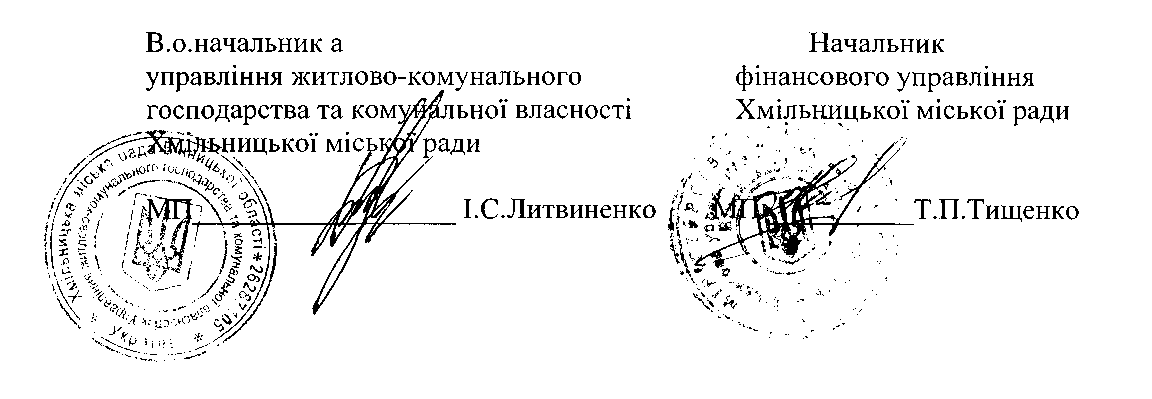 Затверджено			Наказ Міністерства
фінансів України26.08.2014  № 836ЗАТВЕРДЖЕНО 
Наказ / розпорядчий документУправління житлово-комунального господарства та комунальної власності Хмільницької міської ради(найменування головного розпорядника коштів місцевого бюджету)
наказ Фінансове управління Хмільницької міської ради (найменування місцевого фінансового органу)05.11. 2018 року №22-Д /_47-Д ПАСПОРТбюджетної програми місцевого бюджету на 2018 рік 1. 1200000         Управління житлово-комунального господарства та комунальної власності Хмільницької міської ради
               (КПКВК МБ)                             (найменування головного розпорядника) 2. 1210000         Управління житлово-комунального господарства та комунальної власності Хмільницької міської ради
               (КПКВК МБ)                             (найменування відповідального виконавця) 3. 1216010          	___              Утримання та ефективна експлуатація об’єктів житлово-комунального господарства
                 (КПКВК МБ)               (КФКВК)1                     (найменування бюджетної програми) 4. Обсяг бюджетних призначень/бюджетних асигнувань – 91,183 тис. гривень, у тому числі загального фонду – 81,211 тис. гривень та спеціального фонду – _9,972 _ тис. гривень. 5. Підстави для виконання бюджетної програми:- Бюджетний кодекс України; - Закон України «Про місцеве самоврядування в Україні»; - Закон України «Про благоустрій населених пунктів»; - Наказ Державного комітету України з питань житлово-комунального господарства від 23.09.2003 р. №154 «Про затвердження Порядку проведення ремонту та утримання об’єктів благоустрою населених пунктів»;- Положення про управління житлово-комунального господарства та комунальної власності Хмільницької міської ради; - Програма розвитку житлово-комунального господарства та благоустрою міста Хмільник на 2018 рік, затверджена рішенням затверджена рішенням 45 сесії міської ради 7 скликання від 08.12.2017 р. №1254 (зі змінами); - Міська цільова програма регулювання земельних відносин та управління комунальною власністю у місті Хмільнику на 2017-2020 роки, затвердженої рішенням 28 сесії міської ради 7 скликання від 27.12.2016р. №674 (зі змінами);- Рішення 50 сесії міської ради 7 скликання від 27.06.2018 р. №1596 «Про внесення змін до міської Програми розвитку житлово-комунального господарства та благоустрою міста Хмільника на 2018 рік, затвердженої рішенням 45 сесії міської ради 7 скликання від 08 грудня 2017 року № 1254 (зі змінами)»;-  Рішення 50 сесії міської ради 7 скликання від 19.10.2018 р. №1688 «Про внесення змін до міської цільової програми регулювання земельних відносин та управління комунальною власністю у місті Хмільнику на 2017-2020 роки, затвердженої рішенням 28 сесії міської ради 7 скликання від 27.12.2016р. №674 (зі змінами)».6. Мета бюджетної програми: Підвищення рівня благоустрою, покращення естетичного вигляду та санітарного стану, забезпечення надійного та безперебійного функціонування житлово-експлуатаційного господарства,  покращення умов проживання та забезпечення сприятливого середовища для життєдіяльності мешканців міста Хмільника.7. Підпрограми, спрямовані на досягнення мети, визначеної паспортом бюджетної програми8. Обсяги фінансування бюджетної програми у розрізі підпрограм та завдань						(тис. грн) 9. Перелік регіональних цільових програм, які виконуються у складі бюджетної програми				(тис. грн) 10. Результативні показники бюджетної програми у розрізі підпрограм і завдань11. Джерела фінансування інвестиційних проектів у розрізі підпрограм2							(тис. грн)__________1 Код функціональної класифікації видатків та кредитування бюджету вказується лише у випадку, коли бюджетна програма не поділяється на підпрограми.2 Пункт 11 заповнюється тільки для затверджених у місцевому бюджеті видатків/надання кредитів на реалізацію інвестиційних проектів (програм).3 Прогноз видатків до кінця реалізації інвестиційного проекту зазначається з розбивкою за роками.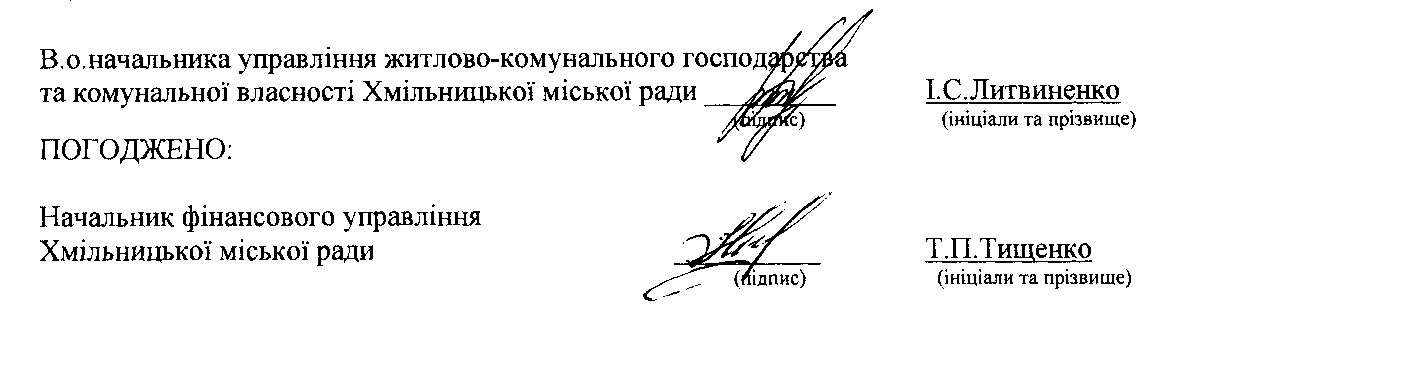 Затверджено			Наказ Міністерства
фінансів України26.08.2014  № 836ЗАТВЕРДЖЕНО 
Наказ / розпорядчий документУправління житлово-комунального господарства та комунальної власності Хмільницької міської ради(найменування головного розпорядника коштів місцевого бюджету)
наказ Фінансове управління Хмільницької міської ради (найменування місцевого фінансового органу)05.11. 2018 року №22-Д /_47-Д ПАСПОРТбюджетної програми місцевого бюджету на 2018 рік 1. 1200000         Управління житлово-комунального господарства та комунальної власності Хмільницької міської ради
               (КПКВК МБ)                             (найменування головного розпорядника) 2. 1210000         Управління житлово-комунального господарства та комунальної власності Хмільницької міської ради
               (КПКВК МБ)                             (найменування відповідального виконавця) 3. 1216030          	0620                    Організація благоустрою населених пунктів
                 (КПКВК МБ)               (КФКВК)1                     (найменування бюджетної програми) 4. Обсяг бюджетних призначень/бюджетних асигнувань – 7 510,2 тис. гривень, у тому числі загального фонду – 7220,2 тис. гривень та спеціального фонду – 290,0 тис. гривень. 5. Підстави для виконання бюджетної програми:- Бюджетний кодекс України; - Закон України «Про місцеве самоврядування в Україні»; - Закон України «Про благоустрій населених пунктів»; - Наказ Державного комітету України з питань житлово-комунального господарства від 23.09.2003 р. №154 «Про затвердження Порядку проведення ремонту та утримання об’єктів благоустрою населених пунктів»;- Наказ Міністерства будівництва, архітектури та житлово-комунального господарства України від 10.04.2006 р. №105 «Про затвердження Правил утримання зелених насаджень у населених пунктах України»; - Положення про управління житлово-комунального господарства та комунальної власності Хмільницької міської ради; - Програма розвитку житлово-комунального господарства та благоустрою міста Хмільник на 2018 рік, затверджена рішенням затверджена рішенням 45 сесії міської ради 7 скликання від 08.12.2017 р. №1254 (зі змінами); - Міська цільова програма розроблення містобудівельної і проектної документації та ведення містобудівного кадастру у  місті Хмільнику на 2017-2020 роки, затверджена рішенням 28 сесії міської ради 7 скликання від 26.12.2016 р. №647(зі змінами); - Програма збереження та використання об’єктів культурної спадщини в м. Хмільнику на 2016-2020 роки (зі змінами), затверджена рішенням 3 сесії міської ради 7 скликання від 04.12.2015 р. №42 (зі змінами);- Рішення 51 сесії міської ради 7 скликання від 14.08.2018 р. №1609  «Про внесення змін до Програми збереження та використання об’єктів культурної спадщини в м. Хмільнику на 2016-2020 роки (зі змінами), затверджена рішенням 3 сесії міської ради 7 скликання від 04.12.2015 р. №42».- Рішення 51 сесії міської ради 7 скликання від 14.08.2018 р. №1667 «Про внесення змін до міської Програми розвитку житлово-комунального господарства та благоустрою міста Хмільника на 2018 рік, затвердженої рішенням 45 сесії міської ради 7 скликання від 08 грудня 2017 року № 1254 (зі змінами)».6. Мета бюджетної програми: Підвищення рівня благоустрою, покращення естетичного вигляду та санітарного стану, покращення умов проживання та забезпечення сприятливого середовища для життєдіяльності мешканців міста Хмільника.7. Підпрограми, спрямовані на досягнення мети, визначеної паспортом бюджетної програми8. Обсяги фінансування бюджетної програми у розрізі підпрограм та завдань						(тис. грн) 9. Перелік регіональних цільових програм, які виконуються у складі бюджетної програми				(тис. грн) 10. Результативні показники бюджетної програми у розрізі підпрограм і завдань11. Джерела фінансування інвестиційних проектів у розрізі підпрограм2							(тис. грн)__________1 Код функціональної класифікації видатків та кредитування бюджету вказується лише у випадку, коли бюджетна програма не поділяється на підпрограми.2 Пункт 11 заповнюється тільки для затверджених у місцевому бюджеті видатків/надання кредитів на реалізацію інвестиційних проектів (програм).3 Прогноз видатків до кінця реалізації інвестиційного проекту зазначається з розбивкою за роками.ЗатвердженоНаказ Міністерства
фінансів України26.08.2014  № 836ЗАТВЕРДЖЕНО 
Наказ / розпорядчий документУправління житлово-комунального господарства та комунальної власності Хмільницької міської ради(найменування головного розпорядника коштів місцевого бюджету)
наказ Фінансове управління Хмільницької міської ради (найменування місцевого фінансового органу)05.11. 2018 року №22-Д /_47-Д ПАСПОРТбюджетної програми місцевого бюджету на 2018 рік 1. 120000         Управління житлово-комунального господарства та комунальної власності Хмільницької міської ради
               (КПКВК МБ)                             (найменування головного розпорядника) 2. 1210000         Управління житлово-комунального господарства та комунальної власності Хмільницької міської ради
               (КПКВК МБ)                             (найменування відповідального виконавця) 3. 1217310                0443        Будівництво об'єктів житлово-комунального господарства
                 (КПКВК МБ)               (КФКВК)1                     (найменування бюджетної програми) 4. Обсяг бюджетних призначень/бюджетних асигнувань – 2 852,48006 тис. гривень, у тому числі загального фонду – __ тис. гривень та спеціального фонду – 2 852,48006  тис. гривень.5. Підстави для виконання бюджетної програми:- Бюджетний кодекс України; - Закон України «Про місцеве самоврядування в Україні»;- Закон України «Про благоустрій населених пунктів»; - Положення про управління житлово-комунального господарства та комунальної власності Хмільницької міської ради;- Програма розвитку житлово-комунального господарства та благоустрою  міста Хмільника на 2018 рік, затверджена рішенням 45 сесії міської ради 7 скликання від 08.12.2017 р. №1254 (зі змінами);- Рішення 50 сесії міської ради 7 скликання від 23.10.2018 р. №1772 «Про внесення змін до міської Програми розвитку житлово-комунального господарства та благоустрою міста Хмільника на 2018 рік, затвердженої рішенням 45 сесії міської ради 7 скликання від 08 грудня 2017 року № 1254 (зі змінами)».6. Мета бюджетної програми: Забезпечення розвитку інфраструктури території, підвищення рівня благоустрою, покращення умов проживання та забезпечення сприятливого середовища для життєдіяльності мешканців, капітальний ремонт комунального майна міста Хмільника.7. Підпрограми, спрямовані на досягнення мети, визначеної паспортом бюджетної програми8. Обсяги фінансування бюджетної програми у розрізі підпрограм та завдань						(тис. грн) 9. Перелік регіональних цільових програм, які виконуються у складі бюджетної програми				                                                (тис. грн) 10. Результативні показники бюджетної програми у розрізі підпрограм і завдань11. Джерела фінансування інвестиційних проектів у розрізі підпрограм2							(тис. грн)__________1 Код функціональної класифікації видатків та кредитування бюджету вказується лише у випадку, коли бюджетна програма не поділяється на підпрограми.2 Пункт 11 заповнюється тільки для затверджених у місцевому бюджеті видатків/надання кредитів на реалізацію інвестиційних проектів (програм).3 Прогноз видатків до кінця реалізації інвестиційного проекту зазначається з розбивкою за роками.ЗатвердженоНаказ Міністерства
фінансів України26.08.2014  № 836ЗАТВЕРДЖЕНО 
Наказ / розпорядчий документУправління житлово-комунального господарства та комунальної власності Хмільницької міської ради(найменування головного розпорядника коштів місцевого бюджету)
наказ Фінансове управління Хмільницької міської ради (найменування місцевого фінансового органу)05.11. 2018 року №22-Д /_47-Д ПАСПОРТбюджетної програми місцевого бюджету на 2018 рік 1. 120000         Управління житлово-комунального господарства та комунальної власності Хмільницької міської ради
               (КПКВК МБ)                             (найменування головного розпорядника) 2. 1210000         Управління житлово-комунального господарства та комунальної власності Хмільницької міської ради
               (КПКВК МБ)                             (найменування відповідального виконавця) 3. 1217330                0443        Будівництво інших об'єктів соціальної та виробничої інфраструктури комунальної власності
                 (КПКВК МБ)               (КФКВК)1                     (найменування бюджетної програми) 4. Обсяг бюджетних призначень/бюджетних асигнувань –15 771,27586 тис. гривень, у тому числі загального фонду – __ тис. гривень та спеціального фонду –15 771,27586 тис. гривень. 5. Підстави для виконання бюджетної програми:- Бюджетний кодекс України; - Закон України «Про місцеве самоврядування в Україні»;- Закон України «Про благоустрій населених пунктів»; - Положення про управління житлово-комунального господарства та комунальної власності Хмільницької міської ради;- Програма забезпечення населення міста якісною питною водою на 2013-2020 роки (зі змінами), затверджена рішенням 34 сесії міської ради 6 скликання від 21.12.2012 р. №979.; - Міська цільова програма розроблення містобудівельної і проектної документації та ведення містобудівного кадастру у  місті Хмільнику на 2017-2020 роки, затверджена рішенням 28 сесії міської ради 7 скликання від 26.12.2016 р. №647 (зі змінами);- Програма розвитку житлово-комунального господарства та благоустрою міста Хмільника на 2018 р., затверджена рішенням 46 сесії міської ради 7 скликання від 22.12.2017 р. №1265 (зі змінами);- Міської цільової Програми регулювання земельних відносин та управління комунальною власністю у місті Хмільнику на 2017-2020 роки, затвердженої рішенням 28 сесії міської ради 7 скликання від 27.12.2016 р. №674 (зі змінами);- Міської цільової Програми збереження та використання об’єктів культурної спадщини в м. Хмільнику на 2016-2020 роки (зі змінами), затверджена рішенням 3 сесії міської ради 7 скликання від 04.12.2015 р. №42;- Рішення 50 сесії міської ради 7 скликання від 23.10.2018 р. №1772 «Про внесення змін до міської Програми розвитку житлово-комунального господарства та благоустрою міста Хмільника на 2018 рік, затвердженої рішенням 45 сесії міської ради 7 скликання від 08 грудня 2017 року № 1254 (зі змінами)».6. Мета бюджетної програми: Забезпечення розвитку інфраструктури території, підвищення рівня благоустрою, покращення умов проживання та забезпечення сприятливого середовища для життєдіяльності мешканців, капітальний ремонт комунального майна міста Хмільника. Покращення  забезпечення  населення  міста питною  водою  нормативної  якості  в  межах науково обґрунтованих нормативів (норм) питного водопостачання; реформування та розвиток водопровідно-каналізаційної  мережі,  підвищення  ефективності  та надійності її  функціонування;  поліпшення  на  цій  основі  стану здоров'я  населення та оздоровлення соціально-екологічної ситуації в місті; відновлення, охорона та раціональне використання джерел питного водопостачання.7. Підпрограми, спрямовані на досягнення мети, визначеної паспортом бюджетної програми8. Обсяги фінансування бюджетної програми у розрізі підпрограм та завдань						         (тис. грн) 9. Перелік регіональних цільових програм, які виконуються у складі бюджетної програми				(тис. грн) 10. Результативні показники бюджетної програми у розрізі підпрограм і завдань11. Джерела фінансування інвестиційних проектів у розрізі підпрограм2							(тис. грн)_________1 Код функціональної класифікації видатків та кредитування бюджету вказується лише у випадку, коли бюджетна програма не поділяється на підпрограми.2 Пункт 11 заповнюється тільки для затверджених у місцевому бюджеті видатків/надання кредитів на реалізацію інвестиційних проектів (програм).3 Прогноз видатків до кінця реалізації інвестиційного проекту зазначається з розбивкою за роками.ЗатвердженоНаказ Міністерства
фінансів України26.08.2014  № 836ЗАТВЕРДЖЕНО 
Наказ / розпорядчий документУправління житлово-комунального господарства та комунальної власності Хмільницької міської ради(найменування головного розпорядника коштів місцевого бюджету)
наказ Фінансове управління Хмільницької міської ради (найменування місцевого фінансового органу)05.11. 2018 року №22-Д /_47-Д ПАСПОРТбюджетної програми місцевого бюджету на 2018 рік 1. 1200000         Управління житлово-комунального господарства та комунальної власності Хмільницької міської ради
               (КПКВК МБ)                             (найменування головного розпорядника) 2. 1210000         Управління житлово-комунального господарства та комунальної власності Хмільницької міської ради
               (КПКВК МБ)                             (найменування відповідального виконавця) 3. 1217340          0443                    Проектування, реставрація та охорона пам'яток архітектури
                 (КПКВК МБ)               (КФКВК)1                     (найменування бюджетної програми) 4. Обсяг бюджетних призначень/бюджетних асигнувань – 225,0 тис. гривень, у тому числі загального фонду – -_ тис. гривень та спеціального фонду – 225,0 тис. гривень. 5. Підстави для виконання бюджетної програми:- Бюджетний кодекс України; - Закон України «Про місцеве самоврядування в Україні»; - Закон України «Про охорону культурної спадщини»; - Положення про управління житлово-комунального господарства та комунальної власності Хмільницької міської ради; - Міська цільова Програма збереження та використання об’єктів культурної спадщини в м. Хмільнику на 2016-2020 роки, затверджена рішенням 3 сесії міської ради 7 скликання від 04.12.2015 р. № 42 (зі змінами).6. Мета бюджетної програми: Забезпечення належного стану пам’яток історії та архітектури міста Хмільника.7. Підпрограми, спрямовані на досягнення мети, визначеної паспортом бюджетної програми8. Обсяги фінансування бюджетної програми у розрізі підпрограм та завдань						(тис. грн) 9. Перелік регіональних цільових програм, які виконуються у складі бюджетної програми				(тис. грн) 10. Результативні показники бюджетної програми у розрізі підпрограм і завдань11. Джерела фінансування інвестиційних проектів у розрізі підпрограм2							(тис. грн)__________1 Код функціональної класифікації видатків та кредитування бюджету вказується лише у випадку, коли бюджетна програма не поділяється на підпрограми.2 Пункт 11 заповнюється тільки для затверджених у місцевому бюджеті видатків/надання кредитів на реалізацію інвестиційних проектів (програм).3 Прогноз видатків до кінця реалізації інвестиційного проекту зазначається з розбивкою за роками.ЗатвердженоНаказ Міністерства
фінансів України26.08.2014  № 836ЗАТВЕРДЖЕНО 
Наказ / розпорядчий документУправління житлово-комунального господарства та комунальної власності Хмільницької міської ради(найменування головного розпорядника коштів місцевого бюджету)
Фінансове управління Хмільницької міської ради (найменування місцевого фінансового органу)05.11. 2018 року №22-Д /_47-Д ПАСПОРТбюджетної програми місцевого бюджету на 2018 рік 1. 1200000         Управління житлово-комунального господарства та комунальної власності Хмільницької міської ради
               (КПКВК МБ)                             (найменування головного розпорядника) 2. 1210000         Управління житлово-комунального господарства та комунальної власності Хмільницької міської ради
               (КПКВК МБ)                             (найменування відповідального виконавця) 3. 1217460         _______                    Утримання та розвиток автомобільних доріг та дорожньої інфраструктури
                 (КПКВК МБ)               (КФКВК)1                     (найменування бюджетної програми) 4. Обсяг бюджетних призначень/бюджетних асигнувань – 22 588,65819 тис. гривень, у тому числі загального фонду – 3531,763 тис. гривень та спеціального фонду 19 056,89519 тис. гривень. 5. Підстави для виконання бюджетної програми:- Бюджетний кодекс України; Закон України «Про місцеве самоврядування в Україні»; - Закон України «Про благоустрій населених пунктів»; - Наказ Державного комітету України з питань житлово-комунального господарства від 23.09.2003 р. №154 «Про затвердження Порядку проведення ремонту та утримання об’єктів благоустрою населених пунктів»; - Положення про управління житлово-комунального господарства та комунальної власності Хмільницької міської ради;- Програма утримання дорожнього господарства міста Хмільника на 2018-2020 роки, затверджена рішенням міської ради 7 скликання від 08.12.2017 р. №1256 (зі змінами);- Рішення  53 сесії міської ради 7 скликання від 23.10.2018 р. №1773  «Про внесення змін  до Програми утримання дорожнього господарства міста Хмільника на 2018-2020 рр., затвердженої рішенням 45 сесії міської ради 7 скликання від 08.12.2017р. №1256 (зі змінами)».6. Мета бюджетної програми: Покращення стану та забезпечення розвитку інфраструктури міських доріг, забезпечення безпеки дорожнього руху на автомобільних дорогах та вулицях міста Хмільника шляхом: проведення ремонту дорожнього покриття та тротуарів;  нанесення дорожньої розмітки; обслуговування світлофорів; встановлення дорожніх знаків; проведення робіт з розчищення зливової каналізації.7. Підпрограми, спрямовані на досягнення мети, визначеної паспортом бюджетної програми8. Обсяги фінансування бюджетної програми у розрізі підпрограм та завдань						(тис. грн) 9. Перелік регіональних цільових програм, які виконуються у складі бюджетної програми				(тис. грн) 10. Результативні показники бюджетної програми у розрізі підпрограм і завдань11. Джерела фінансування інвестиційних проектів у розрізі підпрограм2							(тис. грн)__________1 Код функціональної класифікації видатків та кредитування бюджету вказується лише у випадку, коли бюджетна програма не поділяється на підпрограми.2 Пункт 11 заповнюється тільки для затверджених у місцевому бюджеті видатків/надання кредитів на реалізацію інвестиційних проектів (програм).3 Прогноз видатків до кінця реалізації інвестиційного проекту зазначається з розбивкою за роками.ЗатвердженоНаказ Міністерства
фінансів України26.08.2014  № 836ЗАТВЕРДЖЕНО 
Наказ / розпорядчий документУправління житлово-комунального господарства та комунальної власності Хмільницької міської ради(найменування головного розпорядника коштів місцевого бюджету)
наказ Фінансове управління Хмільницької міської ради (найменування місцевого фінансового органу)05.11. 2018 року №22-Д /_47-Д ПАСПОРТбюджетної програми місцевого бюджету на 2018 рік 1. 1200000         Управління житлово-комунального господарства та комунальної власності Хмільницької міської ради
               (КПКВК МБ)                             (найменування головного розпорядника) 2. 1210000         Управління житлово-комунального господарства та комунальної власності Хмільницької міської ради
               (КПКВК МБ)                             (найменування відповідального виконавця) 3. 1218110          0320            Заходи із запобігання та ліквідації надзвичайних ситуацій та наслідків стихійного лиха
               (КПКВК МБ)        (КФКВК)1                     (найменування бюджетної програми) 4. Обсяг бюджетних призначень/бюджетних асигнувань – 170,0 тис. гривень, у тому числі загального фонду – 20,0 тис. гривень та спеціального фонду – 150,0 тис. гривень. 5. Підстави для виконання бюджетної програми:- Бюджетний кодекс України; - Закон України «Про місцеве самоврядування в Україні»; - Положення про управління житлово-комунального господарства та комунальної власності Хмільницької міської ради; - Комплексна програма захисту населення і територій м. Хмільника у разі загрози та виникнення надзвичайних ситуацій на 2016 - 2018 роки, затверджена рішенням 3 сесії міської ради 7 скликання від 04.12.2015р. №36 (зі змінами);- Рішення  47 сесії міської ради 7 скликання від 14.08.2018 р. №1611 «Про внесення змін та доповнень до комплексної Програми захисту населення і територій м. Хмільника у разі загрози та виникнення надзвичайних ситуацій на 2016 – 2018 роки затвердженої рішенням 3 сесії міської ради 7 скликання від 04.12.2015 р №36 (зі змінами)».6. Мета бюджетної програми Забезпечення захисту населення і території від надзвичайних ситуацій техногенного та природного характеру, створення належних умов безпечної життєдіяльності населення міста Хмільника. 7. Підпрограми, спрямовані на досягнення мети, визначеної паспортом бюджетної програми8. Обсяги фінансування бюджетної програми у розрізі підпрограм та завдань                                               (тис. грн) 9. Перелік регіональних цільових програм, які виконуються у складі бюджетної програми                                   (тис. грн) 10. Результативні показники бюджетної програми у розрізі підпрограм і завдань11. Джерела фінансування інвестиційних проектів у розрізі підпрограм2                                                                                                       (тис. грн)_________1 Код функціональної класифікації видатків та кредитування бюджету вказується лише у випадку, коли бюджетна програма не поділяється на підпрограми.2 Пункт 11 заповнюється тільки для затверджених у місцевому бюджеті видатків/надання кредитів на реалізацію інвестиційних проектів (програм).3 Прогноз видатків до кінця реалізації інвестиційного проекту зазначається з розбивкою за роками.ЗатвердженоНаказ Міністерства
фінансів України 26.08.2014  № 836ЗАТВЕРДЖЕНО 
Наказ / розпорядчий документУправління житлово-комунального господарства та комунальної власності Хмільницької міської ради(найменування головного розпорядника коштів місцевого бюджету)
наказ Фінансове управління Хмільницької міської ради (найменування місцевого фінансового органу)05.11. 2018 року №22-Д /_47-Д ПАСПОРТбюджетної програми місцевого бюджету на 2018 рік 1. 1200000         Управління житлово-комунального господарства та комунальної власності Хмільницької міської ради
               (КПКВК МБ)                             (найменування головного розпорядника) 2. 1210000         Управління житлово-комунального господарства та комунальної власності Хмільницької міської ради
               (КПКВК МБ)                             (найменування відповідального виконавця) 3. 1218330              0540                    Інша діяльність у сфері екології та охорони природних ресурсів
                 (КПКВК МБ)               (КФКВК)1                     (найменування бюджетної програми) 4. Обсяг бюджетних призначень/бюджетних асигнувань – 2 239,2 тис. гривень, у тому числі загального фонду – -_ тис. гривень та спеціального фонду – 2 239,2 тис. гривень. 5. Підстави для виконання бюджетної програми:- Бюджетний кодекс України; - Закон України «Про місцеве самоврядування в Україні»;- Закон України «Про благоустрій населених пунктів»;Закон України «Про відходи»;- Наказ Державного комітету України з питань житлово-комунального господарства від 23.09.2003 р. №154 «Про затвердження Порядку проведення ремонту та утримання об’єктів благоустрою населених пунктів»; - Положення про управління житлово-комунального господарства та комунальної власності Хмільницької міської ради;- Програма розвитку житлово-комунального господарства та благоустрою міста Хмільника на 2018 р., затверджена рішенням 45 сесії міської ради 7 скликання від 08.12.2017 р. №1254 (зі змінами);- Рішення 50 сесії міської ради 7 скликання від 23.10.2018 р. №1772 «Про внесення змін до міської Програми розвитку житлово-комунального господарства та благоустрою міста Хмільника на 2018 рік, затвердженої рішенням 45 сесії міської ради 7 скликання від 08 грудня 2017 року № 1254 (зі змінами)».6. Мета бюджетної програми: Забезпечення розвитку інфраструктури території, підвищення рівня благоустрою, покращення умов проживання та забезпечення сприятливого середовища для життєдіяльності мешканців міста Хмільника.7. Підпрограми, спрямовані на досягнення мети, визначеної паспортом бюджетної програми8. Обсяги фінансування бюджетної програми у розрізі підпрограм та завдань						(тис. грн.) 9. Перелік регіональних цільових програм, які виконуються у складі бюджетної програми				(тис. грн) 10. Результативні показники бюджетної програми у розрізі підпрограм і завдань11. Джерела фінансування інвестиційних проектів у розрізі підпрограм2							(тис. грн)_________1 Код функціональної класифікації видатків та кредитування бюджету вказується лише у випадку, коли бюджетна програма не поділяється на підпрограми.2 Пункт 11 заповнюється тільки для затверджених у місцевому бюджеті видатків/надання кредитів на реалізацію інвестиційних проектів (програм).3 Прогноз видатків до кінця реалізації інвестиційного проекту зазначається з розбивкою за роками.ЗатвердженоНаказ Міністерства
фінансів України26.08.2014  № 836ЗАТВЕРДЖЕНО 
Наказ / розпорядчий документУправління житлово-комунального господарства та комунальної власності Хмільницької міської ради(найменування головного розпорядника коштів місцевого бюджету)
наказ Фінансове управління Хмільницької міської ради (найменування місцевого фінансового органу) 
05.11. 2018 року №22-Д /_47-Д ПАСПОРТбюджетної програми місцевого бюджету на 2018 рік 1. 1200000         Управління житлово-комунального господарства та комунальної власності Хмільницької міської ради
               (КПКВК МБ)                             (найменування головного розпорядника) 2. 1210000         Управління житлово-комунального господарства та комунальної власності Хмільницької міської ради
               (КПКВК МБ)                             (найменування відповідального виконавця) 3. 1218340              0540                    Природоохоронні заходи за рахунок цільових фондів
                 (КПКВК МБ)               (КФКВК)1                     (найменування бюджетної програми) 4. Обсяг бюджетних призначень/бюджетних асигнувань – 75,8 тис. гривень, у тому числі загального фонду – -_ тис. гривень та спеціального фонду – 75,8 тис. гривень. 5. Підстави для виконання бюджетної програми:- Бюджетний кодекс України; - Закон України «Про місцеве самоврядування в Україні»; - Закон України «Про благоустрій населених пунктів»; - Закон України «Про відходи»;  - Положення про управління житлово-комунального господарства та комунальної власності Хмільницької міської ради;- Програма розвитку житлово-комунального господарства та благоустрою міста Хмільника на 2018 р., затверджена рішенням 45 сесії міської ради 7 скликання від 08.12.2017 р. №1254 (зі змінами);- Комплексна програма захисту населення і територій м. Хмільника у разі загрози та виникнення надзвичайних ситуацій на 2016 - 2018 роки, затверджена рішенням 3 сесії міської ради 7 скликання від 04.12.2015р. №36 (зі змінами);- Програма забезпечення населення міста якісною питною водою на 2013-2020 роки (зі змінами), затверджена рішенням 34 сесії міської ради 6 скликання від 21.12.2012 р. №979 (зі змінами).6. Мета бюджетної програми Забезпечення розвитку інфраструктури території, підвищення рівня благоустрою, покращення умов проживання та забезпечення сприятливого середовища для життєдіяльності мешканців міста Хмільника.7. Підпрограми, спрямовані на досягнення мети, визначеної паспортом бюджетної програми8. Обсяги фінансування бюджетної програми у розрізі підпрограм та завдань                                                        (тис. грн)9. Перелік регіональних цільових програм, які виконуються у складі бюджетної програми				(тис. грн) 10. Результативні показники бюджетної програми у розрізі підпрограм і завдань11. Джерела фінансування інвестиційних проектів у розрізі підпрограм2(тис. грн)__________1 Код функціональної класифікації видатків та кредитування бюджету вказується лише у випадку, коли бюджетна програма не поділяється на підпрограми.2 Пункт 11 заповнюється тільки для затверджених у місцевому бюджеті видатків/надання кредитів на реалізацію інвестиційних проектів (програм).3 Прогноз видатків до кінця реалізації інвестиційного проекту зазначається з розбивкою за роками.№п/пКод програмної класифікації видатківКФКВКНайменування бюджетної програми11216010Утримання та ефективна експлуатація об’єктів житлово-комунального господарства212160300620Організація благоустрою населених пунктів312173100443Будівництво об'єктів житлово-комунального господарства412173300443Будівництво інших об'єктів соціальної та виробничої інфраструктури комунальної власності512173400443Проектування, реставрація та охорона пам'яток архітектури61217460Утримання та розвиток автомобільних доріг та дорожньої інфраструктури712181100320Заходи запобігання та ліквідації надзвичайних ситуацій та наслідків стихійного лиха812183300540Інша діяльність у сфері екології та охорони природних ресурсів»912183400540Природоохоронні заходи за рахунок цільових фондів№ з/пКПКВК КФКВКНазва підпрограми112160150620Забезпечення надійної та безперебійної експлуатації ліфтів212160160620  Впровадження засобів обліку витрат та регулювання споживання води та теплової енергії№ з/пКПКВККФКВКПідпрограма/завдання 
бюджетної програми 2ЗагальнийфондСпеціальний фондРазом123456712160150620Підпрограма «Забезпечення надійної та безперебійної експлуатації ліфтів»Завдання1.Експертне обстеження пасажирських ліфтів за адресою: м. Хмільник, вул. Ватутіна,1418,74118,7412.Експертне обстеження пасажирських ліфтів за адресою:                м. Хмільник, вул. 1 Травня, 9 ; м. Хмільник, вул. 1 Травня, 11;м. Хмільник, вул. 1 Травня, 11а; м. Хмільник, проспект Свободи, 7;   м. Хмільник, вул. Декабристів, 1362,47062,47012160160620Підпрограма «Впровадження засобів обліку витрат та регулювання споживання води та теплової енергії»Завдання1.Встановлення засобів дистанційної передачі даних з обліку газу для забезпечення послугами теплопостачання гуртожитку по вул. Сергія Муравського,11 в м. Хмільнику Вінницької обл. (з виготовленням та погодженням проектної  документації)9,972Усього81,2119,97291,183Назва регіональної цільової програми та підпрограмиКПКВКЗагальнийфондСпеціальний фондРазом12345Регіональна цільова програма 1Програма розвитку житлово-комунального господарства та благоустрою міста Хмільник на 2018 рік, затверджена рішенням 45 сесії міської ради 7 скликання від 08.12.2017 р. №1254 (зі змінами)121601581,21181,211Регіональна цільова програма 2Міська цільова програма регулювання земельних відносин та управління комунальною власністю у місті Хмільнику на 2017-2020 роки, затвердженої рішенням 28 сесії міської ради 7 скликання від 27.12.2016р. №674 (зі змінами)12160169,9729,972Усього81,2119,97291,183№з/пКПКВКНазва показникаОдиниця виміруДжерело інформаціїЗначення показника1234561216015Підпрограма «Забезпечення надійної та безперебійної експлуатації ліфтів»Завдання 1Експертне обстеження пасажирських ліфтів за адресою: м. Хмільник, вул. Ватутіна,141затратобсяг видатківтис. грн.Реєстр розподілу показників зведеного кошторису на 2018 р., затверджений міським головою, план використання бюджетних коштів на 2018 р., паспорта ліфтів, акти виконаних робіт18,7412продуктукількість ліфтів, які потребують експертного обстеження шт.паспорта ліфтів, акти виконаних робіт33ефективностісередня вартість експертного обстеження одного ліфтатис. грн.Розрахунково (обсяг видатків на кількість) 18,741тис.грн./3 шт.6,2474якостірівень виконання завдання%акти виконаних робіт (18,741тис.грн./ 18,741 тис.грн.) * 100%100Завдання 2Експертне обстеження пасажирських ліфтів за адресою:                м. Хмільник, вул. 1 Травня, 9 ; м. Хмільник, вул. 1 Травня, 11;м. Хмільник, вул. 1 Травня, 11а; м. Хмільник, проспект Свободи, 7;   м. Хмільник, вул. Декабристів, 131затратобсяг видатківтис. грн.Реєстр розподілу показників зведеного кошторису на 2018 р., затверджений міським головою, план використання бюджетних коштів на 2018 р., паспорта ліфтів, акти виконаних робіт62,4702продуктукількість ліфтів, які потребують експертного обстеження шт.паспорта ліфтів, акти виконаних робіт103ефективностісередня вартість експертного обстеження одного ліфтатис. грн.Розрахунково (обсяг видатків на кількість) 18,741тис.грн./10 шт.6,2474якостірівень виконання завдання%акти виконаних робіт (62,470.грн./ 62,470 тис.грн.) * 100%100,01216016Підпрограма «Впровадження засобів обліку витрат та регулювання споживання води та теплової енергії»Завдання 1Встановлення засобів дистанційної передачі даних з обліку газу для забезпечення послугами теплопостачання гуртожитку по вул. Сергія Муравського,11 в м. Хмільнику Вінницької обл. (з виготовленням та погодженням проектної  документації)1затратобсяг видатківтис. грн.Реєстр змін розподілу показників зведеного кошторису на 2018 р., затверджений міським головою, план використання бюджетних коштів на 2018 р., акти виконаних робіт9,9722продуктукількість засобів дистанційної передачі даних з обліку газу для забезпечення послугами теплопостачанняшт.акти виконаних робіт13ефективностісередня вартість Встановлення одного засобу дистанційної передачі даних з обліку газу для забезпечення послугами теплопостачання тис. грн.Розрахунково (обсяг видатків на кількість) 9,972 тис.грн./1 шт.9,9724якостірівень виконання завдання%акти виконаних робіт (9,972 тис.грн./ 9,972 тис.грн.) * 100%100КодНайменування джерел надходженьКПКВККасові видатки станом на 
01 січня звітного періодуКасові видатки станом на 
01 січня звітного періодуКасові видатки станом на 
01 січня звітного періодуПлан видатків звітного періодуПлан видатків звітного періодуПлан видатків звітного періодуПрогноз видатків до кінця реалізації інвестиційного проекту 2018 р. 3Прогноз видатків до кінця реалізації інвестиційного проекту 2018 р. 3Прогноз видатків до кінця реалізації інвестиційного проекту 2018 р. 3Пояснення, що характеризують джерела фінансуванняКодНайменування джерел надходженьКПКВКзагальний фондспеціальний фондразомзагальний фондспеціальний фондразомзагальний фондспеціальний фондразомПояснення, що характеризують джерела фінансування12345678910111213Підпрограма 1Інвестиційний проект 1Надходження із бюджетуІнші джерела фінансування (за видами)ххх…Усього№ з/пКПКВК КФКВКНазва підпрограми№ з/пКПКВККФКВКПідпрограма/завдання 
бюджетної програми 2ЗагальнийфондСпеціальний фондРазом123456712160300620Програма «Організація благоустрою населених пунктів»Завдання1.Забезпечення санітарної очистки території міста3 741,63 741,62.Проведення робіт з ремонту і утримання об’єктів та елементів  благоустрою  міста, інші роботи з благоустрою міста відповідно до затвердженого рішенням виконкому міської ради переліку253,3253,33.Проведення загальноміських заходів з санітарної очистки та благоустрою міста (механізоване навантаження та вивезення сміття та підвезення ґрунту)38,938,94.Вивезення твердих побутових відходів із стихійних сміттєзвалищ43,343,35.Утримання мереж зовнішнього освітлення  2 130,42 130,46.Виготовлення та встановлення вуличних меблів (лавок, лав, столів) на вулицях міста та в’їзних знаків30,030,07.Регулювання чисельності тварин, що не утримуються людиною54,054,08.Збереження та утримання на належному рівні зеленої зони населеного пункту та поліпшення його екологічних умов658,7658,79.Розробка схеми комплексного благоустрою головних вулиць, площ, скверів м. Хмільника20,020,010.Проведення  технічної  інвентаризації та паспортизації об’єктів благоустрою250,050,011.Придбання скульптур для парку190,0190,012.Придбання та встановлення контейнерів для збору твердих побутових відходів місткістю  зі сферичною кришкою100,0100,0Усього7 220,2290,07 510,2Назва регіональної цільової програми та підпрограмиКПКВКЗагальнийфондСпеціальний фондРазом12345Регіональна цільова програма 1Програма розвитку житлово-комунального господарства та благоустрою міста Хмільник на 2018 рік, затверджена рішенням 45 сесії міської ради 7 скликання від 08.12.2017 р. №1254 (зі змінами)12160307 200,2100,07 300,2Регіональна цільова програма 2Міська цільова програма розроблення містобудівельної і проектної документації та ведення містобудівного кадастру у  місті Хмільнику на 2017-2020 роки, затверджена рішенням 28 сесії міської ради 7 скликання від 26.12.2016 р. №647121603020,020,0Регіональна цільова програма 3Програми збереження та використання об’єктів культурної спадщини в м. Хмільнику на 2016-2020 роки (зі змінами), затверджена рішенням 3 сесії міської ради 7 скликання від 04.12.2015 р. №421216030190,0190,0Усього7 220,2290,07 510,2№з/пКПКВКНазва показникаОдиниця виміруДжерело інформаціїЗначення показника1234561216030Програма «Організація благоустрою населених пунктів»Завдання 1Забезпечення санітарної очистки території міста1затратобсяг видатківтис. грн.Кошторис на 2018 р., реєстр розподілу показників зведеного кошторису на 2018 р., титульний список, затверджені міським головою, розрахунки до бюджетного запиту, акти виконаних робіт3 741,62продуктукількість заходів із санітарної очистки територіїод.акти виконаних робіт103ефективностісередня вартість одного заходутис. грн.3741,6 тис.грн./10 заходів374,164якостіхтемп зростання середньої вартості одного заходу порівняно з попереднім роком, %%(374,16 тис.грн./337,4 тис.грн.) * 100%110,9Завдання 2Проведення робіт з ремонту і утримання об’єктів та елементів  благоустрою  міста, інші роботи з благоустрою міста відповідно до затвердженого рішенням виконкому міської ради переліку1затратобсяг видатківтис. грн.Прогнозні розрахунки до бюджетного запиту на 2018 рік, акти виконаних робіт253,32продуктукількість пофарбованих металевих опор зовнішнього освітленняшт.Розрахунки до бюджетного запиту на 2018 рік64кількість відремонтованих огорож на мостах (в т.ч. виконання робіт з електрозварювання)шт.Розрахунки до бюджетного запиту на 2018 рік3кількість пофарбованих урншт.розрахунки до бюджетного запиту на 2018 рік.12кількість пофарбованих лавокшт.Розрахунки до бюджетного запиту на 2018 рік113Кількість відремонтованих вуличних меблів (лавка перонна в парку) та дошок оголошеньшт.розрахунки до бюджетного запиту на 2018 рік.10Протяжність пофарбованої огорожім.пог.розрахунки до бюджетного запиту на 2018 рік.1500,0Кількість відремонтованих східцівшт.розрахунки до бюджетного запиту на 2018 рік.18кількість відремонтованих торшерних світильниківОд.Розрахунки до бюджетного запиту на 2018 рік32ефективності4середні витрати на фарбування однієї  металевої опори зовнішнього освітленнягрн.розрахунок до бюджетного запиту на 2018 р. – 44790,86 грн. / 64 шт.699,86середня вартість ремонту однієї огорожі на мосту  (в т. ч. виконання робіт з електрозварювання)грн.розрахунок до бюджетного запиту на 2018р. – 93326,80 грн./ 3 шт.31108,93Середня вартість фарбування однієї урнигрн.розрахунок до бюджетного запиту на 2018р. – 827,02 грн./ 12 шт.68,92Середня вартість фарбування однієї лавкигрн.розрахунок до бюджетного запиту на 2018р. – 2354,27 грн./ 11 шт.214,02Середня вартість ремонту однієї дошки оголошень та одиниці вуличних меблів (лавка перонна в парку)грн.розрахунок до бюджетного запиту на 2018р. – 13829,29 грн./ 10 шт.1382,93Середня вартість фарбування одного метра погонного огорожі грн.розрахунок до бюджетного запиту на 2018р. – 42738,34 грн./ .28,49Середня вартість ремонту однієї сходинкигрн.розрахунок до бюджетного запиту на 2018р. – 5431,94 грн./ 18 шт.301,77Середня вартість ремонту одного торшерного світильникагрн.розрахунок до бюджетного запиту на 2018р. – 50001,48 грн./ 32 шт.1562,55якостірівень виконання завдання%Розрахунково (Касові видатки/Кошторисні призначення)*100%100,0Завдання 3Проведення загальноміських заходів з санітарної очистки та благоустрою міста (механізоване навантаження та вивезення сміття та підвезення ґрунту)1затратобсяг видатківтис. грн.Розрахунки до бюджетного запиту на 2018 рік, акти виконаних робіт38,92продуктукількість вивезеного сміттям3акти виконаних робіт1903ефективностісередні витрати на збір та вивезення  сміттягрн.38906 грн./190 м3204,774якостітемп зростання середньої вартості вивезення  сміття порівняно з попереднім роком%(204,77 грн./161,65 грн.) * 100%126,7Завдання 4Вивезення твердих побутових відходів із стихійних сміттєзвалищ1затратобсяг видатківтис. грн.Розрахунки до бюджетного запиту на 2018 рік, акти виконаних робіт43,32продуктукількість вивезеного сміттям3акти виконаних робіт2793ефективностісередні витрати на збір та вивезення  сміттягрн.43345 грн / 155,354якостітемп зростання середньої вартості вивезення  твердих побутових відходів порівняно з попереднім роком%(309,6 грн / 298,4 грн.) * 100%(155,35 грн / 131,8 грн.) * 100%    117,8Завдання 5Утримання мереж зовнішнього освітлення  1затратобсяг видатківтис. грн.Розрахунки до бюджетного запиту на 2018 рік, акти виконаних робіт2 130,4обсяг електроенергії, необхідної для зовнішнього освітленнятис. кВт. * год.Розрахунок до бюджетного запиту на 2018 рік, акти виконаних робіт478,4712продуктукількість електроламп та світильників, які планується замінитиод.Розрахунки до бюджетного запиту на 2018 рік, акти виконаних робіт1103кількість світлоточок, на яких планується провести поточний / капітальний ремонттис. шт.Розрахунки до бюджетного запиту на 2018 рік, акти виконаних робіт1,1033ефективностісередні витрати на утримання однієї світлоточки в ріктис. грн.2130,4 тис.грн. / 1568 шт. 1,36середній обсяг спожитої електроенергії на одну світлоточку на ріккВт. * год.478471 кВт. * год./ 1568 шт.305,14якостіпитома вага  замінених електроламп та світильників до загальної потреби%(1103 шт. / 1103 шт.) * 100 %100темп зростання середніх витрат на утримання однієї світлоточки в рік, в порівнянні з попереднім роком%(1,36/1,277) * 100%106,5Завдання 6Виготовлення та встановлення вуличних меблів (лавок, лав, столів), в’їзних знаків на вулицях міста1затратобсяг видатків тис. грн.Розрахунки до бюджетного запиту на 2018 рік, титульний список, затверджений міським головою, первинні документи 30,02продуктукількість встановлених в’їзних знаківшт.Розрахунки до бюджетного запиту на 2018 рік, титульний список, затверджений міським головою, первинні документи13ефективностісередні витрати на 1 в’їзний знактис.грн.Розрахунково (обсяг видатків на кількість об’єктів) 30,0 тис. грн./ 1 од.30,04якостірівень виконання завдання%(30,0 тис.грн. / 30,0 тис.грн.)* 100%100Завдання 7Регулювання чисельності тварин, що не утримуються людиною1затратобсяг видатків тис. грн.Розрахунки до бюджетного запиту на 2018 рік, акти виконаних робіт54,02продуктукількість безпритульних тварин, які планується виловити, стерилізуватишт.акти виконаних робіт60,03ефективностісередні витрати на проведення відлову, стерилізації однієї тварини тис.грн.54, тис.грн./60 шт.0,94якостітемп зростання кількості скарг від населення з приводу неналежних умов співіснування людей та тварин порівняно з попереднім роком%Реєстр звернень громадян в ЦНАП міської ради30Завдання 8Збереження та утримання на належному рівні зеленої зони міста та поліпшення його екологічних умов1затратобсяг видатківтис. грн.Розрахунки до бюджетного запиту на 2018 рік, акти виконаних робіт658,72продуктукількість квіткової розсади, яку планується висадититис. од.Розрахунки до бюджетного запиту на 2018 рік, акти виконаних робіт18,170кількість зелених насаджень, яку планується висадититис. од.акти виконаних робіт0,685кількість газонної трави, яку планується придбатикгакти виконаних робіт20площа газону, яку планується створитим2акти виконаних робіт57,14площа газонів, що планується утримуватига.Обміри проведені працівниками КП «Хмільниккомунсервіс», розрахунки до бюджетного запиту на 2018 рік3,9904кількість зелених насаджень, що планується видалитиОд.Рішення та ордери Хмільницької міської ради на видалення дерев.102кількість зелених насаджень, що планується доглядати (проведення робіт з обрізування крон)Од.Рішення та ордери Хмільницької міської ради на видалення дерев.1553ефективностісередні витрати на висадження 1 тис. од. квіткової розсадитис. грн.260,3 тис.грн./18,170 тис.шт.14,353середні витрати на висадження 1 тис. од. зелених насадженьтис. грн.36,4 тис.грн./0,685 тис.шт.53,139середні витрати на придбання  газонної травитис. грн.4,6 тис.грн /20кг 0,23середні витрати на створення  газонутис. грн.4,0 тис.грн./ 57,140,07середні витрати на утримання  газонівтис. грн.130,2 тис.грн./3,9904 га32,63середні витрати на видалення 1 дереватис. грн.Розрахунково (206,8 тис.грн./120 од.)176,0 тис.грн./102 од.1,723середні витрати на догляд (проведення робіт з обрізування крон) 1 дереватис. грн.47,2 тис.грн./155 од.0,3054якостітемп зростання середніх витрат на висадження 1 тис. квіткової розсади порівняно з попереднім роком%(14,353 тис.грн./15,983 тис.грн.)*100%89,8темп зростання середніх витрат на висадження 1 тис. зелених насаджень порівняно з попереднім роком%(53,146 тис.грн./-  тис.грн.)*100%100питома вага площ газонів, які утримуються у загальній кількості площ газонів, що заплановано утримувати%3,9904 га/3,9904 га * 100%100темп зростання середніх витрат на видалення одного дерева порівняно з попереднім роком%(1,723 тис.грн./ 1,261 тис.грн.)*100%136,6темп зростання середніх витрат на  догляд (проведення робіт з обрізування крон) 1 дерева порівняно з попереднім роком%(0,305 тис.грн./0,760 тис.грн.)*100%40,1Завдання 9Розроблення схеми комплексного благоустрою головних вулиць, площ, скверів м. Хмільника1затратобсяг видатків тис. грн.схема комплексного благоустрою, акт виконаних робіт20,02продуктукількість схемод.схема комплексного благоустрою, акт виконаних робіт13ефективностісередні витрати на розробку однієї схемитис. грн.20,0 грн./1 од.20,04якостірівень готовності схеми%схема комплексного благоустрою, акт виконаних робіт100Завдання 10Проведення  технічної  інвентаризації та паспортизації об’єктів благоустрою1затратобсяг видатківтис. грн.Реєстр змін розподілу показників зведених кошторисів на 2018 р.,  довідка про зміни до кошторису на 2018 р., затверджені міським головою, технічна  інвентаризація та паспорта об’єктів благоустрою, акти виконаних робіт250,02продуктукількість об’єктів благоустрою, на яких планується провести технічну інвентаризацію та паспортизаціюод.акти виконаних робіт203ефективностісередні витрати на проведення технічної інвентаризації та паспортизації одного об’єкту благоустроютис. грн.Розрахунково (обсяг видатків на кількість од.)50,0 тис.грн./8 од.250,0 тис.грн./20 од.12,54якостірівень готовності технічної інвентаризації та паспортизації%технічна  інвентаризація та паспорта об’єктів благоустрою, акти виконаних робіт100Завдання 11Придбання скульптур для парку1затратобсяг видатківтис. грн.Реєстр змін розподілу показників зведених кошторисів на 2018 р.,  довідка про зміни до кошторису на 2018 р., затверджений міським головою, договір, первинна документація на придбання190,02продуктукількість об’єктів од.договір, первинна документація на придбання13ефективностісередні витрати на один об’єкттис. грн.Розрахунково (обсяг видатків на кількість об’єктів)190,04якостірівень готовності об’єкту%Розрахунково (190,0 тис.грн. / 190,0 тис.грн.)*100%100Завдання 12Придбання та встановлення контейнерів для збору твердих побутових відходів місткістю  зі сферичною кришкою1затратобсяг видатківтис. грн.Реєстр змін розподілу показників зведених кошторисів на 2018 р.,  довідка про зміни до кошторису на 2018 р., затверджений міським головою, план використання бюджетних коштів, договір, первинна документація на придбання100,02продуктукількість контейнерівод.договір, первинна документація на придбання163ефективностісередні витрати на один контейнертис. грн.Розрахунково (обсяг видатків на кількість об’єктів)6,2504якостірівень виконання завдання %Розрахунково (100,0 тис.грн. / 100,0 тис.грн.)*100%100КодНайменування джерел надходженьКПКВККасові видатки станом на 
01 січня звітного періодуКасові видатки станом на 
01 січня звітного періодуКасові видатки станом на 
01 січня звітного періодуПлан видатків звітного періодуПлан видатків звітного періодуПлан видатків звітного періодуПрогноз видатків до кінця реалізації інвестиційного проекту 2018 р. 3Прогноз видатків до кінця реалізації інвестиційного проекту 2018 р. 3Прогноз видатків до кінця реалізації інвестиційного проекту 2018 р. 3Пояснення, що характеризують джерела фінансуванняКодНайменування джерел надходженьКПКВКзагальний фондспеціальний фондразомзагальний фондспеціальний фондразомзагальний фондспеціальний фондразомПояснення, що характеризують джерела фінансування12345678910111213Підпрограма 1Інвестиційний проект 1Придбання скульптур для парку190,0190,0190,0190,0Надходження із бюджету190,0190,0190,0190,0Інші джерела фінансування (за видами)ххх…Усього190,0190,0190,0190,0№ з/пКПКВК КФКВКНазва підпрограми№ з/пКПКВККФКВКПідпрограма/завдання 
бюджетної програми 2ЗагальнийфондСпеціальний фондРазом123456712173100443Програма «Будівництво об'єктів житлово-комунального господарства»Завдання1.Нове будівництво лінії  зовнішнього  освітлення  по вул. Полтавська в м. Хмільнику  Вінницької області (з виготовленням ПКД та проведенням її експертизи)134,404134,4042.Нове будівництво лінії  зовнішнього  освітлення  по вул. Курортна від пам’ятника Б.Хмельницького до маршрутної  зупинки «Центральна районна лікарня»  в м. Хмільнику  Вінницької області (з виготовленням ПКД та проведенням її експертизи)20,020,03.Нове будівництво лінії зовнішнього освітлення по вул. Меліоративна в м. Хмільнику Вінницької області (із виготовленням ПКД та проведенням її експертизи)220,505220,5054.Нове будівництво лінії зовнішнього освітлення по вул. Курортна від розвилки  Меморіальний  комплекс жертв нацизму до Курортна, 25 в м. Хмільнику, Вінницької області (з виготовленням ПКД та проведенням її експертизи)18,54018,5405.Нове будівництво лінії зовнішнього освітлення по просп. Вернадського в м. Хмільнику Вінницької області (із виготовленням ПКД та проведенням її експертизи)10,7645310,764536.Нове будівництво лінії вуличного освітлення по вул.Пушкіна  від автозаправки до перехрестя вул.Пушкіна з вул.Новоселів в м.Хмільнику  Вінницької обл. (з виготовленням ПКД та проведенням її експертизи)510,5510,57.Нове будівництво лінії зовнішнього освітлення по вул.Коцюбинського в м. Хмільнику, Вінницької області (із виготовленням ПКД та проведенням її експертизи)10,7645310,764538.Капітальний ремонт сходових маршів (до р.Південний Буг) в міському парку ім.Т.Г.Шевченка у м.Хмільнику Вінницької області (з виготовлення ПКД та проведенням її експертизи)67,567,59.Реконструкція громадської вбиральні в міському парку ім.Т.Г.Шевченка у м.Хмільнику Вінницької області (з виготовленням ПКД та проведення її експертизи)1 284,3471 284,34710.Будівництво лінії вуличного освітлення по вул. Руданського в м.Хмільник, Вінницької обл. (з виготовленням ПКД та проведенням її експертизи)54,34054,34011.Будівництво лінії вуличного освітлення по вул. Вінницька в м. Хмільник, Вінницької обл. (з виготовленням ПКД та проведенням її експертизи)96,71796,71712.Виготовлення та встановлення в’їзного знаку в м. Хмільник, Вінницької обл., з боку села Голодьки  (з виготовленням ПКД та проведенням її експертизи)3,83,813.Виготовлення та встановлення в’їзного знаку в м. Хмільник, Вінницької обл., з боку села Вербівка  (з виготовленням ПКД та проведенням її експертизи)3,83,814.Виготовлення та встановлення в’їзного знаку в м. Хмільник, Вінницької обл., з боку села Війтівці  (з виготовленням ПКД та проведенням її експертизи)3,83,815.Виготовлення та встановлення в’їзного знаку в м. Хмільник, Вінницької обл., з боку села Лелітка  (з виготовленням ПКД та проведенням її експертизи)3,83,816.Виготовлення та встановлення в’їзного знаку в м. Хмільник, Вінницької обл., з боку села Куманівці  (з виготовленням ПКД та проведенням її експертизи)20,020,017.Капітальний ремонт сходового маршу від вул.Новоміська до буд.21 по вул.Літописна з водовідведенням (з виготовленням ПКД та проведенням її експертизи)30,030,018.Будівництво лінії вуличного освітлення по вул. Виноградна в м.Хмільник, Вінницької обл. (з виготовленням ПКД та проведенням її експертизи)(завершення робіт розпочатих у 2017 році)11,76911,76919.Будівництво лінії вуличного освітлення по провулку Івана Франка в м. Хмільник, Вінницької обл. (з виготовленням ПКД та проведенням її експертизи) (завершення робіт розпочатих у 2017 році)14,17214,17220.Будівництво лінії вуличного освітлення по вул. Абрикосова від зупинки маршруту №5 до   закінчення меж міста  біля с.Лелітка в м. Хмільнику  Вінницької обл. (з виготовленням ПКД та проведенням її експертизи) (завершення робіт розпочатих у 2017 році)22,38522,38521.Будівництво лінії вуличного освітлення  по першому провул. Вугринівський  до місця переходу через притоку річки Пд. Буг  в м. Хмільнику Вінницької обл. (з виготовленням ПКД та проведенням її експертизи) (завершення робіт розпочатих у 2017 році)10,57210,57222.Нове будівництво лінії зовнішнього освітлення по вул. Крутнівська в м. Хмільнику  Вінницької області (з виготовленням ПКД та проведенням її експертизи)225,0225,023.Нове будівництво лінії  зовнішнього  освітлення  по вул. 50-річчя Перемоги в м. Хмільнику  Вінницької області (з виготовленням ПКД та проведенням її експертизи)75,075,0Усього2 852,480062 852,48006Назва регіональної цільової програми та підпрограмиКПКВКЗагальнийфондСпеціальний фондРазом12345Регіональна цільова програма 1Програма розвитку житлово-комунального господарства та благоустрою  міста Хмільника на 2018 рік, затверджена рішенням 45 сесії міської ради 7 скликання від 08.12.2017 р. №1254 (зі змінами).12173102 852,480062 852,48006Регіональна цільова програма 2Усього2 852,480062 852,48006№з/пКПКВКНазва показникаОдиниця виміруДжерело інформаціїЗначення показника1234561217310Програма «Будівництво об'єктів житлово-комунального господарства»Завдання 1Нове будівництво лінії  зовнішнього  освітлення  по вул. Полтавська в м. Хмільнику  Вінницької області (з виготовленням ПКД та проведенням її експертизи)1затратобсяг видатків тис. грн.Кошторис на 2018 р., реєстр розподілу показників зведеного кошторису на 2018 р., реєстр змін розподілу показників зведеного кошторису на 2018 р., затверджені міським головою, акти виконаних робіт134,4042продуктукількість об’єктів, які побудувати од.акти виконаних робіт13ефективностісередні витрати на будівництво одного об’єктутис. грн.134,404 тис.грн./1 од.134,4044якостірівень готовності об’єкту %Проектно-кошторисна документація, акти виконаних робіт, декларація про готовність об’єкту до експлуатації.                 (134,404 тис.грн./ 134,404 тис.грн.)*100%100Завдання 2Нове будівництво лінії  зовнішнього  освітлення  по вул. Курортна від пам’ятника Б.Хмельницького до маршрутної  зупинки «Центральна районна лікарня»  в м. Хмільнику  Вінницької області (з виготовленням ПКД та проведенням її експертизи)1затратобсяг видатків тис. грн.Кошторис на 2018 р., реєстр розподілу показників зведеного кошторису на 2018 р., затверджені міським головою, акти виконаних робіт20,02продуктукількість об’єктів, які планується побудуватиод.акти виконаних робіт13ефективностісередні витрати на ремонт одного об’єктутис. грн.20,0 тис.грн./1 од.20,04якостірівень готовності об’єкту %Проектно-кошторисна документація, акти виконаних робіт, декларація про готовність об’єкту до експлуатації.                 (20,0 тис.грн./ 980,564 тис.грн.)*100%2,0Завдання 3Нове будівництво лінії зовнішнього освітлення по вул. Меліоративна в м. Хмільнику Вінницької області (із виготовленням ПКД та проведенням її експертизи)1затратобсяг видатків тис. грн.Кошторис на 2018 р., реєстр розподілу показників зведеного кошторису на 2018 р., затверджені міським головою, акти виконаних робіт220,5052продуктукількість об’єктів, які планується побудуватиод.акти виконаних робіт13ефективностісередні витрати на будівництво одного об’єктутис. грн.220,505 тис.грн./1 од.220,5054якостірівень готовності об’єкту%Проектно-кошторисна документація, акти виконаних робіт, декларація про готовність об’єкту до експлуатації.(220,505 тис.грн./ 220,505 тис.грн.)*100%100Завдання 4Нове будівництво лінії зовнішнього освітлення по вул. Курортна від розвилки  Меморіальний  комплекс жертв нацизму до Курортна, 25 в м. Хмільнику, Вінницької області (з виготовленням ПКД та проведенням її експертизи)1затратобсяг видатків тис. грн.Кошторис на 2018 р., реєстр розподілу показників зведеного кошторису на 2018 р., реєстр змін розподілу показників зведеного кошторису на 2018 р., затверджені міським головою, акти виконаних робіт18,5402продуктукількість об’єктів, які планується побудуватиод.акти виконаних робіт13ефективностісередні витрати на будівництво одного об’єктутис. грн.18,540 тис.грн./1 од.18,5404якостірівень готовності об’єкту%Проектно-кошторисна документація, акти виконаних робіт, декларація про готовність об’єкту до експлуатації.(18,540 тис.грн./352,219 тис.грн.)*100%5,3Завдання 5Нове будівництво лінії зовнішнього освітлення по просп. Вернадського в м. Хмільнику Вінницької області (із виготовленням ПКД та проведенням її експертизи)1затратобсяг видатків тис. грн.Кошторис на 2018 р., реєстр розподілу показників зведеного кошторису на 2018 р., затверджені міським головою, акти виконаних робіт10,764532продуктукількість об’єктів, які планується побудуватиод.акти виконаних робіт13ефективностісередні витрати на будівництво одного об’єктутис. грн.10,76453 тис.грн./1 од.10,764534якостірівень готовності об’єкту %Проектно-кошторисна документація, акти виконаних робіт, декларація про готовність об’єкту до експлуатації.                                            (10,76453 тис.грн./133,451 тис.грн.)*100%8,0Завдання 6Нове будівництво лінії вуличного освітлення по вул.Пушкіна  від автозаправки до перехрестя вул.Пушкіна з вул.Новоселів в м.Хмільнику  Вінницької обл. (з виготовленням ПКД та проведенням її експертизи)1затратобсяг видатків тис. грн.Кошторис на 2018 р., реєстр розподілу показників зведеного кошторису на 2018 р., план використання коштів, затверджені міським головою, акти виконаних робіт510,52продуктукількість об’єктів, які планується побудуватиод.акти виконаних робіт13ефективностісередні витрати на будівництво одного об’єктутис. грн.510,5 тис.грн./1 од.510,54якостірівень готовності об’єкту %Проектно-кошторисна документація, акти виконаних робіт, декларація про готовність об’єкту до експлуатації.100Завдання 7Нове Будівництво лінії зовнішнього освітлення по вул.Коцюбинського в м. Хмільнику, Вінницької області (із виготовленням ПКД та проведенням її експертизи)1затратобсяг видатків  тис. грн.Кошторис на 2018 р., реєстр розподілу показників зведеного кошторису на 2018 р., реєстр змін розподілу показників зведеного кошторису на 2018 р., затверджені міським головою, акти виконаних робіт10,764532продуктукількість об’єктів, які планується побудуватиод.акти виконаних робіт13ефективностісередні витрати на будівництво одного об’єктутис. грн.10,76453 тис.грн./1 од.10,764534якостірівень готовності %Проектно-кошторисна документація, акти виконаних робіт, декларація про готовність об’єкту до експлуатації.                                            (10,76453 тис.грн./ 700,708 тис.грн. * 100%)1,5Завдання 8Капітальний ремонт сходових маршів (до р.Південний Буг) в міському парку ім.Т.Г.Шевченка у м.Хмільнику Вінницької області (з виготовлення ПКД та проведенням її експертизи)1затратобсяг видатків  тис. грн.Кошторис на 2018 р., реєстр розподілу показників зведеного кошторису на 2018 р., затверджені міським головою, акти виконаних робіт67,52продуктукількість об’єктів, які планується відремонтуватиод.акти виконаних робіт13ефективностісередні витрати на ремонт одного об’єктутис. грн.67,5 тис.грн./1 од.67,54якостірівень готовності %Проектно-кошторисна документація, акти виконаних робіт, декларація про готовність об’єкту до експлуатації.(67,5 тис.грн./ 67,5  тис.грн.)*100%100Завдання 9Реконструкція громадської вбиральні в міському парку ім.Т.Г.Шевченка у м.Хмільнику Вінницької області (з виготовленням ПКД та проведення її експертизи)1затратобсяг видатків  тис. грн.Кошторис на 2018 р., реєстр розподілу показників зведеного кошторису на 2018 р., затверджені міським головою, акти виконаних робіт1 284,3472продуктукількість об’єктів, які планується відремонтуватиод.акти виконаних робіт13ефективностісередні витрати на ремонт одного об’єктутис. грн.1 284,347 тис.грн./1 од.1 284,3474якостірівень готовності %Проектно-кошторисна документація, акти виконаних робіт, декларація про готовність об’єкту до експлуатації.(1 284,347 тис.грн./ 1 284,347 тис.грн. * 100%)100Завдання 10Будівництво лінії вуличного освітлення по вул. Руданського в м.Хмільник, Вінницької обл. (з виготовленням ПКД та проведенням її експертизи)1затратобсяг видатківтис. грн.Реєстр змін розподілу показників зведених кошторисів на 2018 р.,  довідка про зміни до кошторису на 2018 р., затверджені міським головою, проектно-кошторисна документація, акти виконаних робіт54,3402продуктукількість об’єктів од.проектно-кошторисна документація, акти виконаних робіт13ефективностісередні витрати на один об’єкттис. грн.Розрахунково (обсяг видатків на кількість об’єктів)54,3404якостірівень готовності об’єктуПроектно-кошторисна документація, акти виконаних робіт, декларація про готовність об’єкту до експлуатації.100Завдання 11Будівництво лінії вуличного освітлення по вул. Вінницька в м. Хмільник, Вінницької обл. (з виготовленням ПКД та проведенням її експертизи)1затратобсяг видатківтис. грн.Реєстр змін розподілу показників зведених кошторисів на 2018 р.,  довідка про зміни до кошторису на 2018 р., затверджені міським головою, проектно-кошторисна документація, акти виконаних робіт96,7172продуктукількість об’єктів од.проектно-кошторисна документація, акти виконаних робіт13ефективностісередні витрати на один об’єкттис. грн.Розрахунково (обсяг видатків на кількість об’єктів)96,7174якостірівень готовності об’єктуПроектно-кошторисна документація, акти виконаних робіт, декларація про готовність об’єкту до експлуатації.100Завдання 12Виготовлення та встановлення в’їзного знаку в м. Хмільник, Вінницької обл., з боку села Голодьки  (з виготовленням ПКД та проведенням її експертизи)1затратобсяг видатківтис. грн.Реєстр змін розподілу показників зведених кошторисів на 2018 р.,  довідка про зміни до кошторису на 2018 р., затверджені міським головою, проектно-кошторисна документація, акти виконаних робіт3,82продуктукількість об’єктів од.проектно-кошторисна документація, акти виконаних робіт13ефективностісередні витрати на один об’єкттис. грн.Розрахунково (обсяг видатків на кількість об’єктів)3,84якостірівень готовності об’єктуПроектно-кошторисна документація, акти виконаних робіт, декларація про готовність об’єкту до експлуатації.показник буде уточнений після виготовлення ПКДЗавдання 13Виготовлення та встановлення в’їзного знаку в м. Хмільник, Вінницької обл., з боку села Вербівка  (з виготовленням ПКД та проведенням її експертизи)1затратобсяг видатківтис. грн.Реєстр змін розподілу показників зведених кошторисів на 2018 р.,  довідка про зміни до кошторису на 2018 р., затверджені міським головою, проектно-кошторисна документація, акти виконаних робіт3,82продуктукількість об’єктів од.проектно-кошторисна документація, акти виконаних робіт13ефективностісередні витрати на один об’єкттис. грн.Розрахунково (обсяг видатків на кількість об’єктів)3,84якостірівень готовності об’єктуПроектно-кошторисна документація, акти виконаних робіт, декларація про готовність об’єкту до експлуатації.показник буде уточнений після виготовлення ПКДЗавдання 14Виготовлення та встановлення в’їзного знаку в м. Хмільник, Вінницької обл., з боку села Війтівці  (з виготовленням ПКД та проведенням її експертизи)1затратобсяг видатківтис. грн.Реєстр змін розподілу показників зведених кошторисів на 2018 р.,  довідка про зміни до кошторису на 2018 р., затверджені міським головою, проектно-кошторисна документація, акти виконаних робіт3,82продуктукількість об’єктів од.проектно-кошторисна документація, акти виконаних робіт13ефективностісередні витрати на один об’єкттис. грн.Розрахунково (обсяг видатків на кількість об’єктів)3,84якостірівень готовності об’єктуПроектно-кошторисна документація, акти виконаних робіт, декларація про готовність об’єкту до експлуатації.показник буде уточнений після виготовлення ПКДЗавдання 15Виготовлення та встановлення в’їзного знаку в м. Хмільник, Вінницької обл., з боку села Лелітка  (з виготовленням ПКД та проведенням її експертизи)1затратобсяг видатківтис. грн.Реєстр змін розподілу показників зведених кошторисів на 2018 р.,  довідка про зміни до кошторису на 2018 р., затверджені міським головою, проектно-кошторисна документація, акти виконаних робіт3,82продуктукількість об’єктів од.проектно-кошторисна документація, акти виконаних робіт13ефективностісередні витрати на один об’єкттис. грн.Розрахунково (обсяг видатків на кількість об’єктів)3,84якостірівень готовності об’єктуПроектно-кошторисна документація, акти виконаних робіт, декларація про готовність об’єкту до експлуатації.показник буде уточнений після виготовлення ПКДЗавдання 16Виготовлення та встановлення в’їзного знаку в м. Хмільник, Вінницької обл., з боку села Куманівці  (з виготовленням ПКД та проведенням її експертизи)1затратобсяг видатківтис. грн.Реєстр змін розподілу показників зведених кошторисів на 2018 р.,  довідка про зміни до кошторису на 2018 р., затверджені міським головою, проектно-кошторисна документація, акти виконаних робіт20,02продуктукількість об’єктів од.проектно-кошторисна документація, акти виконаних робіт13ефективностісередні витрати на один об’єкттис. грн.Розрахунково (обсяг видатків на кількість об’єктів)20,04якостірівень готовності об’єктуПроектно-кошторисна документація, акти виконаних робіт, декларація про готовність об’єкту до експлуатації.показник буде уточнений після виготовлення ПКДЗавдання 17Капітальний ремонт сходового маршу від вул.Новоміська до буд.21 по вул.Літописна з водовідведенням (з виготовленням ПКД та проведенням її експертизи)1затратобсяг видатківтис. грн.Реєстр змін розподілу показників зведених кошторисів на 2018 р.,  довідка про зміни до кошторису на 2018 р., затверджені міським головою, проектно-кошторисна документація, акти виконаних робіт30,02продуктукількість об’єктів од.проектно-кошторисна документація, акти виконаних робіт13ефективностісередні витрати на один об’єкттис. грн.Розрахунково (обсяг видатків на кількість об’єктів)30,04якостірівень готовності об’єктуПроектно-кошторисна документація, акти виконаних робіт, декларація про готовність об’єкту до експлуатації.показник буде уточнений після виготовлення ПКДЗавдання 18Будівництво лінії вуличного освітлення по вул. Виноградна в м.Хмільник, Вінницької обл. (з виготовленням ПКД та проведенням її експертизи)(завершення робіт розпочатих у 2017 році)1затратобсяг видатківтис. грн.Реєстр змін розподілу показників зведених кошторисів на 2018 р.,   затверджений міським головою, план використання бюджетних коштів на 2018 р., проектно-кошторисна документація, акти виконаних робіт11,7692продуктукількість об’єктів од.проектно-кошторисна документація, акти виконаних робіт13ефективностісередні витрати на один об’єкттис. грн.Розрахунково (обсяг видатків на кількість об’єктів)11,7694якостірівень готовності об’єктуПроектно-кошторисна документація, акти виконаних робіт, декларація про готовність об’єкту до експлуатації.100Завдання 19Будівництво лінії вуличного освітлення по провулку Івана Франка в м. Хмільник, Вінницької обл. (з виготовленням ПКД та проведенням її експертизи) (завершення робіт розпочатих у 2017 році)1затратобсяг видатківтис. грн.Реєстр змін розподілу показників зведених кошторисів на 2018 р.,   затверджений міським головою, план використання бюджетних коштів на 2018 р., проектно-кошторисна документація, акти виконаних робіт14,1722продуктукількість об’єктів од.проектно-кошторисна документація, акти виконаних робіт13ефективностісередні витрати на один об’єкттис. грн.Розрахунково (обсяг видатків на кількість об’єктів)14,1724якостірівень готовності об’єктуПроектно-кошторисна документація, акти виконаних робіт, декларація про готовність об’єкту до експлуатації.100Завдання 20Будівництво лінії вуличного освітлення по вул. Абрикосова від зупинки маршруту №5 до   закінчення меж міста  біля с.Лелітка в м. Хмільнику  Вінницької обл. (з виготовленням ПКД та проведенням її експертизи) (завершення робіт розпочатих у 2017 році)1затратобсяг видатківтис. грн.Реєстр змін розподілу показників зведених кошторисів на 2018 р.,   затверджений міським головою, план використання бюджетних коштів на 2018 р., проектно-кошторисна документація, акти виконаних робіт22,3852продуктукількість об’єктів од.проектно-кошторисна документація, акти виконаних робіт13ефективностісередні витрати на один об’єкттис. грн.Розрахунково (обсяг видатків на кількість об’єктів)22,3854якостірівень готовності об’єктуПроектно-кошторисна документація, акти виконаних робіт, декларація про готовність об’єкту до експлуатації.100Завдання 21Будівництво лінії вуличного освітлення  по першому провул. Вугринівський  до місця переходу через притоку річки Пд. Буг  в м. Хмільнику Вінницької обл. (з виготовленням ПКД та проведенням її експертизи) (завершення робіт розпочатих у 2017 році)1затратобсяг видатківтис. грн.Реєстр змін розподілу показників зведених кошторисів на 2018 р.,   затверджений міським головою, план використання бюджетних коштів на 2018 р., проектно-кошторисна документація, акти виконаних робіт10,5722продуктукількість об’єктів од.проектно-кошторисна документація, акти виконаних робіт13ефективностісередні витрати на один об’єкттис. грн.Розрахунково (обсяг видатків на кількість об’єктів)10,5724якостірівень готовності об’єктуПроектно-кошторисна документація, акти виконаних робіт, декларація про готовність об’єкту до експлуатації.100Завдання 22Нове будівництво лінії зовнішнього освітлення по вул. Крутнівська в м. Хмільнику  Вінницької області (з виготовленням ПКД та проведенням її експертизи)1затратобсяг видатків  тис. грн.Реєстр змін розподілу показників зведених кошторисів на 2018 р.,  довідка про зміни до кошторису на 2018 р., затверджені міським головою, проектно-кошторисна документація, акти виконаних робіт225,02продуктукількість об’єктів, які планується побудуватиод.акти виконаних робіт13ефективностісередні витрати на будівництво одного об’єктутис. грн.225,0 тис.грн./1 од.225,04якостірівень готовності %Проектно-кошторисна документація, акти виконаних робіт, декларація про готовність об’єкту до експлуатації.100Завдання 23Нове будівництво лінії  зовнішнього  освітлення  по вул. 50-річчя Перемоги в м. Хмільнику  Вінницької області (з виготовленням ПКД та проведенням її експертизи)1затратобсяг видатків  тис. грн.Реєстр змін розподілу показників зведених кошторисів на 2018 р.,  довідка про зміни до кошторису на 2018 р., затверджені міським головою, проектно-кошторисна документація, акти виконаних робіт75,02продуктукількість об’єктів, які планується побудуватиод.акти виконаних робіт13ефективностісередні витрати на будівництво одного об’єктутис. грн.75,0 тис.грн./1 од.75,04якостірівень готовності %Проектно-кошторисна документація, акти виконаних робіт, декларація про готовність об’єкту до експлуатації.100КодНайменування джерел надходженьКПКВККасові видатки станом на 
01 січня звітного періодуКасові видатки станом на 
01 січня звітного періодуКасові видатки станом на 
01 січня звітного періодуПлан видатків звітного періодуПлан видатків звітного періодуПлан видатків звітного періодуПрогноз видатків до кінця реалізації інвестиційного проекту3 2018 р.Прогноз видатків до кінця реалізації інвестиційного проекту3 2018 р.Прогноз видатків до кінця реалізації інвестиційного проекту3 2018 р.Пояснення, що характеризують джерела фінансуванняКодНайменування джерел надходженьКПКВКзагальний фондспеціальний фондразомзагальний фондспеціальний фондразомзагальний фондспеціальний фондразомПояснення, що характеризують джерела фінансування12345678910111213Програма «Будівництво об'єктів житлово-комунального господарства»1217310Назва інвестиційного проекту (об’єкта) 1Нове будівництво лінії  зовнішнього  освітлення  по вул. Полтавська в м. Хмільнику  Вінницької області (з виготовленням ПКД та проведенням її експертизи)134,404134,404168,005168,005Надходження із бюджету134,404134,404134,404134,404Інші джерела фінансування (за видами) Х33,60133,601Співфінансування мешканців вул.ПолтавськаНазва інвестиційного проекту (об’єкта)  2Нове будівництво лінії  зовнішнього  освітлення  по вул. Курортна від пам’ятника Б.Хмельницького до маршрутної  зупинки «Центральна районна лікарня»  в м. Хмільнику  Вінницької області (з виготовленням ПКД та проведенням її експертизи)20,020,0980,564980,564Надходження із бюджету20,020,0980,564980,564Інші джерела фінансування (за видами) (за видами)ХНазва інвестиційного проекту (об’єкта)  3Нове будівництво лінії зовнішнього освітлення по вул. Меліоративна в м. Хмільнику Вінницької області (із виготовленням ПКД та проведенням її експертизи)220,505220,505220,505220,505Надходження із бюджету220,505220,505220,505220,505Інші джерела фінансування (за видами) (за видами)ХНазва інвестиційного проекту (об’єкта)  4Нове будівництво лінії зовнішнього освітлення по вул. Курортна від розвилки  Меморіальний  комплекс жертв нацизму до Курортна, 25 в м. Хмільнику, Вінницької області (з виготовленням ПКД та проведенням її експертизи)18,54018,540352,219352,219Надходження із бюджету18,54018,540352,219352,219Інші джерела фінансування (за видами) (за видами)ХНазва інвестиційного проекту (об’єкта)  5Нове будівництво лінії зовнішнього освітлення по просп. Вернадського в м. Хмільнику Вінницької області (із виготовленням ПКД та проведенням її експертизи)10,7645310,76453133,451133,451Надходження із бюджету10,7645310,76453133,451133,451Інші джерела фінансування (за видами) (за видами)ХНазва інвестиційного проекту (об’єкта)  6Нове будівництво лінії вуличного освітлення по вул.Пушкіна  від автозаправки до перехрестя вул.Пушкіна з вул.Новоселів в м.Хмільнику  Вінницької обл. (з виготовленням ПКД та проведенням її експертизи)19,619,6510,5510,5510,5510,5Надходження із бюджету19,619,6510,5510,5510,5510,5Інші джерела фінансування (за видами) (за видами)ХНазва інвестиційного проекту (об’єкта)  7Нове Будівництво лінії зовнішнього освітлення по вул.Коцюбинського  в м. Хмільнику, Вінницької обл. (із виготовленням ПКД та проведенням її експертизи)10,7645310,76453700,708700,708Надходження із бюджету10,7645310,76453700,708700,708Інші джерела фінансування (за видами) (за видами)ХНазва інвестиційного проекту (об’єкта)  8Капітальний ремонт сходових маршів (до р.Південний Буг) в міському парку ім.Т.Г.Шевченка у м.Хмільнику Вінницької області (з виготовлення ПКД та проведенням її експертизи)67,567,567,567,5Надходження із бюджету67,567,567,567,5Інші джерела фінансування (за видами) (за видами)ХНазва інвестиційного проекту (об’єкта)  9Реконструкція громадської вбиральні в міському парку ім.Т.Г.Шевченка у м.Хмільнику Вінницької області (з виготовленням ПКД та проведення її експертизи)1 284,3471 284,3471 284,3471 284,347Надходження із бюджету1 284,3471 284,3471 284,3471 284,347Інші джерела фінансування (за видами) (за видами)ХНазва інвестиційного проекту (об’єкта)  10Будівництво лінії вуличного освітлення по вул. Руданського в м.Хмільник, Вінницької обл. (з виготовленням ПКД та проведенням її експертизи)54,34054,34054,34054,340Надходження із бюджету54,34054,34054,34054,340Інші джерела фінансування (за видами) (за видами)ХНазва інвестиційного проекту (об’єкта)  11Будівництво лінії вуличного освітлення по вул. Вінницька в м. Хмільник, Вінницької обл. (з виготовленням ПКД та проведенням її експертизи)96,71796,71796,71796,717Надходження із бюджету96,71796,71796,71796,717Інші джерела фінансування (за видами) (за видами)ХНазва інвестиційного проекту (об’єкта)  12Виготовлення та встановлення в’їзного знаку в м. Хмільник, Вінницької обл., з боку села Голодьки  (з виготовленням ПКД та проведенням її експертизи)3,83,8Прогнозні видатки до кінця реалізації інвестиційного проекту будуть уточнені після виготовлення ПКДНадходження із бюджету3,83,8Інші джерела фінансування (за видами) (за видами)ХНазва інвестиційного проекту (об’єкта)  13Виготовлення та встановлення в’їзного знаку в м. Хмільник, Вінницької обл., з боку села Вербівка  (з виготовленням ПКД та проведенням її експертизи)3,83,8Прогнозні видатки до кінця реалізації інвестиційного проекту будуть уточнені після виготовлення ПКДНадходження із бюджету3,83,8Інші джерела фінансування (за видами) (за видами)ХНазва інвестиційного проекту (об’єкта)  14Виготовлення та встановлення в’їзного знаку в м. Хмільник, Вінницької обл., з боку села Війтівці  (з виготовленням ПКД та проведенням її експертизи)3,83,8Прогнозні видатки до кінця реалізації інвестиційного проекту будуть уточнені після виготовлення ПКДНадходження із бюджету3,83,8Інші джерела фінансування (за видами) (за видами)ХНазва інвестиційного проекту (об’єкта)  15Виготовлення та встановлення в’їзного знаку в м. Хмільник, Вінницької обл., з боку села Лелітка  (з виготовленням ПКД та проведенням її експертизи)3,83,8Прогнозні видатки до кінця реалізації інвестиційного проекту будуть уточнені після виготовлення ПКДНадходження із бюджету3,83,8Інші джерела фінансування (за видами) (за видами)ХНазва інвестиційного проекту (об’єкта)  16Виготовлення та встановлення в’їзного знаку в м. Хмільник, Вінницької обл., з боку села Куманівці  (з виготовленням ПКД та проведенням її експертизи)20,020,0Прогнозні видатки до кінця реалізації інвестиційного проекту будуть уточнені після виготовлення ПКДНадходження із бюджету20,020,0Інші джерела фінансування (за видами) (за видами)ХНазва інвестиційного проекту (об’єкта)  17Капітальний ремонт сходового маршу від вул.Новоміська до буд.21 по вул.Літописна з водовідведенням (з виготовленням ПКД та проведенням її експертизи)30,030,0Прогнозні видатки до кінця реалізації інвестиційного проекту будуть уточнені після виготовлення ПКДНадходження із бюджету30,030,0Інші джерела фінансування (за видами) (за видами)ХНазва інвестиційного проекту (об’єкта)  18Будівництво лінії вуличного освітлення по вул. Виноградна в м.Хмільник, Вінницької обл. (з виготовленням ПКД та проведенням її експертизи)(завершення робіт розпочатих у 2017 році)95,8333695,8333611,76911,76911,76911,769Надходження із бюджету95,8333695,8333611,76911,76911,76911,769Інші джерела фінансування (за видами) (за видами)ХНазва інвестиційного проекту (об’єкта)  19Будівництво лінії вуличного освітлення по провулку Івана Франка в м. Хмільник, Вінницької обл. (з виготовленням ПКД та проведенням її експертизи) (завершення робіт розпочатих у 2017 році)127,34851127,3485114,17214,17214,17214,172Надходження із бюджету127,34851127,3485114,17214,17214,17214,172Інші джерела фінансування (за видами) (за видами)ХНазва інвестиційного проекту (об’єкта)  20Будівництво лінії вуличного освітлення по вул. Абрикосова від зупинки маршруту №5 до   закінчення меж міста  біля с.Лелітка в м. Хмільнику  Вінницької обл. (з виготовленням ПКД та проведенням її експертизи) (завершення робіт розпочатих у 2017 році)272,90745272,9074522,38522,38522,38522,385Надходження із бюджету272,90745272,9074522,38522,38522,38522,385Інші джерела фінансування (за видами) (за видами)ХНазва інвестиційного проекту (об’єкта)  21Будівництво лінії вуличного освітлення  по першому провул. Вугринівський  до місця переходу через притоку річки Пд. Буг  в м. Хмільнику Вінницької обл. (з виготовленням ПКД та проведенням її експертизи) (завершення робіт розпочатих у 2017 році)100,0100,010,57210,57210,57210,572Надходження із бюджету100,0100,010,57210,57210,57210,572Інші джерела фінансування (за видами) (за видами)ХНазва інвестиційного проекту (об’єкта)  22Нове будівництво лінії зовнішнього освітлення по вул. Крутнівська в м. Хмільнику  Вінницької області (з виготовленням ПКД та проведенням її експертизи)--225,0225,0225,0225,0Надходження із бюджету--225,0225,0225,0225,0Інші джерела фінансування (за видами) (за видами)ХНазва інвестиційного проекту (об’єкта)  23Нове будівництво лінії  зовнішнього  освітлення  по вул. 50-річчя Перемоги в м. Хмільнику  Вінницької області (з виготовленням ПКД та проведенням її експертизи)--75,075,075,075,0Надходження із бюджету--75,075,075,075,0Інші джерела фінансування (за видами) (за видами)ХУсього615,68932615,689322 852,480062 852,480064 927,7544 927,754№ з/пКПКВК КФКВКНазва підпрограми№ з/пКПКВККФКВКПідпрограма/завдання 
бюджетної програми 2ЗагальнийфондСпеціальний фондРазом123456712173300443Програма «Будівництво інших об'єктів соціальної та виробничої інфраструктури комунальної власності»Завдання1.Реконструкція водогону по вул. Сиротюка в м. Хмільнику, Вінницької обл. (з коригуванням кошторисної документації та проведенням його експертизи)4,5264,5262.Будівництво самоплинного каналізаційного колектора по вул.Соборності   у м.Хмільнику Вінницької області (з виготовленням ПКД  та проведенням   її експертизи)20,020,03.Нове будівництво централізованої системи  водовідведення  по пров. Соборності в м. Хмільник Вінницької області (з виготовленням ПКД та прорведенням її експертизи)246,721246,7214.Нове будівництво системи контролю гідравлічних режимів на водопровідних мережах КП «Хмільникводоканал» в м. Хмільнику Вінницької обл. (з виготовленням ПКД та проведенням її експертизи)50,050,05.Реконструкція коагуляторної на станції водопідготовки в м. Хмільнику Вінницької обл. (з виготовлення ПКД та проведенням його експертизи)50,050,06.Капітальний ремонт частини водогону по Проспекту Свободи від вул. Столярчука до вул. Літописна в м. Хмільнику Вінницької обл. (з виготовленням ПКД та проведенням його експертизи)30,030,07.Реконструкція КНС по вул. Комарова в м. Хмільнику Вінницької обл. (з виготовленням ПКД та проведенням його експертизи)21,74621,7468.Реконструкція підключень до магістрального водогону по вул. Кутузова в м. Хмільнику Вінницької обл. (з виготовленням ПКД та проведенням її експертизи)650,0650,09.Капітальний ремонт системи аерації на очисних споруд каналізації в м. Хмільнику Вінницької області (з виготовленням ПКД та проведенням його експертизи)50,050,010.Розроблення  проектно-кошторисної документації  на реконструкцію міського парку ім. Т. Г. Шевченка з його розширенням.250,0250,011. Реконструкція будівлі для розміщення реабілітаційного центру для учасників антитерорестичної операції та інших громадських організацій по вул. Літописна, 31 у м. Хмільнику Вінницької області564,635564,63512.Реконструкція скверу по вул. Пушкіна в м. Хмільнику Вінницької області з встановленням пам’ятного знаку Героям Небесної Сотні627,0627,013.Реконструкція меморіального скверу жертвам Голодомору 1932-1933 років і сталінських репресій 1930-1950 років в Україні по вул. Некрасова в м. Хмільнику Вінницької області з встановленням пам’ятного знаку694,0694,014.Придбання  дитячого  ігрового  майданчика  включно з  доставкою  та передачею у зібраному вигляді до майданчика по вул.С.Муравського  у м.Хмільнику  Вінницької області50,050,015.Нове будівництво спортивного майданчика  по вул. Північна у м. Хмільник Вінницької області (з виготовленням  ПКД та проведенням  її  експертизи)248,554248,55416.Нове будівництво спортивного майданчика з  WORKOUT комплексом та іншим спортивним обладнанням по  Проспекту Свободи 13,15  у  м. Хмільник Вінницької області (з виготовленням  ПКД та проведенням  її  експертизи)226,567226,56717.Нове будівництво  ігрово-спортивного майданчика  по вул. Монастирська, 56  у м. Хмільник  Вінницької області (з виготовленням  ПКД та проведенням  її  експертизи).276,156276,15618.Нове будівництво поля для гри в міні-футбол   по вул. Монастирська, 1  у м. Хмільник Вінницької області (з виготовленням ПКД та проведенням  її  експертизи).233,765233,76519Нове будівництво дитячого майданчика по вул. Пушкіна 131-г у м. Хмільник Вінницької області (з виготовленням  ПКД та проведенням  її  експертизи).131,806131,80620.Нове будівництво ангару з благоустроєм території на полігоні твердих побутових відходів м. Хмільника, Вінницької обл. (з виготовленням ПКД та проведенням її експертизи)2 110,1142 110,11421.Нове будівництво електричних мереж для здійснення електропостачання місця видалення відходів (сміттєзвалища) м. Хмільник Вінницької області (з виготовленням ПКД та проведенням її експертизи)370,0370,022.Нове будівництво трубчатого колодязя для технічного водопостачання полігону твердих побутових відходів м. Хмільника Вінницької області (з виготовленням ПКД та проведенням її експертизи)330,0330,023.Капітальний ремонт водопроводу по вул. Луговій в м. Хмільнику Вінницької обл.(з виготовленням ПКД та проведенням її експертизи)888,857888,85724.Капітальний ремонт водопроводу по вул. Літописній в м. Хмільнику Вінницької обл. (з виготовленням ПКД та проведенням її експертизи)50,050,025.Будівництво водогону по вул. Шевченка в м. Хмільнику, Вінницької обл. (з виготовленням ПКД та проведенням її експертизи) (завершення робіт розпочатих у 2017 році)60,0948660,0948626.Капітальний ремонт адміністративної будівлі по вул. Пушкіна,36 в м. Хмільник Вінницької області (з виготовленням ПКД та проведенням її експертизи)66,22366,22327.Виконання робіт з електропостачання полігону твердих побутових відходів м. Хмільника (з виготовленням ПКД та проведенням її експертизи)175,8175,828.Нове будівництво скверу по вул. Слобідській біля Української православної церкви Київського патріархату Петра і Павла у м. Хмільнику Вінницької області (з виготовленням  ПКД та проведенням  її  експертизи) 20,020,029.Придбання та встановлення дитячого ігрового майданчика на території по вул. Слобідська, 20, в м. Хмільнику, Вінницької області 124,269124,26930.Придбання  сортувальної лінії твердих побутових відходів з пакувальними пресами (завершення робіт розпочатих у 2017 році)2 280,02 280,031.Виготовлення, придбання та встановлення  спортивного майданчика з благоустроєм його території по вул. Вузькоколійна в м.Хмільнику Вінницької області (з виготовленням  кошторисної документації) (завершення робіт розпочатих у 2017 році) 27,19327,19332.Реконструкція  та поліпшення екологічного стану ставка з відновленням прибережної території по вул. Вугринівська  в м. Хмільнику Вінницької області (завершення робіт розпочатих в 2016р.)4,7094,70933.Виготовлення, придбання та встановлення тимчасових споруд (бесідок, альтанок) в міському парку ім.Т.Г. Шевченка (з виготовленням кошторисної документації) (завершення робіт розпочатих у 2017 році)37,037,034.Капітальний ремонт площі біля пам’ятки історії місцевого значення «Пам’ятник воїнам хмельничанам, загиблим на фронтах ІІ світової війни 1939-1945 років на площі Перемоги в м. Хмільнику Вінницької області» (з виготовленням ПКД та проведенням її експертизи)450,0450,035.Реконструкція системи знезараження води змішаними оксид антами на станції водо підготовки КП «Хмільникводоканал» в м. Хмільник Вінницької області.( з коригуванням ПКД та проведенням її експертизи)2 035,540 2 035,54036.Капітальний ремонт камер переключення на водогонах з встановленням запірної арматури (з виготовленням ПКД та проведенням її експертизи)38,038,037.Нове будівництво каналізаційного колектора по вул. Луговій у м. Хмільнику Вінницької області (з виготовленням ПКД та проведенням її експертизи)1 913,01 913,038.Капітальний ремонт водопроводу по вул. Марка Вовчка в м. Хмільнику Вінницької обл. (з виготовленням ПКД та проведенням її експертизи)15,015,039.Топогеодезична зйомка місцевості в межах вулиць Меліоративна, Левадна, Паркова та межі міста Хмільника Вінницької обл.350,0350,0Усього15 771,2758615 771,27586Назва регіональної цільової програми та підпрограмиКПКВКЗагальнийфондСпеціальний фондРазом12345Регіональна цільова програма 1Програма забезпечення населення міста якісною питною водою на 2013-2020 роки, затверджена рішенням 34 сесії міської ради 6 скликання від 21.12.2012 р. №979 (зі змінами).12173306 473,484866 473,48486Регіональна цільова програма 2Міської цільової програми розроблення містобудівельної і проектної документації та ведення містобудівного кадастру у  місті Хмільнику на 2017-2020 роки (зі змінами), затверджена рішенням 28 сесії міської ради 7 скликання від 26.12.2016 р. №647.1217330250,0250,0Регіональна цільова програма 3Міської цільової Програми регулювання земельних відносин та управління комунальною власністю у місті Хмільнику на 2017-2020 роки, затвердженої рішенням 28 сесії міської ради 7 скликання від 27.12.2016 р. №674 (зі змінами).1217330630,858630,858Регіональна цільова програма 4Міської цільової Програми збереження та використання об’єктів культурної спадщини в м. Хмільнику на 2016-2020 роки (зі змінами), затверджена рішенням 3 сесії міської ради 7 скликання від 04.12.2015 р. №42.12173301 321,01 321,0Регіональна цільова програма 5Програми розвитку житлово-комунального господарства та благоустрою міста Хмільника на 2018 р., затвердженої рішенням 46 сесії міської ради 7 скликання від 22.12.2017 р. №1265 (зі змінами).12173307 095,9337 095,933Усього15 771,2758615 771,27586№з/пКПКВКНазва показникаОдиниця виміруДжерело інформаціїЗначення показника1234561217330Програма «Будівництво інших об'єктів соціальної та виробничої інфраструктури комунальної власності»Завдання 1Реконструкція водогону по вул. Сиротюка в м. Хмільнику, Вінницької обл. (з коригуванням кошторисної документації та проведенням його експертизи)1затратобсяг видатків тис. грн.Довідка про зміни до кошторису на 2018 р., затверджена міським головою, затверджена міським головою, акти виконаних робіт4,5262продуктукількість об’єктів, які планується реконструювати од.акти виконаних робіт13ефективностісередні витрати на реконструкцію одного об’єктутис. грн.4,526 тис.грн./1 од.4,5264якостірівень готовності %Проектно-кошторисна документація, акти виконаних робіт(4,526 тис.грн./ 122,657 тис.грн.)*100%3,7Завдання 2Будівництво самоплинного каналізаційного колектора по вул.Соборності   у м.Хмільнику Вінницької області (з виготовленням ПКД  та проведенням   її експертизи)1затратобсяг видатків тис. грн.Кошторис на 2018 р., реєстр розподілу показників зведеного кошторису на 2018 р., план використання коштів, затверджені міським головою, акти виконаних робіт20,02продуктукількість об’єктів, які планується побудуватиод.акти виконаних робіт13ефективностісередні витрати на ремонт одного об’єктутис. грн.20,0 тис.грн./1 од.20,04якостірівень готовності об’єкту %Показник буде уточнений після виготовлення ПКДЗавдання 3Нове будівництво централізованої системи  водовідведення  по пров. Соборності в м. Хмільник Вінницької області (з виготовленням ПКД та прорведенням її експертизи)1затратобсяг видатків  тис. грн.Реєстр змін розподілу показників зведених кошторисів на 2018 р.,  довідка про зміни до кошторису на 2018 р., затверджені міським головою, проектно-кошторисна документація, акти виконаних робіт 246,7212продуктукількість об’єктівод.проектно-кошторисна документація, акти виконаних робіт13ефективностісередні витрати на будівництво одного об’єктутис. грн.Розрахунково (обсяг видатків на кількість об’єктів)246,7214якостірівень готовності об’єкту %Проектно-кошторисна документація, акти виконаних робіт, декларація про готовність об’єкту до експлуатації.(246,721 тис.грн./ 246,721 тис.грн.)*100%100Завдання 4Нове будівництво системи контролю гідравлічних режимів на водопровідних мережах КП «Хмільникводоканал» в м. Хмільнику Вінницької обл. (з виготовленням ПКД та проведенням її експертизи)1затратобсяг видатків тис. грн.Реєстр змін розподілу показників зведених кошторисів на 2018 р.,  довідка про зміни до кошторису на 2018 р., затверджені міським головою, проектно-кошторисна документація, акти виконаних робіт 50,02продуктукількість об’єктівод.проектно-кошторисна документація, акти виконаних робіт13ефективностісередні витрати на оптимізацію гідравлічного режиму на водопровідних меренжах одного об’єктутис. грн.Розрахунково (обсяг видатків на кількість об’єктів)50,04якостірівень готовності об’єкту%Проектно-кошторисна документація, акти виконаних робіт, декларація про готовність об’єкту до експлуатації. Показник буде уточнено після виготовленням ПКДЗавдання 5Реконструкція коагуляторної на станції водопідготовки в м. Хмільнику Вінницької обл. (з виготовлення ПКД та проведенням його експертизи)1затратобсяг видатків тис. грн.Кошторис на 2018 р., реєстр розподілу показників зведеного кошторису на 2018 р., план використання коштів, затверджені міським головою, акти виконаних робіт50,02продуктукількість об’єктів, які планується реконструюватиод.акти виконаних робіт13ефективностісередні витрати на реконструкцію одного об’єктутис. грн.50,0 тис.грн./1 од.50,04якостірівень готовності об’єкту %Показник буде уточнений після коригування ПКДЗавдання 6Капітальний ремонт частини водогону по Проспекту Свободи від вул. Столярчука до вул. Літописна в м. Хмільнику Вінницької обл. (з виготовленням ПКД та проведенням його експертизи)1затратобсяг видатків тис. грн.Кошторис на 2018 р., реєстр розподілу показників зведеного кошторису на 2018 р., план використання коштів, затверджені міським головою, акти виконаних робіт30,02продуктукількість об’єктів, які планується реконструюватиод.акти виконаних робіт13ефективностісередні витрати на реконструкцію одного об’єктутис. грн.30,0 тис.грн./1 од.30,04якостірівень готовності об’єкту %Показник буде уточнений після коригування ПКДЗавдання 7Реконструкція КНС по вул. Комарова в м. Хмільнику Вінницької обл. (з виготовленням ПКД та проведенням його експертизи)1затратобсяг видатків тис. грн.Кошторис на 2018 р., реєстр розподілу показників зведеного кошторису на 2018 р., план використання коштів, затверджені міським головою, акти виконаних робіт21,7462продуктукількість об’єктів, які планується реконструюватиод.акти виконаних робіт13ефективностісередні витрати на реконструкцію одного об’єктутис. грн.21,746тис.грн./1 од.21,7464якостірівень готовності об’єкту %Показник буде уточнений після коригування ПКДЗавдання 8Реконструкція підключень до магістрального водогону по вул. Кутузова в м. Хмільнику Вінницької обл. (з виготовленням ПКД та проведенням її експертизи)1затратобсяг видатків тис. грн.Реєстр змін розподілу показників зведених кошторисів на 2018 р.,  затверджений міським головою, план використання бюджетних коштів на 2018 р., проектно-кошторисна документація, акти виконаних робіт650,02продуктукількість об’єктівод.проектно-кошторисна документація, акти виконаних робіт13ефективностісередні витрати на ремонт одного об’єктутис. грн.Розрахунково (обсяг видатків на кількість об’єктів) 650,0 тис.грн./1 од.650,04якостірівень готовності об’єкту%проектно-кошторисна документація, акти виконаних робіт , декларація про готовність об’єкту до експлуатації                 (650,0 тис.грн./ 650,0 тис.грн.)*100%100Завдання 9Капітальний ремонт системи аерації на очисних споруд каналізації в м. Хмільнику Вінницької області (з виготовленням ПКД та проведенням його експертизи)1затратобсяг видатків тис. грн.Кошторис на 2018 р., реєстр розподілу показників зведеного кошторису на 2018 р., план використання коштів, затверджені міським головою, акти виконаних робіт50,02продуктукількість об’єктів, які планується реконструюватиод.акти виконаних робіт13ефективностісередні витрати на реконструкцію одного об’єктутис. грн.50,0 тис.грн./1 од.50,04якостірівень готовності об’єкту %Показник буде уточнений після коригування ПКДЗавдання 10Розроблення  проектно-кошторисної документації  на реконструкцію міського парку ім. Т. Г. Шевченка з його розширенням.1затратобсяг видатків  тис. грн.Кошторис на 2018 р., реєстр розподілу показників зведеного кошторису на 2018 р., затверджені міським головою, акти виконаних робіт250,02продуктукількість об’єктів од.акти виконаних робіт13ефективностісередні витрати на одне ПКДтис. грн.250,0 тис.грн./1 од.250,04якостірівень готовності %(250,0 тис.грн./250,0 тис.грн.)*100%100Завдання 11Реконструкція будівлі для розміщення реабілітаційного центру для учасників антитерорестичної операції та інших громадських організацій по вул. Літописна, 31 у м. Хмільнику Вінницької області1затратобсяг видатківтис. грн.Реєстр змін розподілу показників зведених кошторисів на 2018 р.,  довідка про зміни до кошторису на 2018 р., затверджений міським головою, проектно-кошторисна документація, акти виконаних робіт564,6352продуктукількість об’єктів од.проектно-кошторисна документація, акти виконаних робіт13ефективностісередні витрати на один об’єкттис. грн.Розрахунково (обсяг видатків на кількість об’єктів)564,6354якостірівень готовності об’єктуПроектно-кошторисна документація, акти виконаних робіт, декларація про готовність об’єкту до експлуатації.100Завдання 12Реконструкція скверу по вул. Пушкіна в м. Хмільнику Вінницької області з встановленням пам’ятного знаку Героям Небесної Сотні1затратобсяг видатківтис. грн.Реєстр змін розподілу показників зведених кошторисів на 2018 р.,  довідка про зміни до кошторису на 2018 р., затверджений міським головою, проектно-кошторисна документація, акти виконаних робіт627,02продуктукількість об’єктів од.проектно-кошторисна документація, акти виконаних робіт13ефективностісередні витрати на один об’єкттис. грн.Розрахунково (обсяг видатків на кількість об’єктів)627,04якостірівень готовності об’єктуПроектно-кошторисна документація, акти виконаних робіт, декларація про готовність об’єкту до експлуатації.100Завдання 13Реконструкція меморіального скверу жертвам Голодомору 1932-1933 років і сталінських репресій 1930-1950 років в Україні по вул. Некрасова в м. Хмільнику Вінницької області з встановленням пам’ятного знаку1затратобсяг видатківтис. грн.Реєстр змін розподілу показників зведених кошторисів на 2018 р.,  довідка про зміни до кошторису на 2018 р., затверджений міським головою, проектно-кошторисна документація, акти виконаних робіт694,02продуктукількість об’єктів од.проектно-кошторисна документація, акти виконаних робіт13ефективностісередні витрати на один об’єкттис. грн.Розрахунково (обсяг видатків на кількість об’єктів)694,04якостірівень готовності об’єктуПроектно-кошторисна документація, акти виконаних робіт , декларація про готовність об’єкту до експлуатації  (694,0 тис.грн./ 1 801,0 тис.грн.)*100%38,5Завдання 14Придбання  дитячого  ігрового  майданчика  включно з  доставкою  та передачею у зібраному вигляді до майданчика по вул.С.Муравського  у м.Хмільнику  Вінницької області1затратобсяг видатків  тис. грн.Реєстр змін розподілу показників зведених кошторисів на 2018 р.,  довідка про зміни до кошторису на 2018 р., затверджені міським головою, документи про придбання 50,02продуктукількість об’єктів, які планується придбати од.документи про придбання13ефективностісередні витрати на придбання одного об’єктутис. грн.Розрахунково (обсяг видатків на кількість об’єктів) 50,0 тис.грн./1 од.50,04якостірівень готовності об’єкту %Первинні документи на придбання, (50,0 тис.грн./50,0 тис.грн.)*100%100Завдання 15Нове будівництво спортивного майданчика  по вул. Північна у м. Хмільник Вінницької області (з виготовленням  ПКД та проведенням  її  експертизи)1затратобсяг видатків тис. грн.Реєстр змін розподілу показників зведених кошторисів на 2018 р.,  довідка про зміни до кошторису на 2018 р., затверджені міським головою, акти виконаних робіт248,5542продуктукількість об’єктів, які планується придбати та встановитиод.акти виконаних робіт13ефективностісередні витрати на придбання та встановлення одного об’єктуТис.грн.Розрахунково (обсяг видатків на кількість об’єктів)       248,554 тис.грн./1 од.248,5544якостірівень готовності об’єкту%Первинні документи на виконання робіт,                        (248,554 тис.грн./ 248,554 тис.грн.)*100%100Завдання 16Нове будівництво спортивного майданчика з  WORKOUT комплексом та іншим спортивним обладнанням по  Проспекту Свободи 13,15  у  м. Хмільник Вінницької області (з виготовленням  ПКД та проведенням  її  експертизи)1затратобсяг видатків Реєстр змін розподілу показників зведених кошторисів на 2018 р.,  довідка про зміни до кошторису на 2018 р., затверджені міським головою, акти виконаних робіт226,5672продуктукількість об’єктів, які планується придбати та встановитиод.акти виконаних робіт13ефективностісередні витрати на придбання та встановлення одного об’єктуТис.грн.Розрахунково (обсяг видатків на кількість об’єктів)       226,567 тис.грн./1 од.190,04якостірівень готовності об’єкту%Первинні документи на виконання робіт, (226,567 тис.грн./ 226,567 тис.грн.)*100%100Завдання 17Нове будівництво  ігрово-спортивного майданчика  по вул. Монастирська, 56  у м. Хмільник  Вінницької області (з виготовленням  ПКД та проведенням  її  експертизи)1затратобсяг видатків Реєстр змін розподілу показників зведених кошторисів на 2018 р.,  довідка про зміни до кошторису на 2018 р.,  затверджені міським головою, акти виконаних робіт276,1562продуктукількість об’єктів, які планується придбати та встановитиод.акти виконаних робіт13ефективностісередні витрати на придбання та встановлення одного об’єктутис.грн.Розрахунково (обсяг видатків на кількість об’єктів)      276,156 тис.грн./1 од.276,1564якостірівень готовності об’єкту%Первинні документи на виконання робіт, (276,156 тис.грн./ 276,156 тис.грн.)*100%100Завдання 18Нове будівництво поля для гри в міні-футбол   по вул. Монастирська, 1  у м. Хмільник Вінницької області (з виготовленням ПКД та проведенням  її  експертизи)1затратобсяг видатків Реєстр змін розподілу показників зведених кошторисів на 2018 р.,  довідка про зміни до кошторису на 2018 р., затверджені міським головою, акти виконаних робіт233,7652продуктукількість об’єктів, які планується придбати та облаштуватиод.акти виконаних робіт13ефективностісередні витрати на придбання та облаштування одного об’єктутис.грн.Розрахунково (обсяг видатків на кількість об’єктів)       233,765 тис.грн./1 од.233,7654якостірівень готовності об’єкту%Первинні документи на виконання робіт , (233,765 тис.грн./ 233,765 тис.грн.)*100%100Завдання 19Нове будівництво дитячого майданчика по вул. Пушкіна 131-г у м. Хмільник Вінницької області (з виготовленням  ПКД та проведенням  її  експертизи)1затратобсяг видатків Реєстр змін розподілу показників зведених кошторисів на 2018 р.,  довідка про зміни до кошторису на 2018 р., затверджені міським головою, акти виконаних робіт131,8062продуктукількість об’єктів, які планується придбати та встановитиод.акти виконаних робіт13ефективностісередні витрати на придбання та встановлення одного об’єктутис.грн.Розрахунково (обсяг видатків на кількість об’єктів)       131,806 тис.грн./1 од.131,8064якостірівень готовності об’єкту%Первинні документи на виконання робіт , (131,806 тис.грн./ 131,806 тис.грн.)*100%100Завдання 20Нове будівництво ангару з благоустроєм території на полігоні твердих побутових відходів м. Хмільника, Вінницької обл. (з виготовленням ПКД та проведенням її експертизи)затратобсяг видатків тис. грн.Реєстр змін розподілу показників зведених кошторисів на 2018 р.,  довідка про зміни до кошторису на 2018 р., затверджені міським головою, проектно-кошторисна документація, акти виконаних робіт 2 110,114продуктукількість об’єктів, які планується придбати та встановитиод.проектно-кошторисна документація, акти виконаних робіт1ефективностісередні витрати на придбання та встановлення одного об’єктутис. грн.Розрахунково (обсяг видатків на кількість об’єктів)2 110,114якостірівень готовності об’єкту%Проектно-кошторисна документація, акти виконаних робіт, декларація про готовність об’єкту до експлуатації. (2 110,114 тис.грн./ 3 351,068 тис.грн.)*100%63,0Завдання 21Нове будівництво електричних мереж для здійснення електропостачання місця видалення відходів (сміттєзвалища) м. Хмільник Вінницької області (з виготовленням ПКД та проведенням її експертизи)1затратобсяг видатків тис. грн.Реєстр змін розподілу показників зведених кошторисів на 2018 р., довідка про зміни до кошторису на 2018 р., затверджені міським головою, акти виконаних робіт370,02продуктукількість об’єктів, які планується побудуватиод.акти виконаних робіт13ефективностісередні витрати на будівництвотис. грн.370,0 тис.грн./1 од.370,04якостірівень готовності %Проектно-кошторисна документація, акти виконаних робітПоказник буде уточнений після виготовлення ПКДЗавдання 22Нове будівництво трубчатого колодязя для технічного водопостачання полігону твердих побутових відходів м. Хмільника Вінницької області (з виготовленням ПКД та проведенням її експертизи)1затратобсяг видатків тис. грн.Реєстр змін розподілу показників зведених кошторисів на 2018 р.,  довідка про зміни до кошторису на 2018 р.,   затверджені міським головою, проектно-кошторисна документація, акти виконаних робіт330,02продуктукількість об’єктів од.проектно-кошторисна документація, акти виконаних робіт13ефективностісередні витрати тис. грн.Розрахунково (обсяг видатків на кількість об’єктів)           330,0 тис.грн./1 од.330,04якостірівень готовності %проектно-кошторисна документація, акти виконаних робіт, декларація про готовність об’єкту до експлуатації                 (330,0 тис.грн./ 330,0 тис.грн.)*100%100Завдання 23Капітальний ремонт водопроводу по вул. Луговій в м. Хмільнику Вінницької обл.(з виготовленням ПКД та проведенням її експертизи)1затратобсяг видатківтис. грн.Реєстр змін розподілу показників зведених кошторисів на 2018 р.,  довідка про зміни до кошторису на 2018 р., затверджені міським головою, проектно-кошторисна документація, акти виконаних робіт888,8572продуктукількість об’єктів од.проектно-кошторисна документація, акти виконаних робіт13ефективностісередні витрати на один об’єкттис. грн.Розрахунково (обсяг видатків на кількість об’єктів)888,8574якостірівень готовності об’єктуПроектно-кошторисна документація, акти виконаних робіт, декларація про готовність об’єкту до експлуатації.(888,857 тис.грн./ 888,857 тис.грн.)*100%100Завдання 24Капітальний ремонт водопроводу по вул. Літописній в м. Хмільнику Вінницької обл. (з виготовленням ПКД та проведенням її експертизи)1затратобсяг видатківтис. грн.Реєстр змін розподілу показників зведених кошторисів на 2018 р.,  довідка про зміни до кошторису на 2018 р., затверджені міським головою, проектно-кошторисна документація, акти виконаних робіт50,02продуктукількість об’єктів од.проектно-кошторисна документація, акти виконаних робіт13ефективностісередні витрати на один об’єкттис. грн.Розрахунково (обсяг видатків на кількість об’єктів)50,04якостірівень готовності об’єктуПроектно-кошторисна документація, акти виконаних робіт, декларація про готовність об’єкту до експлуатації.Показник буде уточнено після виготовленням ПКДЗавдання 25Будівництво водогону по вул. Шевченка в м. Хмільнику, Вінницької обл. (з виготовленням ПКД та проведенням її експертизи) (завершення робіт розпочатих у 2017 році)1затратобсяг видатків Реєстр змін розподілу показників зведених кошторисів на 2018 р.,  затверджені міським головою, план використання бюджетних коштів на 2018 р., проектно-кошторисна документація, акти виконаних робіт60,094862продуктукількість об’єктів од.проектно-кошторисна документація, акти виконаних робіт13ефективностісередні витрати на один об’єкттис. грн.Розрахунково (обсяг видатків на кількість об’єктів)60,094864якостірівень готовності об’єктуПроектно-кошторисна документація, акти виконаних робіт, декларація про готовність об’єкту до експлуатації.(60,09486 тис.грн./ 60,09486 тис.грн.)*100%100Завдання 26Капітальний ремонт адміністративної будівлі по вул. Пушкіна,36 в м. Хмільник Вінницької області (з виготовленням ПКД та проведенням її експертизи)1затратобсяг видатків  тис. грн.Реєстр змін розподілу показників зведених кошторисів на 2018 р.,  довідка про зміни до кошторису на 2018 р., затверджені міським головою, проектно-кошторисна документація, акти виконаних робіт 66,2232продуктукількість об’єктівод.проектно-кошторисна документація, акти виконаних робіт13ефективностісередні витрати на будівництво одного об’єктутис. грн.Розрахунково (обсяг видатків на кількість об’єктів)66,2234якостірівень готовності об’єкту %Проектно-кошторисна документація, акти виконаних робіт, декларація про готовність об’єкту до експлуатації.(116,223 тис.грн./ 2 959,223  тис.грн.)*100%3,9Завдання 27Виконання робіт з електропостачання полігону твердих побутових відходів м. Хмільника (з виготовленням ПКД та проведенням її експертизи)1затратобсяг видатків  тис. грн.Реєстр змін розподілу показників зведених кошторисів на 2018 р.,  довідка про зміни до кошторису на 2018 р., затверджені міським головою, проектно-кошторисна документація, акти виконаних робіт 175,82продуктукількість об’єктівод.проектно-кошторисна документація, акти виконаних робіт13ефективностісередні витрати на придбання одного об’єктутис. грн.Розрахунково (обсяг видатків на кількість об’єктів)175,84якостірівень готовності об’єкту %Проектно-кошторисна документація, акти виконаних робіт, декларація про готовність об’єкту до експлуатації. (175,8тис.грн./ 175,8 тис.грн.)*100%100Завдання 28Нове будівництво скверу по вул. Слобідській біля Української православної церкви Київського патріархату Петра і Павла у м. Хмільнику Вінницької області (з виготовленням  ПКД та проведенням  її  експертизи) 1затратобсяг видатківтис. грн.Реєстр змін розподілу показників зведених кошторисів на 2018 р.,  довідка про зміни до кошторису на 2018 р., затверджені міським головою, проектно-кошторисна документація, акти виконаних робіт20,02продуктукількість об’єктів од.проектно-кошторисна документація, акти виконаних робіт13ефективностісередні витрати на один об’єкттис. грн.Розрахунково (обсяг видатків на кількість об’єктів)20,04якостірівень готовності об’єктуПроектно-кошторисна документація, акти виконаних робіт, декларація про готовність об’єкту до експлуатації.Показник буде уточнено після виготовленням ПКДЗавдання 29Придбання та встановлення дитячого ігрового майданчика на території по вул. Слобідська, 20, в м. Хмільнику, Вінницької області 1затратобсяг видатків Реєстр змін розподілу показників зведених кошторисів на 2018 р.,  довідка про зміни до кошторису на 2018 р., затверджені міським головою, акти виконаних робіт124,2692продуктукількість об’єктів, які планується придбати та облаштуватиод.акти виконаних робіт13ефективностісередні витрати на придбання та облаштування одного об’єктутис.грн.Розрахунково (обсяг видатків на кількість об’єктів) 124,269 тис.грн./1 од.124,2694якостірівень готовності об’єкту%Проектно-кошторисна документація, акти виконаних робіт, декларація про готовність об’єкту до експлуатації. (124,269 тис.грн./ 124,269 тис.грн.)*100%100Завдання 30Придбання  сортувальної лінії твердих побутових відходів з пакувальними пресами (завершення робіт розпочатих у 2017 році)1затратобсяг видатків тис. грн.Реєстр змін розподілу показників зведених кошторисів на 2018 р.,   затверджений міським головою, план використання бюджетних коштів на 2018 р., проектно-кошторисна документація, акти виконаних робіт2 280,02продуктукількість од.первинні документи на придбання13ефективностісередні витрати тис. грн.Розрахунково (обсяг видатків на кількість) 2 280,0 тис.грн./1 од.2 280,04якостірівень готовності %Первинні документи на придбання, (2 280,0 тис.грн./ /2280,0 тис.грн.)*100%100Завдання 31Виготовлення, придбання та встановлення  спортивного майданчика з благоустроєм його території по вул. Вузькоколійна в м.Хмільнику Вінницької області (з виготовленням  кошторисної документації) (завершення робіт розпочатих у 2017 році) 1затратобсяг видатків тис. грн.Реєстр змін розподілу показників зведених кошторисів на 2018 р.,   затверджений міським головою, план використання бюджетних коштів на 2018 р., проектно-кошторисна документація, акти виконаних робіт27,1932продуктукількість об’єктівод.первинні документи на  виконання робіт13ефективностісередні витрати тис. грн.Розрахунково (обсяг видатків на кількість об’єктів) 27,193 тис.грн./1 од.27,1934якостірівень готовності %Проектно-кошторисна документація, акти виконаних робіт, декларація про готовність об’єкту до експлуатації. (27,193 тис.грн./ 27,193 тис.грн.)*100%100Завдання 32Реконструкція  та поліпшення екологічного стану ставка з відновленням прибережної території по вул. Вугринівська  в м. Хмільнику Вінницької області (завершення робіт розпочатих в 2016р.)1затратобсяг видатків тис. грн.Реєстр змін розподілу показників зведених кошторисів на 2018 р.,   затверджений міським головою, план використання бюджетних коштів на 2018 р., проектно-кошторисна документація, акти виконаних робіт4,7092продуктукількість об’єктів од.Проектно-кошторисна документація, акти виконаних робіт13ефективностісередні витрати тис. грн.Розрахунково (обсяг видатків на кількість об’єктів) 4,709 тис.грн./1 од.4,7094якостірівень готовності %Проектно-кошторисна документація, акти виконаних робіт100Завдання 33Виготовлення, придбання та встановлення тимчасових споруд (бесідок, альтанок) в міському парку ім.Т.Г. Шевченка (з виготовленням кошторисної документації) (завершення робіт розпочатих у 2017 році)1затратобсяг видатків тис. грн.Реєстр змін розподілу показників зведених кошторисів на 2018 р.,   затверджений міським головою, план використання бюджетних коштів на 2018 р., проектно-кошторисна документація, акти виконаних робіт37,02продуктукількість об’єктів, які планується виготовити, придбати та встановитиод.Проектно-кошторисна документація, акти виконаних робіт23ефективностісередні витрати тис. грн.Розрахунково (обсяг видатків на кількість об’єктів) 37,0 тис.грн./2 од.18,54якостірівень готовності %Проектно-кошторисна документація, акти виконаних робіт100Завдання 34Капітальний ремонт площі біля пам’ятки історії місцевого значення «Пам’ятник воїнам хмельничанам, загиблим на фронтах ІІ світової війни 1939-1945 років на площі Перемоги в м. Хмільнику Вінницької області» (з виготовленням ПКД та проведенням її експертизи)1затратобсяг видатків тис. грн.Реєстр змін розподілу показників зведених кошторисів на 2018 р., довідка про зміни до кошторису на 2018 р., затверджені міським головою, акти виконаних робіт450,02продуктукількість об’єктів, які планується відремонтуватиод.акти виконаних робіт13ефективностісередні витрати на капітальний ремонттис. грн.450,0 тис.грн./1 од.450,04якостірівень готовності %Проектно-кошторисна документація, акти виконаних робітПоказник буде уточнений після виготовлення ПКДЗавдання 35Реконструкція системи знезараження води змішаними оксид антами на станції водо підготовки КП «Хмільникводоканал» в м. Хмільник Вінницької області.( з коригуванням ПКД та проведенням її експертизи)1затратобсяг видатків тис. грн.Реєстр змін розподілу показників зведених кошторисів на 2018 р., довідка про зміни до кошторису на 2018 р., затверджені міським головою, акти виконаних робіт2 035,5402продуктукількість об’єктів, які планується відремонтуватиод.акти виконаних робіт13ефективностісередні витрати на капітальний ремонттис. грн.2 035,540 тис.грн./1 од.2 035,5404якостірівень готовності %Проектно-кошторисна документація, акти виконаних робітПоказник буде уточнений після виготовлення ПКДЗавдання 36Капітальний ремонт камер переключення на водогонах з встановленням запірної арматури (з виготовленням ПКД та проведенням її експертизи)1затратобсяг видатків тис. грн.Реєстр змін розподілу показників зведених кошторисів на 2018 р., довідка про зміни до кошторису на 2018 р., затверджені міським головою, акти виконаних робіт38,02продуктукількість об’єктів, які планується відремонтуватиод.акти виконаних робіт13ефективностісередні витрати на капітальний ремонттис. грн.38,0 тис.грн./1 од.38,04якостірівень готовності %Проектно-кошторисна документація, акти виконаних робітПоказник буде уточнений після виготовлення ПКДЗавдання 37Нове будівництво каналізаційного колектора по вул. Луговій у м. Хмільнику Вінницької області (з виготовленням ПКД та проведенням її експертизи)1затратобсяг видатків тис. грн.Реєстр змін розподілу показників зведених кошторисів на 2018 р., довідка про зміни до кошторису на 2018 р., затверджені міським головою, акти виконаних робіт1 913,02продуктукількість об’єктів, які планується побудуватиод.акти виконаних робіт13ефективностісередні витрати на будівництвотис. грн.1 913,0 тис.грн./1 од.1 913,04якостірівень готовності %Проектно-кошторисна документація, акти виконаних робітПоказник буде уточнений після виготовлення ПКДЗавдання 38Капітальний ремонт водопроводу по вул. Марка Вовчка в м. Хмільнику Вінницької обл. (з виготовленням ПКД та проведенням її експертизи)1затратобсяг видатків тис. грн.Реєстр змін розподілу показників зведених кошторисів на 2018 р., довідка про зміни до кошторису на 2018 р., затверджені міським головою, акти виконаних робіт15,02продуктукількість об’єктів, які планується відремонтуватиод.акти виконаних робіт13ефективностісередні витрати на капітальний ремонттис. грн.15,0 тис.грн./1 од.15,04якостірівень готовності %Проектно-кошторисна документація, акти виконаних робітПоказник буде уточнений після виготовлення ПКДЗавдання 39Топогеодезична зйомка місцевості в межах вулиць Меліоративна, Левадна, Паркова та межі міста Хмільника Вінницької обл.1затратобсяг видатків тис. грн.Реєстр змін розподілу показників зведених кошторисів на 2018 р., довідка про зміни до кошторису на 2018 р., затверджені міським головою, акти виконаних робіт350,02продуктукількість об’єктівод.акти виконаних робіт13ефективностісередні витрати на топогеодезичну зйомкутис. грн.350,0 тис.грн./1 од.350,04якостірівень готовності %Топогеодезична зйомка місцевості, акти виконаних робіт (350,0 тис.грн./ 350,0 тис.грн. * 100%)100КодНайменування джерел надходженьКПКВККасові видатки станом на 
01 січня звітного періодуКасові видатки станом на 
01 січня звітного періодуКасові видатки станом на 
01 січня звітного періодуПлан видатків звітного періодуПлан видатків звітного періодуПлан видатків звітного періодуПрогноз видатків до кінця реалізації інвестиційного проекту3 2018 р.Прогноз видатків до кінця реалізації інвестиційного проекту3 2018 р.Прогноз видатків до кінця реалізації інвестиційного проекту3 2018 р.Пояснення, що характеризують джерела фінансуванняКодНайменування джерел надходженьКПКВКзагальний фондспеціальний фондразомзагальний фондспеціальний фондразомзагальний фондспеціальний фондразомПояснення, що характеризують джерела фінансування12345678910111213Програма «Будівництво інших об'єктів соціальної та виробничої інфраструктури комунальної власності»1217330Назва інвестиційного проекту (об’єкта) 1Реконструкція водогону по вул. Сиротюка в м. Хмільнику, Вінницької обл. (з коригуванням кошторисної документації та проведенням його експертизи)4,5264,526122,657122,657Надходження із бюджету4,5264,526122,657122,657Інші джерела фінансування (за видами) (за видами)ХНазва інвестиційного проекту (об’єкта)  2Будівництво самоплинного каналізаційного колектора по вул.Соборності   у м.Хмільнику Вінницької області (з виготовленням ПКД  та проведенням   її експертизи)20,020,0Прогнозні видатки до кінця реалізації інвестиційного проекту будуть уточнені після виготовлення ПКДНадходження із бюджету20,020,0Інші джерела фінансування (за видами) (за видами)ХНазва інвестиційного проекту (об’єкта)  3Нове будівництво централізованої системи  водовідведення  по пров. Соборності в м. Хмільник Вінницької області (з виготовленням ПКД та прорведенням її експертизи)24,03024,030246,721246,721246,721246,721Надходження із бюджету246,721246,721246,721246,721Інші джерела фінансування (за видами) 24,03024,030Хвласні кошти КП «Хмільникводоканал»Назва інвестиційного проекту (об’єкта)  4Нове будівництво системи контролю гідравлічних режимів на водопровідних мережах КП «Хмільникводоканал» в м. Хмільнику Вінницької обл. (з виготовленням ПКД та проведенням її експертизи)50,050,0Прогнозні видатки до кінця реалізації інвестиційного проекту будуть уточнені після виготовлення ПКДНадходження із бюджету50,050,0Інші джерела фінансування (за видами) (за видами)ХНазва інвестиційного проекту (об’єкта)  5Реконструкція коагуляторної на станції водопідготовки в м. Хмільнику Вінницької обл. (з виготовлення ПКД та проведенням його експертизи)50,050,0Прогнозні видатки до кінця реалізації інвестиційного проекту будуть уточнені після виготовлення ПКДНадходження із бюджету50,050,0Інші джерела фінансування (за видами) (за видами)ХНазва інвестиційного проекту (об’єкта)  6Капітальний ремонт частини водогону по Проспекту Свободи від вул. Столярчука до вул. Літописна в м. Хмільнику Вінницької обл. (з виготовленням ПКД та проведенням його експертизи)30,030,0Прогнозні видатки до кінця реалізації інвестиційного проекту будуть уточнені після виготовлення ПКДНадходження із бюджету30,030,0Інші джерела фінансування (за видами) ХНазва інвестиційного проекту (об’єкта)  7Реконструкція КНС по вул. Комарова в м. Хмільнику Вінницької обл. (з виготовленням ПКД та проведенням його експертизи)21,74621,746Прогнозні видатки до кінця реалізації інвестиційного проекту будуть уточнені після виготовлення ПКДНадходження із бюджету21,74621,746Інші джерела фінансування (за видами) (за видами)ХНазва інвестиційного проекту (об’єкта)  8Реконструкція підключень до магістрального водогону по вул. Кутузова в м. Хмільнику Вінницької обл. (з виготовленням ПКД та проведенням її експертизи)650,0650,0650,0650,0Надходження із бюджету650,0650,0650,0650,0Інші джерела фінансування (за видами) (за видами)ХНазва інвестиційного проекту (об’єкта)  9Капітальний ремонт системи аерації на очисних споруд каналізації в м. Хмільнику Вінницької області (з виготовленням ПКД та проведенням його експертизи)50,050,0Прогнозні видатки до кінця реалізації інвестиційного проекту будуть уточнені після виготовлення ПКДНадходження із бюджету50,050,0Інші джерела фінансування (за видами) (за видами)Назва інвестиційного проекту (об’єкта)  10Розроблення  проектно-кошторисної документації  на реконструкцію міського парку ім. Т. Г. Шевченка з його розширенням.250,0250,0361,0361,0Надходження із бюджету250,0250,0361,0361,0Інші джерела фінансування (за видами) (за видами)Назва інвестиційного проекту (об’єкта)  11Реконструкція будівлі для розміщення реабілітаційного центру для учасників антитерорестичної операції та інших громадських організацій по вул. Літописна, 31 у м. Хмільнику Вінницької області564,635564,635564,635564,635Надходження із бюджету564,635564,635564,635564,635Інші джерела фінансування (за видами) Назва інвестиційного проекту (об’єкта)  12Реконструкція скверу по вул. Пушкіна в м. Хмільнику Вінницької області з встановленням пам’ятного знаку Героям Небесної Сотні627,0627,0627,0627,0Надходження із бюджету627,0627,0627,0627,0Інші джерела фінансування (за видами) Назва інвестиційного проекту (об’єкта)  13Реконструкція меморіального скверу жертвам Голодомору 1932-1933 років і сталінських репресій 1930-1950 років в Україні по вул. Некрасова в м. Хмільнику Вінницької області з встановленням пам’ятного знаку694,0694,01 801,01 801,0Надходження із бюджету694,0694,01 801,01 801,0Інші джерела фінансування (за видами) Назва інвестиційного проекту (об’єкта)  14Придбання  дитячого  ігрового  майданчика  включно з  доставкою  та передачею у зібраному вигляді до майданчика по вул.С.Муравського  у м.Хмільнику  Вінницької області62,062,062,062,0Надходження із бюджету50,050,050,050,0Інші джерела фінансування (за видами)12,012,012,012,0Співфінансування ГО «Наш виклик»Назва інвестиційного проекту (об’єкта)  15Нове будівництво спортивного майданчика  по вул. Північна у м. Хмільник Вінницької області (з виготовленням  ПКД та проведенням  її  експертизи)248,554248,554248,554248,554Надходження із бюджету248,554248,554248,554248,554Інші джерела фінансування (за видами) Назва інвестиційного проекту (об’єкта)  16Нове будівництво спортивного майданчика з  WORKOUT комплексом та іншим спортивним обладнанням по  Проспекту Свободи 13,15  у  м. Хмільник Вінницької області (з виготовленням  ПКД та проведенням  її  експертизи)226,567226,567226,567226,567Надходження із бюджету226,567226,567226,567226,567Інші джерела фінансування (за видами) (за видами)Назва інвестиційного проекту (об’єкта)  17Нове будівництво  ігрово-спортивного майданчика  по вул. Монастирська, 56  у м. Хмільник  Вінницької області (з виготовленням  ПКД та проведенням  її  експертизи)276,156276,156276,156276,156Надходження із бюджету276,156276,156276,156276,156Інші джерела фінансування (за видами) Назва інвестиційного проекту (об’єкта)  18Нове будівництво поля для гри в міні-футбол   по вул. Монастирська, 1  у м. Хмільник Вінницької області (з виготовленням ПКД та проведенням  її  експертизи)233,765233,765233,765233,765Надходження із бюджету233,765233,765233,765233,765Інші джерела фінансування (за видами) (за видами)Назва інвестиційного проекту (об’єкта)  19Нове будівництво дитячого майданчика по вул. Пушкіна 131-г у м. Хмільник Вінницької області (з виготовленням  ПКД та проведенням  її  експертизи)131,806131,806131,806131,806Надходження із бюджету131,806131,806131,806131,806Інші джерела фінансування (за видами) (за видами)Назва інвестиційного проекту (об’єкта)  20Нове будівництво ангару з благоустроєм території на полігоні твердих побутових відходів м. Хмільника, Вінницької обл. (з виготовленням ПКД та проведенням її експертизи)2 110,1142 110,1143 351,0683 351,068Надходження із бюджету2 110,1142 110,1143 351,0683 351,068Інші джерела фінансування (за видами) (за видами)Назва інвестиційного проекту (об’єкта)  21Нове будівництво електричних мереж для здійснення електропостачання місця видалення відходів (сміттєзвалища) м. Хмільник Вінницької області (з виготовленням ПКД та проведенням її експертизи)370,0370,0Прогнозні видатки до кінця реалізації інвестиційного проекту будуть уточнені після виготовлення ПКДНадходження із бюджету370,0370,0Інші джерела фінансування (за видами) (за видами)Назва інвестиційного проекту (об’єкта)  22Нове будівництво трубчатого колодязя для технічного водопостачання полігону твердих побутових відходів м. Хмільника Вінницької області (з виготовленням ПКД та проведенням її експертизи)330,0330,0330,0330,0Надходження із бюджету330,0330,0330,0330,0Інші джерела фінансування (за видами) (за видами)Назва інвестиційного проекту (об’єкта)  23Капітальний ремонт водопроводу по вул. Луговій в м. Хмільнику Вінницької обл.(з виготовленням ПКД та проведенням її експертизи)888,857888,857888,857888,857Надходження із бюджету888,857888,857888,857888,857Інші джерела фінансування (за видами) (за видами)Назва інвестиційного проекту (об’єкта)  24Капітальний ремонт водопроводу по вул. Літописній в м. Хмільнику Вінницької обл. (з виготовленням ПКД та проведенням її експертизи)50,050,0Прогнозні видатки до кінця реалізації інвестиційного проекту будуть уточнені після виготовлення ПКДНадходження із бюджету50,050,0Інші джерела фінансування (за видами) (за видами)Назва інвестиційного проекту (об’єкта)  25Будівництво водогону по вул. Шевченка в м. Хмільнику, Вінницької обл. (з виготовленням ПКД та проведенням її експертизи) (завершення робіт розпочатих у 2017 році)321,94272321,9427260,0948660,0948660,0948660,09486Надходження із бюджету321,94272321,9427260,0948660,0948660,0948660,09486Інші джерела фінансування (за видами) (за видами)Назва інвестиційного проекту (об’єкта)  26Капітальний ремонт адміністративної будівлі по вул. Пушкіна,36 в м. Хмільник Вінницької області (з виготовленням ПКД та проведенням її експертизи)50,050,066,22366,2232 959,2232 959,223  Надходження із бюджету50,050,066,22366,2232 959,2232 959,223  Інші джерела фінансування (за видами) (за видами)Назва інвестиційного проекту (об’єкта)  27Виконання робіт з електропостачання полігону твердих побутових відходів м. Хмільника (з виготовленням ПКД та проведенням її експертизи)175,8175,8175,8175,8Надходження із бюджету175,8175,8175,8175,8Інші джерела фінансування (за видами) (за видами)Назва інвестиційного проекту (об’єкта)  28Нове будівництво скверу по вул. Слобідській біля Української православної церкви Київського патріархату Петра і Павла у м. Хмільнику Вінницької області (з виготовленням  ПКД та проведенням  її  експертизи)20,020,0Прогнозні видатки до кінця реалізації інвестиційного проекту будуть уточнені після виготовлення ПКДНадходження із бюджету20,020,0Інші джерела фінансування (за видами) (за видами)Назва інвестиційного проекту (об’єкта)  29Придбання та встановлення дитячого ігрового майданчика на території по вул. Слобідська, 20, в м. Хмільнику, Вінницької області124,269124,269124,269124,269Надходження із бюджету124,269124,269124,269124,269Інші джерела фінансування (за видами) (за видами)Назва інвестиційного проекту (об’єкта) 30Придбання  сортувальної лінії твердих побутових відходів з пакувальними пресами (завершення робіт розпочатих у 2017 році)5 683,05 683,02 280,02 280,0Надходження із бюджету5 683,05 683,02 280,02 280,0Інші джерела фінансування (за видами) (за видами)Назва інвестиційного проекту (об’єкта)  31Виготовлення, придбання та встановлення  спортивного майданчика з благоустроєм його території по вул. Вузькоколійна в м.Хмільнику Вінницької області (з виготовленням  кошторисної документації) (завершення робіт розпочатих у 2017 році)1,0261,02627,19327,19327,19327,193Надходження із бюджету1,0261,02627,19327,19327,19327,193Інші джерела фінансування (за видами) (за видами)Назва інвестиційного проекту (об’єкта)  32Реконструкція  та поліпшення екологічного стану ставка з відновленням прибережної території по вул. Вугринівська  в м. Хмільнику Вінницької області (завершення робіт розпочатих в 2016р.)516,47402516,474024,7094,7094,7094,709Надходження із бюджету516,47402516,474024,7094,7094,7094,709Інші джерела фінансування (за видами) Назва інвестиційного проекту (об’єкта)  33Виготовлення, придбання та встановлення тимчасових споруд (бесідок, альтанок) в міському парку ім.Т.Г. Шевченка (з виготовленням кошторисної документації) (завершення робіт розпочатих у 2017 році)63,063,037,037,037,037,0Надходження із бюджету63,063,037,037,037,037,0Інші джерела фінансування (за видами) Назва інвестиційного проекту (об’єкта)  34Капітальний ремонт площі біля пам’ятки історії місцевого значення «Пам’ятник воїнам хмельничанам, загиблим на фронтах ІІ світової війни 1939-1945 років на площі Перемоги в м. Хмільнику Вінницької області» (з виготовленням ПКД та проведенням її експертизи)--450,0450,0Прогнозні видатки до кінця реалізації інвестиційного проекту будуть уточнені після виготовлення ПКДНадходження із бюджету--450,0450,0Інші джерела фінансування (за видами) Назва інвестиційного проекту (об’єкта)  35Реконструкція системи знезараження води змішаними оксид антами на станції водопідготовки КП «Хмільникводоканал» в м. Хмільник Вінницької області ( з коригуванням ПКД та проведенням її експертизи)2035,5402035,540Прогнозні видатки до кінця реалізації інвестиційного проекту будуть уточнені після виготовлення ПКДНадходження із бюджету2035,5402035,540Інші джерела фінансування (за видами) Назва інвестиційного проекту (об’єкта)  36Капітальний ремонт камер переключення на водогонах з встановленням запірної арматури (з виготовленням ПКД та проведенням її експертизи)38,038,0Прогнозні видатки до кінця реалізації інвестиційного проекту будуть уточнені після виготовлення ПКДНадходження із бюджету38,038,0Інші джерела фінансування (за видами) Назва інвестиційного проекту (об’єкта)  37Нове будівництво каналізаційного колектора по вул. Луговій у м. Хмільнику Вінницької області (з виготовленням ПКД та проведенням її експертизи)1 913,01 913,0Прогнозні видатки до кінця реалізації інвестиційного проекту будуть уточнені після виготовлення ПКДНадходження із бюджету1 913,01 913,0Інші джерела фінансування (за видами) (за видами)Назва інвестиційного проекту (об’єкта)  38Капітальний ремонт водопроводу по вул. Марка Вовчка в м. Хмільнику Вінницької обл. (з виготовленням ПКД та проведенням її експертизи)15,015,0Прогнозні видатки до кінця реалізації інвестиційного проекту будуть уточнені після виготовлення ПКДНадходження із бюджету15,015,0Інші джерела фінансування (за видами) (за видами)Усього6659,472746659,4727415433,2758615433,2758613510,0748613510,07486№ з/пКПКВК КФКВКНазва підпрограми№ з/пКПКВККФКВКПідпрограма/завдання 
бюджетної програми 2ЗагальнийфондСпеціальний фондРазом123456712173400443Підпрограма «Проектування, реставрація та охорона пам’яток архітектури»Завдання1.Реставрація пам’ятки історії місцевого значення (охоронний номер 204) "Пам’ятник воїнам - хмільничанам, загиблим на фронтах ІІ світової війни 1939-1945 років" на площі Перемоги в м. Хмільнику Вінницької області115,00115,002.Відновлення вартості будівлі  пам'ятки архітектури національного значення ох.номер 994/1-Н палацу графа Ксідо по вул. Шевченка, 1 в м. Хмільнику Вінницької області (з виготовленням ПКД)110,0110,0Усього225,0225,0Назва регіональної цільової програми та підпрограмиКПКВКЗагальнийфондСпеціальний фондРазом12345Регіональна цільова програма 1Міська цільова Програма збереження та використання об’єктів культурної спадщини в м. Хмільнику на 2016-2020 роки, затверджена рішенням рішення 3 сесії міської ради 7 скликання №42 від 04.12.2015 р.  (зі змінами)1217340115,000,0115,0,0Регіональна цільова програма 2Усього115,0115,0№з/пКПКВКНазва показникаОдиниця виміруДжерело інформаціїЗначення показника1234561217340Підпрограма «Проектування, реставрація та охорона пам'яток архітектури»Завдання 1Реставрація пам’ятки історії місцевого значення (охоронний номер 204) "Пам’ятник воїнам - хмільничанам, загиблим на фронтах ІІ світової війни 1939-1945 років" на площі Перемоги в м. Хмільнику Вінницької області1затратобсяг видатківтис. грн.Реєстр змін розподілу показників зведених кошторисів на 2018 р.,  довідка про зміни до кошторису на 2018 р., затверджений міським головою, проектно-кошторисна документація, акти виконаних робіт115,02продуктукількість об’єктів од.проектно-кошторисна документація, акти виконаних робіт13ефективностісередні витрати на один об’єкттис. грн.Розрахунково (обсяг видатків на кількість об’єктів)115,04якостірівень готовності об’єктуПроектно-кошторисна документація, акти виконаних робіт, декларація про готовність об’єкту до експлуатації.100Завдання 2Відновлення вартості будівлі  пам'ятки архітектури національного значення ох.номер 994/1-Н палацу графа Ксідо по вул. Шевченка, 1 в м. Хмільнику Вінницької області (з виготовленням ПКД)1затратобсяг видатківтис. грн.Реєстр змін розподілу показників зведених кошторисів на 2018 р., затверджений міським головою, план використання бюджетних коштів, проектно-кошторисна документація, акти виконаних робіт110,02продуктукількість об’єктів од.проектно-кошторисна документація, акти виконаних робіт13ефективностісередні витрати на один об’єкттис. грн.Розрахунково (обсяг видатків на кількість об’єктів)110,04якостірівень готовності об’єктуПроектно-кошторисна документація, акти виконаних робіт, декларація про готовність об’єкту до експлуатації.100КодНайменування джерел надходженьКПКВККасові видатки станом на 
01 січня звітного періодуКасові видатки станом на 
01 січня звітного періодуКасові видатки станом на 
01 січня звітного періодуПлан видатків звітного періоду План видатків звітного періоду План видатків звітного періоду Прогноз видатків до кінця реалізації інвестиційного проекту3 2018 р.Прогноз видатків до кінця реалізації інвестиційного проекту3 2018 р.Прогноз видатків до кінця реалізації інвестиційного проекту3 2018 р.Пояснення, що характеризують джерела фінансуванняКодНайменування джерел надходженьКПКВКзагальний фондспеціальний фондразомзагальний фондспеціальний фондразомзагальний фондспеціальний фондразомПояснення, що характеризують джерела фінансування12345678910111213Підпрограма «Проектування, реставрація та охорона пам'яток архітектури»1217340Інвестиційний проект 1Реставрація пам’ятки історії місцевого значення (охоронний номер 204) "Пам’ятник воїнам - хмільничанам, загиблим на фронтах ІІ світової війни 1939-1945 років" на площі Перемоги в м. Хмільнику Вінницької області115,0115,0Прогнозні видатки до кінця реалізації інвестиційного проекту будуть уточнені після виготовлення ПКДНадходження із бюджету115,0115,0Інші джерела фінансування (за видами)Усього115,0115,0№ з/пКПКВК КФКВКНазва підпрограми112174610456Утримання та розвиток автомобільних доріг та дорожньої інфраструктури за рахунок коштів місцевого бюджету212174620456Утримання та розвиток автомобільних доріг та дорожньої інфраструктури за рахунок субвенції з державного бюджету№ з/пКПКВККФКВКПідпрограма/завдання 
бюджетної програми 2ЗагальнийфондСпеціальний фондРазом123456712174610456Підпрограма 1 «Утримання та розвиток автомобільних доріг та дорожньої інфраструктури за рахунок коштів місцевого бюджету»Завдання1.Забезпечення проведення поточного ремонту об’єктів транспортної інфраструктури  2 337,6632 337,6632.Забезпечення утримання об’єктів транспортної інфраструктури686,1686,13.Встановлення тимчасової споруди (автобусної  зупинки) з благоустроєм території біля перехрестя вул.1 Травня та вул. Монастирська в м. Хмільник Вінницької області (з виготовленням ПКД та проведенням її експертизи)50,050,04.Встановлення тимчасової споруди (автобусної  зупинки) з благоустроєм території біля костелу Пресвятої Трійці  в м. Хмільник Вінницької області (з виготовленням ПКД та проведенням її експертизи)8,027998,027995.Встановлення тимчасової споруди (автобусної  зупинки) з благоустроєм території біля перехрестя вул.Івана Богуна та вул.Лізи Чайкіної  в м. Хмільник Вінницької області (з виготовленням ПКД та проведенням її експертизи)50,050,06.Встановлення тимчасової споруди (автобусної  зупинки) з благоустроєм території  біля перехрестя вул.Івана Богуна та вул.Олега Кошового  в м. Хмільник Вінницької області  (з виготовленням ПКД та проведенням її експертизи)50,050,07.Нове будівництво  тротуару по вул. Вузькоколійна (від вул. Сидориська до вул. Івана Богуна) в м. Хмільник Вінницької області ( з виготовленням ПКД та проведенням  її експертизи)289,912289,9128.Нове будівництво тротуару по вул. Північна (від вул. Пирогова до  в’їзду  на територію підприємства по вул. Північна, 67)  в м. Хмільник Вінницької області  (з виготовленням ПКД та проведенням її експертизи)1 163,4071 163,4079.Капітальний ремонт частини дороги по вул.1Травня від пам’ятника Б.Хмельницького до кінцевої зупинки  маршруту №5 в м.Хмільнику  Вінницької області (з виготовленням ПКД та  проведенням її експертизи)3 050,03 050,010.Капітальний ремонт  дороги з  тротуаром  по вул. Декабристів   в м. Хмільнику Вінницької області (з виготовлення ПКД та  проведенням  її експертизи)1 089,1091 089,10911.Капітальний ремонт   частини тротуару по проспекту Свободи  біля пам’ятника Т.Г.Шевченка  в м. Хмільнику Вінницької області( з виготовленням  ПКД та проведенням її експертизи)1 707,2091 707,20912.Капітальний ремонт  тротуару по проспекту Свободи  (від торгового центру «Грош-Експрес» до світлофора   по  вул. Пушкіна)  в м. Хмільник Вінницької області (з виготовленням ПКД та проведенням її експертизи)25,025,013.Капітальний ремонт   частини тротуару по вул.1Травня (від  зупинки «Радон» до  будинку по вул.Монастирська, 1) в м. Хмільнику  Вінницької області (з виготовленням ПКД  та проведенням  її експертизи)679,0679,014.Капітальний ремонт підпірної стінки вздовж тротуару по вул. 1 Травня   від вул.Кутузова  в м. Хмільнику  Вінницької області(з виготовлення ПКД та проведенням її експертизи)600,0600,015.Капітальний ремонт підпірної стінки по вул.С.Муравського (з виготовленням ПКД та проведенням її експертизи)13,94813,94816.Капітальний ремонт частини дорожнього покриття по вул.Північна від вул.Комарова до залізничного переїзду (з виготовленням ПКД та проведенням її експертизи)15,015,017.Капітальний ремонт дорожнього покриття по вул.Магістральна в м.Хмільнику Вінницької області (з виготовленням ПКД та проведенням її експертизи)2 577,4862 577,48618.Капітальний ремонт дорожнього покриття по вул. Староміська в м.Хмільнику Вінницької області  (з виготовленням ПКД та проведенням її експертизи)20,020,019.Капітальний ремонт дороги по пров. Декабристів в м. Хмільнику Вінницької області (з виготовленням ПКД та  проведенням  її експертизи)1 019,1461 019,14620.Капітальний ремонт  частини дороги по провулку Кутузова та частини дороги по вул. Лисенка  в м. Хміль-нику Вінницької області (з виготовленням ПКД та проведенням її експертизи)10,010,021.Будівництво дороги по вул. Нагірна в м. Хмільнику Вінницької області (завершення робіт розпочатих у 2017 році)82,63982,63922.Капітальний ремонт частини дороги по вул. Виноградна від вул.1Травня до ДНЗ №6  в м. Хмільнику Вінницької області (з виготовленням ПКД та виготовленням її експертизи)993,921993,92123.Капітальний ремонт  частини дороги по вул. Тургєнєва  (від ПК3+90  до пішохідного містка через річку Південний Буг в районі МРЦ «Південний Буг»)  в м. Хмільнику Вінницької області (з виготовленням ПКД та проведенням її експертизи)1 175,2591 175,25924.Капітальний ремонт підпірної стінки вздовж тротуару по вул. Столярчука в м. Хмільнику Вінницької області (завершення робіт розпочатих у 2017 році) 550,954550,95425.Реконструкція дороги по вул. Кутузова з велосипедною доріжкою  в м. Хмільнику Вінницької області (з коригуванням ПКД  та проведенням її експертизи)50,050,026.Реконструкція частини дороги по вул. Виноградна від вул.1Травня до ДНЗ №5 в м. Хмільнику Вінницької області (з виготовлення ПКД та  виготовленням  її експертизи) 664,498664,49827.Реконструкція частини дороги (ПК0+00-ПК12+33) по вул. Івана Богуна в м. Хмільнику Вінницької обл. (завершення робіт розпочатих у 2017 році)576,395576,39528.Реконструкція частини дороги по вул. Меморіальна від вул. Пушкіна до вул. Літописна в м. Хмільнику Вінницької обл. (завершення робіт розпочатих у 2017 році)81,32681,32629.Реконструкція дороги по вул. Пирогова в м. Хмільнику Вінницької обл. (завершення робіт розпочатих у 2017 році)518,242518,24230.Реконструкція частини тротуару по вул. Столярчука від вул. Котляревського до вул. С.Муравського  в м. Хмільнику Вінницької області (завершення робіт розпочатих у 2017 році)12,11212,11231.Капітальний ремонт  дорожнього покриття (ПК0+00-ПК2+76) по провул. Слобідському  в м.Хмільник  Вінницької області (завершення робіт розпочатих у 2017 році)43,05243,05232.Капітальний ремонт частини дорожнього покриття (ПК0+00-ПК3+90) по вул.Тургенєва в м.Хмільник  Вінницької області (завершення робіт розпочатих у 2017 році)88,36588,36533.Реконструкція частини тротуару по вул. 1 Травня від вул. Кутузова до пам’ятника Б. Хмельницького в м. Хмільнику Вінницької області (завершення робіт розпочатих у 2016 році) 89,84389,84334.Будівництво тротуару по вул. Комарова в м. Хмільнику Вінницької області (завершення робіт розпочатих у 2016 році)101,405101,40535.Реконструкція мережі зовнішнього освітлення пішохідних переходів на вул. 1 Травня, Пушкіна, Столярчука, Сиротюка, В. Порика, на проспекті Свободи, м. Хмільника  Вінницької області (з виготовленням ПКД та проведенням її експертизи)(завершення робіт розпочатих у 2017 році)  225,53225,5336.Проведення технічної інвентаризації та паспортизації автомобільних доріг та дорожньої інфраструктури200,0200,037.Отримання сертифікату, який видається при прийнятті в експлуатацію закінченого будівництвом об’єкта «Реконструкція частини дороги (ПК0+00-ПК12+33) по вул. Івана Богуна в м. Хмільнику Вінницької обл.10,010,038.Поточний середній ремонт автомобільної дороги Т-06-10 «Любар – Хмільник – Лука Барська – Нова Ушиця» в межах міста Хмільника Вінницької області від км 48+092 до км 53+592 (з виготовленням ПКД та проведенням  її експертизи)195,0195,039.Поточний середній ремонт автомобільної дороги Т-06-10 «Любар – Хмільник – Лука Барська – Нова Ушиця» в межах міста Хмільника Вінницької області від км 53+592 до км 56+833 (з виготовленням ПКД та проведенням  її експертизи).103,0103,012174620456Підпрограма 2 «Утримання та розвиток автомобільних доріг та дорожньої інфраструктури за рахунок субвенції з державного бюджету»Завдання1.Капітальний ремонт частини дороги по вул. Виноградна від вул.1Травня до ДНЗ №6  в м. Хмільнику Вінницької області (з виготовлення ПКД та виготовленням її експертизи)661,3742.Капітальний ремонт дороги з  тротуаром  по вул. Декабристів   в м. Хмільнику Вінницької області (з виготовлення ПКД та  проведенням  її експертизи)724,7352Усього3 531,76319 056,8951922 588,65819Назва регіональної цільової програми та підпрограмиКПКВКЗагальнийфондСпеціальний фондРазом12345Регіональна цільова програма 1Програма утримання дорожнього господарства міста Хмільника на 2018-2020 роки., затверджена рішенням міської ради 7 скликання від 08.12.2017 р. №1256 (зі змінами)Підпрограма 1 «Утримання та розвиток автомобільних доріг та дорожньої інфраструктури за рахунок коштів місцевого бюджету»12174613 531,76317 670,7859921 202,54899Підпрограма 2 «Утримання та розвиток автомобільних доріг та дорожньої інфраструктури за рахунок субвенції з державного бюджету»1217462-1 386,10921 386,1092Усього3 531,76319 056,8951922 588,65819№з/пКПКВКНазва показникаОдиниця виміруДжерело інформаціїЗначення показника1234561217461Підпрограма 1 «Утримання та розвиток автомобільних доріг та дорожньої інфраструктури за рахунок коштів місцевого бюджету»Завдання 1Забезпечення проведення поточного ремонту об’єктів транспортної інфраструктури  2 337,6631затратобсяг видатків на проведення поточного ремонту доріг та тротуарів шляхом укладення асфальтної  сумішітис. грн.Реєстр змін розподілу показників зведених кошторисів на 2018 р.,  Кошторис на 2018 р., довідка про зміни до кошторису на 2018 р., затверджені міським головою, план використання бюджетних коштів, акти виконаних робіт1 931,663обсяг видатків на проведення поточного ремонту доріг та тротуарів шляхом укладення  щебенево-відсівкової сумішітис. грн.Кошторис на 2018 р., довідка про зміни до кошторису на 2018 р., затверджені міським головою, акти виконаних робіт406,02продуктуплоща шляхів, на яких планується провести поточний ремонт шляхом укладення асфальтної  сумішітис. кв. м.Титульний список на 2018 р., затверджений міським головою, кошторисний розрахунок вартості, дефектні акти, акти виконаних робіт5,751площа шляхів, на яких планується провести поточний ремонт шляхом укладення  щебенево-відсівкової сумішітис. кв. м.Титульний список на 2018 р., затверджений міським головою, кошторисний розрахунок вартості, дефектні акти, акти виконаних робіт6,9003ефективностісередня вартість  поточного ремонту шляхом укладення асфальтної  сумішітис. грн.1509,440 тис.грн. / .1 931,663 тис.грн. / 5,751 кв. м.0,336середня вартість  поточного ремонту шляхом укладення  щебенево-відсівкової сумішітис. грн406,0 тис.грн. / .0,0594якостіхтемп зростання відремонтованої за рахунок поточного ремонту площі вулично - дорожньої мережі порівняно з попереднім роком%10,100 тис. кв. м. / 8,4903 тис. кв. м. * 100%12,651 тис. кв. м. / 8,4903 тис. кв. м. * 100% 149Завдання 2Забезпечення утримання об’єктів транспортної інфраструктури  1затратобсяг видатків на утримання об’єктів транспортної інфраструктуритис. грн.Титульний список на 2018 р., затверджений міським головою,  акти виконаних робіт686,12продуктукількість об’єктів транспортної інфраструктури, які планується утримувати - площа шляхів, які планується утримуватитис. кв. м.Титульний список на 2018 р., затверджений міським головою, пояснення до розрахунків бюджетного запиту742,0кількість світлофорівод.Титульний список на 2018 р., затверджений міським головою 4встановлення дорожніх знаків, табличок з графіком руху, покажчиків вулицьод.Титульний список на 2018 р., затверджений міським головою 59заміна дощоприймальних решіток та люківод.Титульний список на 2018 р., затверджений міським головою 10очистка зливових каналізаційм. п.Титульний список на 2018 р., затверджений міським головою 700нанесення дорожньої розміткикм.Титульний список на 2018 р., затверджений міським головою 30,0протяжність вирівняних бортових каменівмТитульний список на 2018 р., затверджений міським головою1403ефективності25,0середня вартість утримання   шляхів, які планується утримуватигрн.147,8 тис. грн. / 742,0 тис. кв. м.0,199середня вартість утримання 1 світлофоратис. грн.109,0 тис. грн. / 4 од. 27.250середня вартість встановлення 1 дорожнього знаку, таблички з графіком руху, покажчика вулицьтис. грн.55,1 тис. грн. / 59 од.0,934середня вартість заміни  1  дощоприймальної решітки або  люкатис. грн.12,1 тис. грн. / 10 од.1,21середня вартість очистки .п. зливової каналізацітис. грн.140,0 тис. грн.  / .п.0,2середня вартість нанесення . дорожньої розміткитис. грн.183,9 тис. грн.  / . 184,06,1середня вартість вирівняння  бортових каменівтис. грн.38.1 тис. грн. / 0,2724якостіхтемп зростання площі шляхів, що утримуються, порівняно з попереднім роком%742,0 тис. кв. м. /  742,0 тис. кв. м. * 100% 100темп зростання кількості світлофорів, що утримуються, порівняно з попереднім роком%4 од. / 4 од. * 100 %100темп зростання кількості встановлення дорожніх знаків, табличок з графіком руху, покажчиків вулиць, порівняно з попереднім роком%(59 од./59 од.)*100%100темп зростання кількості заміни дощоприймальних решіток та люків, порівняно з попереднім роком%(10 од./20 од.)*100%50протяжності зливових каналізацій, на яких проведено очистку, порівняно із запланованою%. п. / . п. * 100%акти виконаних робіт155,6темп зростання протяжності нанесення дорожньої розмітки, порівняно з попереднім роком%. / . * 100%98темп зростання вирівняння бортових каменів порівняно з попереднім роком% /  * 100%71,79Завдання 3Встановлення тимчасової споруди (автобусної  зупинки) з благоустроєм території біля перехрестя вул.1 Травня та вул. Монастирська в м. Хмільник Вінницької області (з виготовленням ПКД та проведенням її експертизи)1затратобсяг видатків на придбання та встановлення тимчасової спорудитис. грн.Кошторис на 2018 р., реєстр розподілу зведених кошторисів на 2018 р., затверджені міським головою, акти виконаних робіт50,02продуктукількість об’єктів, які планується придбати та встановитиод.проектно-кошторисна документація, акти виконаних робіт13ефективностісередні витрати на придбання та встановлення тимчасової спорудитис. грн.розрахунково: 50,0 тис. грн. / 1 од.50,04якостірівень готовності об’єкту%проектно-кошторисна документація, акти виконаних робіт.показник буде уточнений після виготовлення ПКДЗавдання 4Встановлення тимчасової споруди (автобусної  зупинки) з благоустроєм території біля костелу Пресвятої Трійці  в м. Хмільник Вінницької області (з виготовленням ПКД та проведенням її експертизи)1затратобсяг видатків на придбання та встановлення тимчасової спорудитис. грн.Кошторис на 2018 р., реєстр розподілу зведених кошторисів на 2018 р., затверджені міським головою, акти виконаних робіт8,027992продуктукількість об’єктів, які планується придбати та встановитиод.проектно-кошторисна документація, акти виконаних робіт13ефективностісередні витрати на придбання та встановлення тимчасової спорудитис. грн.розрахунково: 8,02799 тис. грн. / 1 од.8,027994якостірівень готовності об’єкту%проектно-кошторисна документація, акти виконаних робіт.(8,02799 тис.грн./49,952 тис.грн.*100%)16,1Завдання 5Встановлення тимчасової споруди (автобусної  зупинки) з благоустроєм території біля перехрестя вул.Івана Богуна та вул.Лізи Чайкіної  в м. Хмільник Вінницької області (з виготовленням ПКД та проведенням її експертизи)1затратобсяг видатків на придбання та встановлення тимчасової спорудитис. грн.Кошторис на 2018 р., реєстр розподілу зведених кошторисів на 2018 р., затверджені міським головою, акти виконаних робіт50,02продуктукількість об’єктів, які планується придбати та встановитиод.проектно-кошторисна документація, акти виконаних робіт13ефективностісередні витрати на придбання та встановлення тимчасової спорудитис. грн.розрахунково: 50,0 тис. грн. / 1 од.50,04якостірівень готовності об’єкту%проектно-кошторисна документація, акти виконаних робіт.показник буде уточнений після виготовлення ПКДЗавдання 6Встановлення тимчасової споруди (автобусної  зупинки) з благоустроєм території  біля перехрестя вул.Івана Богуна та вул.Олега Кошового  в м. Хмільник Вінницької області  (з виготовленням ПКД та проведенням її експертизи)1затратобсяг видатків на придбання та встановлення тимчасової спорудитис. грн.Кошторис на 2018 р., реєстр розподілу зведених кошторисів на 2018 р., затверджені міським головою, акти виконаних робіт50,02продуктукількість об’єктів, які планується придбати та встановитиод.проектно-кошторисна документація, акти виконаних робіт13ефективностісередні витрати на придбання та встановлення тимчасової спорудитис. грн.розрахунково: 50,0 тис. грн. / 1 од.50,04якостірівень готовності об’єкту%проектно-кошторисна документація, акти виконаних робіт.показник буде уточнений після виготовлення ПКДЗавдання 7Нове будівництво  тротуару по вул. Вузькоколійна (від вул. Сидориська до вул. Івана Богуна) в м. Хмільник Вінницької області ( з виготовленням ПКД та проведенням  її експертизи)1затратобсяг видатків на будівництвотис. грн.Кошторис на 2018 р., реєстр розподілу зведених кошторисів на 2018 р., реєстр змін розподілу зведених кошторисів на 2018 р., довідка про зміни кошторису, затверджені міським головою, акти виконаних робіт289,9122продуктукількість об’єктів, які планується побудуватиод.проектно-кошторисна документація, акти виконаних робіт13ефективностісередні витрати на будівництвотис. грн.розрахунково: 289,912 тис. грн. / 1 од.289,9124якостірівень готовності об’єкту%проектно-кошторисна документація, акти виконаних робіт.(289,912 тис.грн./ 289,912 тис.грн. * 100%)100Завдання 8Нове будівництво тротуару по вул. Північна (від вул. Пирогова до  в’їзду  на територію підприємства по вул. Північна, 67)  в м. Хмільник Вінницької області  (з виготовленням ПКД та проведенням її експертизи)1затратобсяг видатків на будівництвотис. грн.Кошторис на 2018 р., реєстр розподілу зведених кошторисів на 2018 р., затверджені міським головою, акти виконаних робіт1 163,4072продуктукількість об’єктів, які планується побудуватиод.проектно-кошторисна документація, акти виконаних робіт13ефективностісередні витрати на будівництвотис. грн.розрахунково: 1 163,407 тис. грн. / 1 од.1 163,4074якостірівень готовності об’єкту%проектно-кошторисна документація, акти виконаних робіт.(1 163,407 тис.грн. / 1 211,921 тис.грн.*100%96Завдання 9Капітальний ремонт частини дороги по вул.1Травня від пам’ятника Б.Хмельницького до кінцевої зупинки  маршруту №5 в м.Хмільнику  Вінницької області (з виготовленням ПКД та  проведенням її експертизи)1затратобсяг видатків на капітальний ремонттис. грн.Кошторис на 2018 р., реєстр розподілу зведених кошторисів на 2018 р., затверджені міським головою, акти виконаних робіт3 050,02продуктукількість об’єктів, які планується відремонтуватиод.проектно-кошторисна документація, акти виконаних робіт13ефективностісередні витрати на капітальний ремонттис. грн.розрахунково: 3 050,0 тис. грн. / 1 од.3 050,04якостірівень готовності об’єкту%проектно-кошторисна документація, акти виконаних робіт.(3 050,0 тис.грн./ 6 479,541 тис.грн. * 100%)47,1Завдання 10Капітальний ремонт  дороги з  тротуаром  по вул. Декабристів   в м. Хмільнику Вінницької області (з виготовленням ПКД та  проведенням  її експертизи)1затратобсяг видатків на капітальний ремонттис. грн.Реєстр змін розподілу показників зведених кошторисів на 2018 р.,  довідка про зміни до кошторису на 2018 р., затверджені міським головою, проектно-кошторисна документація, акти виконаних робіт1 089,1092продуктукількість об’єктів, які планується відремонтуватиод.проектно-кошторисна документація, акти виконаних робіт13ефективностісередні витрати на капітальний ремонттис. грн.розрахунково: 1 089,109 тис. грн. / 1 од.1 089,1094якостірівень готовності об’єкту%проектно-кошторисна документація, акти виконаних робіт. 1 089,109 / 1 089,109*100%100Завдання 11Капітальний ремонт  частини тротуару по проспекту Свободи  біля пам’ятника Т.Г.Шевченка  в м. Хмільнику Вінницької області (з виготовленням  ПКД та проведенням її експертизи)1затратобсяг видатків на капітальний ремонттис. грн.Реєстр змін розподілу показників зведених кошторисів на 2018 р.,  довідка про зміни до кошторису на 2018 р., затверджені міським головою, проектно-кошторисна документація, акти виконаних робіт1 707,2092продуктукількість об’єктів, які планується відремонтуватиод.проектно-кошторисна документація, акти виконаних робіт13ефективностісередні витрати на капітальний ремонттис. грн.розрахунково: 1 707,209 тис. грн. / 1 од.1 707,2094якостірівень готовності об’єкту%проектно-кошторисна документація, акти виконаних робіт. 1 707,209/ 1 707,209*100%100Завдання 12Капітальний ремонт  тротуару по проспекту Свободи  (від торгового центру «Грош-Експрес» до світлофора   по  вул. Пушкіна)  в м. Хмільник Вінницької області (з виготовленням ПКД та проведенням її експертизи)1затратобсяг видатків на капітальний ремонттис. грн.Кошторис на 2018 р., реєстр розподілу зведених кошторисів на 2018 р., затверджені міським головою, акти виконаних робіт25,02продуктукількість об’єктів, які планується відремонтуватиод.проектно-кошторисна документація, акти виконаних робіт13ефективностісередні витрати на капітальний ремонттис. грн.розрахунково: 25,0 тис. грн. / 1 од.25,04якостірівень готовності об’єкту%проектно-кошторисна документація, акти виконаних робіт.показник буде уточнений після виготовлення ПКДЗавдання 13Капітальний ремонт частини тротуару по вул.1 Травня (від  зупинки «Радон» до  будинку по вул.Монастирська,1) в м. Хмільнику  Вінницької області (з виготовленням ПКД  та проведенням  її експертизи)1затратобсяг видатків на капітальний ремонттис. грн.Кошторис на 2018 р., реєстр розподілу зведених кошторисів на 2018 р., зміни до реєстру розподілу зведених кошторисів на 2018 р, затверджені міським головою, план використання бюджетних коштів, довідка про зміни плану використання бюджетних коштів, акти виконаних робіт679,02продуктукількість об’єктів, які планується відремонтуватиод.проектно-кошторисна документація, акти виконаних робіт13ефективностісередні витрати на капітальний ремонттис. грн.розрахунково: 679,0 тис. грн. / 1 од.679,04якостірівень готовності об’єкту%проектно-кошторисна документація, акти виконаних робіт.(679,0 тис.грн./ 679,0 тис.грн. * 100%)100Завдання 14Капітальний ремонт підпірної стінки вздовж тротуару по вул. 1 Травня  від вул.Кутузова  в м. Хмільнику  Вінницької області(з виготовленням ПКД та проведенням її експертизи)1затратобсяг видатків на капітальний ремонттис. грн.Кошторис на 2018 р., реєстр розподілу зведених кошторисів на 2018 р., затверджені міським головою, акти виконаних робіт600,02продуктукількість об’єктів, які планується відремонтуватиод.проектно-кошторисна документація, акти виконаних робіт13ефективностісередні витрати на капітальний ремонттис. грн.розрахунково: 600,0 тис. грн. / 1 од.600,04якостірівень готовності об’єкту%проектно-кошторисна документація, акти виконаних робіт.показник буде уточнений після виготовлення ПКДЗавдання 15Капітальний ремонт підпірної стінки по вул.С.Муравського (з виготовленням ПКД та проведенням її експертизи) 1затратобсяг видатків на капітальний ремонттис. грн.Кошторис на 2018 р., реєстр розподілу зведених кошторисів на 2018 р., затверджені міським головою, акти виконаних робіт13,9482продуктукількість об’єктів, які планується відремонтуватиод.проектно-кошторисна документація, акти виконаних робіт13ефективностісередні витрати на капітальний ремонттис. грн.розрахунково: 50,0 тис. грн. / 1 од.50,04якостірівень готовності об’єкту%проектно-кошторисна документація, акти виконаних робіт.показник буде уточнений після виготовлення ПКДЗавдання 16Капітальний ремонт частини дорожнього покриття по вул.Північна від вул.Комарова до залізничного переїзду (з виготовленням ПКД та проведенням її експертизи)1затратобсяг видатків на капітальний ремонттис. грн.Кошторис на 2018 р., реєстр розподілу зведених кошторисів на 2018 р., затверджені міським головою, акти виконаних робіт15,02продуктукількість об’єктів, які планується відремонтуватиод.проектно-кошторисна документація, акти виконаних робіт13ефективностісередні витрати на капітальний ремонттис. грн.розрахунково: 15,0 тис. грн. / 1 од.15,04якостірівень готовності об’єкту%проектно-кошторисна документація, акти виконаних робіт.показник буде уточнений після виготовлення ПКДЗавдання 17Капітальний ремонт дорожнього покриття по вул.Магістральна в м.Хмільнику Вінницької області (з виготовленням ПКД та проведенням її експертизи)1затратобсяг видатків на капітальний ремонттис. грн.Кошторис на 2018 р., реєстр розподілу зведених кошторисів на 2018 р., зміни до реєстру розподілу зведених кошторисів, затверджені міським головою, план використання бюджетних коштів, довідка про зміни плану використання бюджетних коштів, акти виконаних робіт2 577,4862продуктукількість об’єктів, які планується відремонтуватиод.проектно-кошторисна документація, акти виконаних робіт13ефективностісередні витрати на капітальний ремонттис. грн.розрахунково: 2 577,486 тис. грн. / 1 од.2 577,4864якостірівень готовності об’єкту%проектно-кошторисна документація, акти виконаних робіт.(2 577,486 тис.грн. /2 977,486 тис.грн. * 100%)86,6Завдання 18Капітальний ремонт дорожнього покриття по вул. Староміська в м.Хмільнику Вінницької області  (з виготовленням ПКД та проведенням її експертизи)1затратобсяг видатків на капітальний ремонттис. грн.Кошторис на 2018 р., реєстр розподілу зведених кошторисів на 2018 р., затверджені міським головою, акти виконаних робіт20,02продуктукількість об’єктів, які планується відремонтуватиод.проектно-кошторисна документація, акти виконаних робіт13ефективностісередні витрати на капітальний ремонттис. грн.розрахунково: 20,0 тис. грн. / 1 од.20,04якостірівень готовності об’єктупроектно-кошторисна документація, акти виконаних робіт.показник буде уточнений після виготовлення ПКДЗавдання 19Капітальний ремонт дороги по пров. Декабристів в м. Хмільнику Вінницької області (з виготовленням ПКД та  проведенням  її експертизи)1затратобсяг видатків на реконструкціютис. грн.Реєстр змін розподілу показників зведених кошторисів на 2018 р.,  довідка про зміни до кошторису на 2018 р., затверджені міським головою, проектно-кошторисна документація, акти виконаних робіт1 019,1462продуктукількість об’єктів, які планується реконструюватиод.проектно-кошторисна документація, акти виконаних робіт13ефективностісередні витрати на реконструкціютис. грн.розрахунково: 1 019,146 тис. грн. / 1 од.1 019,1464якостірівень готовності об’єкту%проектно-кошторисна документація, акти виконаних робіт. 1 019,146 / 1 019,146*100%100Завдання 20Капітальний ремонт  частини дороги по провулку Кутузова та частини дороги по вул. Лисенка  в м. Хмільнику Вінницької області (з виготовленням ПКД та проведенням її експертизи)1затратобсяг видатків на капітальний ремонт  тис. грн.Кошторис на 2018 р., реєстр розподілу зведених кошторисів на 2018 р., реєстр змін розподілу зведених кошторисів, затверджені міським головою, план використання бюджетних коштів, довідка про зміни до плану використання бюджетних коштів, акти виконаних робіт10,02продуктукількість об’єктів, які планується відремонтуватиод.проектно-кошторисна документація, акти виконаних робіт13ефективностісередні витрати на капітальний ремонттис. грн.розрахунково: 10,0 тис. грн. / 1 од.10,04якостірівень готовності об’єктупроектно-кошторисна документація, акти виконаних робіт.показник буде уточнений після виготовлення ПКДЗавдання 21Будівництво дороги по вул. Нагірна в м. Хмільнику Вінницької області (завершення робіт розпочатих у 2017 році)1затратобсяг видатківтис. грн.Реєстр змін розподілу показників зведених кошторисів на 2018 р.,  довідка про зміни до кошторису на 2018 р., затверджені міським головою, проектно-кошторисна документація, акти виконаних робіт82,6392продуктукількість об’єктів од.проектно-кошторисна документація, акти виконаних робіт13ефективностісередні витрати на один об’єкттис. грн.Розрахунково (обсяг видатків на кількість об’єктів)82,6394якостірівень готовності об’єктуПроектно-кошторисна документація, акти виконаних робіт, декларація про готовність об’єкту до експлуатації.100Завдання 22Капітальний ремонт частини дороги по вул. Виноградна від вул.1Травня до ДНЗ №6  в м. Хмільнику Вінницької області (з виготовленням ПКД та виготовленням її експертизи)1затратобсяг видатківтис. грн.Реєстр змін розподілу показників зведених кошторисів на 2018 р.,  довідка про зміни до кошторису на 2018 р., затверджені міським головою, проектно-кошторисна документація, акти виконаних робіт993,9212продуктукількість об’єктів од.проектно-кошторисна документація, акти виконаних робіт13ефективностісередні витрати на один об’єкттис. грн.розрахунково: 993,921 тис. грн. / 1 од.993,9214якостірівень готовності об’єктупроектно-кошторисна документація, акти виконаних робіт. 993,921 / 993,921*100%100Завдання 23Капітальний ремонт  частини дороги по вул. Тургєнєва  (від ПК3+90  до пішохідного містка через річку Південний Буг в районі МРЦ «Південний Буг»)  в м. Хмільнику Вінницької області (з виготовленням ПКД та проведенням її експертизи)1затратобсяг видатківтис. грн.Реєстр змін розподілу показників зведених кошторисів на 2018 р.,  довідка про зміни до кошторису на 2018 р., затверджені міським головою, проектно-кошторисна документація, акти виконаних робіт1 175,2592продуктукількість об’єктів од.проектно-кошторисна документація, акти виконаних робіт13ефективностісередні витрати на один об’єкттис. грн.Розрахунково (обсяг видатків на кількість об’єктів)1 175,2594якостірівень готовності об’єктуПроектно-кошторисна документація, акти виконаних робіт, декларація про готовність об’єкту до експлуатації.(1 175,259 тис.грн./ 1 175,259 тис.грн. * 100%)100Завдання 24Капітальний ремонт підпірної стінки вздовж тротуару по вул. Столярчука в м. Хмільнику Вінницької області (завершення робіт розпочатих у 2017 році) 1затратобсяг видатківтис. грн.Реєстр змін розподілу показників зведених кошторисів на 2018 р.,  довідка про зміни до кошторису на 2018 р., затверджені міським головою, проектно-кошторисна документація, акти виконаних робіт550,9542продуктукількість об’єктів од.проектно-кошторисна документація, акти виконаних робіт13ефективностісередні витрати на один об’єкттис. грн.Розрахунково (обсяг видатків на кількість об’єктів)550,9544якостірівень готовності об’єктуПроектно-кошторисна документація, акти виконаних робіт, декларація про готовність об’єкту до експлуатації.100Завдання 25Реконструкція дороги по вул. Кутузова з велосипедною доріжкою  в м. Хмільнику Вінницької області (з коригуванням ПКД  та проведенням її експертизи)1затратобсяг видатківтис. грн.Реєстр змін розподілу показників зведених кошторисів на 2018 р.,  довідка про зміни до кошторису на 2018 р., затверджені міським головою, проектно-кошторисна документація, акти виконаних робіт50,02продуктукількість об’єктів од.проектно-кошторисна документація, акти виконаних робіт13ефективностісередні витрати на один об’єкттис. грн.Розрахунково (обсяг видатків на кількість об’єктів)50,04якостірівень готовності об’єктуПроектно-кошторисна документація, акти виконаних робіт, декларація про готовність об’єкту до експлуатації.показник буде уточнений після виготовлення ПКДЗавдання 26Реконструкція частини дороги по вул. Виноградна від вул.1Травня до ДНЗ №5 в м. Хмільнику Вінницької області (з виготовлення ПКД та  виготовленням  її експертизи) 1затратобсяг видатківтис. грн.Реєстр змін розподілу показників зведених кошторисів на 2018 р.,  довідка про зміни до кошторису на 2018 р., затверджені міським головою, проектно-кошторисна документація, акти виконаних робіт664,4982продуктукількість об’єктів од.проектно-кошторисна документація, акти виконаних робіт13ефективностісередні витрати на один об’єкттис. грн.Розрахунково (обсяг видатків на кількість об’єктів)664,4984якостірівень готовності об’єктуПроектно-кошторисна документація, акти виконаних робіт, декларація про готовність об’єкту до експлуатації.100Завдання 27Реконструкція частини дороги (ПК0+00-ПК12+33) по вул. Івана Богуна в м. Хмільнику Вінницької обл. (завершення робіт розпочатих у 2017 році)1затратобсяг видатківтис. грн.Реєстр змін розподілу показників зведених кошторисів на 2018 р.,  довідка про зміни до кошторису на 2018 р., затверджені міським головою, проектно-кошторисна документація, акти виконаних робіт576,3952продуктукількість об’єктів од.проектно-кошторисна документація, акти виконаних робіт13ефективностісередні витрати на один об’єкттис. грн.Розрахунково (обсяг видатків на кількість об’єктів)576,3954якостірівень готовності об’єктуПроектно-кошторисна документація, акти виконаних робіт, декларація про готовність об’єкту до експлуатації.100Завдання 28Реконструкція частини дороги по вул. Меморіальна від вул. Пушкіна до вул. Літописна в м. Хмільнику Вінницької обл. (завершення робіт розпочатих у 2017 році)1затратобсяг видатківтис. грн.Реєстр змін розподілу показників зведених кошторисів на 2018 р.,  довідка про зміни до кошторису на 2018 р., затверджені міським головою, проектно-кошторисна документація, акти виконаних робіт81,3262продуктукількість об’єктів од.проектно-кошторисна документація, акти виконаних робіт13ефективностісередні витрати на один об’єкттис. грн.Розрахунково (обсяг видатків на кількість об’єктів)81,3264якостірівень готовності об’єктуПроектно-кошторисна документація, акти виконаних робіт, декларація про готовність об’єкту до експлуатації.100Завдання 29Реконструкція дороги по вул. Пирогова в м. Хмільнику Вінницької обл. (завершення робіт розпочатих у 2017 році)1затратобсяг видатківтис. грн.Реєстр змін розподілу показників зведених кошторисів на 2018 р.,  довідка про зміни до кошторису на 2018 р., затверджені міським головою, проектно-кошторисна документація, акти виконаних робіт518,2422продуктукількість об’єктів од.проектно-кошторисна документація, акти виконаних робіт13ефективностісередні витрати на один об’єкттис. грн.Розрахунково (обсяг видатків на кількість об’єктів)518,2424якостірівень готовності об’єктуПроектно-кошторисна документація, акти виконаних робіт, декларація про готовність об’єкту до експлуатації.100Завдання 30Реконструкція частини тротуару по вул. Столярчука від вул. Котляревського до вул. С.Муравського  в м. Хмільнику Вінницької області (завершення робіт розпочатих у 2017 році)1затратобсяг видатківтис. грн.Реєстр змін розподілу показників зведених кошторисів на 2018 р.,  довідка про зміни до кошторису на 2018 р., затверджені міським головою, проектно-кошторисна документація, акти виконаних робіт12,1122продуктукількість об’єктів од.проектно-кошторисна документація, акти виконаних робіт13ефективностісередні витрати на один об’єкттис. грн.Розрахунково (обсяг видатків на кількість об’єктів)12,1124якостірівень готовності об’єктуПроектно-кошторисна документація, акти виконаних робіт, декларація про готовність об’єкту до експлуатації.100Завдання 31Капітальний ремонт  дорожнього покриття (ПК0+00-ПК2+76) по провул. Слобідському  в м.Хмільник  Вінницької області (завершення робіт розпочатих у 2017 році)1затратобсяг видатківтис. грн.Реєстр змін розподілу показників зведених кошторисів на 2018 р.,   затверджений міським головою, план використання бюджетних коштів на 2018 р., довідка про зміни до плану використання бюджетних коштів, проектно-кошторисна документація, акти виконаних робіт43,0522продуктукількість об’єктів од.проектно-кошторисна документація, акти виконаних робіт13ефективностісередні витрати на один об’єкттис. грн.Розрахунково (обсяг видатків на кількість об’єктів)43,0524якостірівень готовності об’єктуПроектно-кошторисна документація, акти виконаних робіт, декларація про готовність об’єкту до експлуатації.100Завдання 32Капітальний ремонт частини дорожнього покриття (ПК0+00-ПК3+90) по вул.Тургенєва в м.Хмільник  Вінницької області (завершення робіт розпочатих у 2017 році)1затратобсяг видатківтис. грн.Реєстр змін розподілу показників зведених кошторисів на 2018 р.,   затверджений міським головою, план використання бюджетних коштів на 2018 р., довідка про зміни до плану використання бюджетних коштів, проектно-кошторисна документація, акти виконаних робіт88,3652продуктукількість об’єктів од.проектно-кошторисна документація, акти виконаних робіт13ефективностісередні витрати на один об’єкттис. грн.Розрахунково (обсяг видатків на кількість об’єктів)88,3654якостірівень готовності об’єктуПроектно-кошторисна документація, акти виконаних робіт, декларація про готовність об’єкту до експлуатації.100Завдання 33Реконструкція частини тротуару по вул. 1 Травня від вул. Кутузова до пам’ятника Б. Хмельницького в м. Хмільнику Вінницької області (завершення робіт розпочатих у 2016 році) 1затратобсяг видатківтис. грн.Реєстр змін розподілу показників зведених кошторисів на 2018 р.,   затверджений міським головою, план використання бюджетних коштів на 2018 р., проектно-кошторисна документація, акти виконаних робіт89,8432продуктукількість об’єктів од.проектно-кошторисна документація, акти виконаних робіт13ефективностісередні витрати на один об’єкттис. грн.Розрахунково (обсяг видатків на кількість об’єктів)89,8434якостірівень готовності об’єктуПроектно-кошторисна документація, акти виконаних робіт, декларація про готовність об’єкту до експлуатації.100Завдання 34Будівництво тротуару по вул. Комарова в м. Хмільнику Вінницької області (завершення робіт розпочатих у 2016 році)1затратобсяг видатківтис. грн.Реєстр змін розподілу показників зведених кошторисів на 2018 р.,   затверджений міським головою, план використання бюджетних коштів на 2018 р., проектно-кошторисна документація, акти виконаних робіт101,4052продуктукількість об’єктів од.проектно-кошторисна документація, акти виконаних робіт13ефективностісередні витрати на один об’єкттис. грн.Розрахунково (обсяг видатків на кількість об’єктів)101,4054якостірівень готовності об’єктуПроектно-кошторисна документація, акти виконаних робіт, декларація про готовність об’єкту до експлуатації.100Завдання 35Реконструкція мережі зовнішнього освітлення пішохідних переходів на вул. 1 Травня, Пушкіна, Столярчука, Сиротюка, В. Порика, на проспекті Свободи, м. Хмільника  Вінницької області (з виготовленням ПКД та проведенням її експертизи)(завершення робіт розпочатих у 2017 році)  1затратобсяг видатківтис. грн.Реєстр змін розподілу показників зведених кошторисів на 2018 р.,   затверджений міським головою, план використання бюджетних коштів на 2018 р., довідка про зміни до плану використання бюджетних коштів, проектно-кошторисна документація, акти виконаних робіт225,5302продуктукількість об’єктів од.проектно-кошторисна документація, акти виконаних робіт53ефективностісередні витрати на один об’єкттис. грн.Розрахунково (обсяг видатків на кількість об’єктів)225,5304якостірівень готовності об’єктуПроектно-кошторисна документація, акти виконаних робіт, декларація про готовність об’єкту до експлуатації.100Завдання 36Проведення технічної інвентаризації та паспортизації автомобільних доріг та дорожньої інфраструктури1затратобсяг видатківтис. грн.Реєстр змін розподілу показників зведених кошторисів на 2018 р.,  довідка про зміни до кошторису на 2018 р., затверджені міським головою, технічна  інвентаризація та паспорта автомобільних доріг та дорожньої інфраструктури, акти виконаних робіт200,02продуктукількість автомобільних доріг та дорожньої інфраструктури, на яких планується провести технічну інвентаризацію та паспортизаціюшт.технічна  інвентаризація та паспорта автомобільних доріг та дорожньої інфраструктури, акти виконаних робіт343ефективностісередні витрати на проведення технічної інвентаризації та паспортизації однієї автомобільної дороги та дорожньої інфраструктуритис. грн.Розрахунково (обсяг видатків на кількість штук)5,8824якостірівень готовності технічної інвентаризації та паспортизації%технічна  інвентаризація та паспорта автомобільних доріг та дорожньої інфраструктури, акти виконаних робіт100Завдання 37Отримання сертифікату, який видається при прийнятті в експлуатацію закінченого будівництвом об’єкта «Реконструкція частини дороги (ПК0+00-ПК12+33) по вул. Івана Богуна в м. Хмільнику Вінницької обл.1затратобсяг видатківтис. грн.Реєстр змін розподілу показників зведених кошторисів на 2018 р.,  довідка про зміни до кошторису на 2018 р., затверджені міським головою, сертифікат10,02продуктукількість автомобільних доріг та дорожньої інфраструктури, на яких планується отримати сертифікатшт.сертифікат13ефективностісередні витрати на отримання сертифікатутис. грн.Розрахунково (обсяг видатків на кількість штук)10,04якостірівень готовності завдання%Сертифікат. 10,0 / 10,0 * 100%100Завдання 38Поточний середній ремонт автомобільної дороги Т-06-10 «Любар – Хмільник – Лука Барська – Нова Ушиця» в межах міста Хмільника Вінницької області від км 48+092 до км 53+592 (з виготовленням ПКД та проведенням  її експертизи)1затратобсяг видатків на ремонттис. грн.Реєстр змін розподілу показників зведених кошторисів на 2018 р.,   затверджений міським головою, план використання бюджетних коштів на 2018 р., проектно-кошторисна документація, акти виконаних робіт195,02продуктукількість автомобільних доріг, які планується відремонтуватиод.акти виконаних робіт13ефективностісередні витрати на ремонт одного об’єктутис. грн.Розрахунково (обсяг видатків на кількість од.)195,0 тис.грн./1 од.195,04якостірівень готовності отримання сертифікату%Проектно-кошторисна документація, акти виконаних робітПоказник буде уточнений після виготовлення ПКДЗавдання 39Поточний середній ремонт автомобільної дороги Т-06-10 «Любар – Хмільник – Лука Барська – Нова Ушиця» в межах міста Хмільника Вінницької області від км 53+592 до км 56+833 (з виготовленням ПКД та проведенням  її експертизи).1затратобсяг видатків на ремонттис. грн.Реєстр змін розподілу показників зведених кошторисів на 2018 р.,   затверджений міським головою, план використання бюджетних коштів на 2018 р., проектно-кошторисна документація, акти виконаних робіт103,02продуктукількість автомобільних доріг, які планується відремонтуватиод.акти виконаних робіт13ефективностісередні витрати на ремонт одного об’єктутис. грн.Розрахунково (обсяг видатків на кількість од.)103,0 тис.грн./1 од.103,04якостірівень готовності отримання сертифікату%Проектно-кошторисна документація, акти виконаних робітПоказник буде уточнений після виготовлення ПКД1217462Підпрограма 2 «Утримання та розвиток автомобільних доріг та дорожньої інфраструктури за рахунок субвенції з державного бюджету»Завдання 1Капітальний ремонт частини дороги по вул. Виноградна від вул.1Травня до ДНЗ №6  в м. Хмільнику Вінницької області (з виготовлення ПКД та виготовленням її експертизи)1затратобсяг видатків на капітальний ремонттис. грн.Кошторис на 2018 р., затверджений міським головою, акти виконаних робіт661,3742продуктукількість об’єктів, які планується відремонтуватиод.проектно-кошторисна документація, акти виконаних робіт13ефективностісередні витрати на капітальний ремонттис. грн.розрахунково: 661,374 тис. грн. / 1 од.661,3744якостірівень готовності об’єкту%проектно-кошторисна документація, акти виконаних робіт. 661,374 / 661,374*100%100Завдання 2Капітальний ремонт  дороги з  тротуаром  по вул. Декабристів   в м. Хмільнику Вінницької області (з виготовленням ПКД та  проведенням  її експертизи)1затратобсяг видатків на капітальний ремонттис. грн.Кошторис на 2018 р., затверджений міським головою, акти виконаних робіт724,73522продуктукількість об’єктів, які планується відремонтуватиод.проектно-кошторисна документація, акти виконаних робіт13ефективностісередні витрати на капітальний ремонттис. грн.розрахунково: 724,7352 тис. грн. / 1 од.724,73524якостірівень готовності об’єкту%проектно-кошторисна документація, акти виконаних робіт. 724,7352 / 724,7352*100%100КодНайменування джерел надходженьКПКВККасові видатки станом на 
01 січня звітного періодуКасові видатки станом на 
01 січня звітного періодуКасові видатки станом на 
01 січня звітного періодуПлан видатків звітного періодуПлан видатків звітного періодуПлан видатків звітного періодуПрогноз видатків до кінця реалізації інвестиційного   проекту 2018р.3 Прогноз видатків до кінця реалізації інвестиційного   проекту 2018р.3 Прогноз видатків до кінця реалізації інвестиційного   проекту 2018р.3 Пояснення, що характеризують джерела фінансуванняКодНайменування джерел надходженьКПКВКзагальний фондспеціальний фондразомзагальний фондспеціальний фондразомзагальний фондспеціальний фондразомПояснення, що характеризують джерела фінансування12345678910111213Підпрограма «Утримання та розвиток автомобільних доріг та дорожньої інфраструктури за рахунок коштів місцевого бюджету»1217461Інвестиційний проект 1Встановлення тимчасової споруди (автобусної  зупинки) з благоустроєм території біля перехрестя вул.1 Травня та вул. Монастирська в м. Хмільник Вінницької області (з виготовленням ПКД та проведенням її експертизи)50,050,0Прогнозні видатки до кінця реалізації інвестиційного проекту будуть уточнені після виготовлення ПКДНадходження із бюджету50,050,0Інші джерела фінансування (за видами)хххІнвестиційний проект 2Встановлення тимчасової споруди (автобусної  зупинки) з благоустроєм території біля костелу Пресвятої Трійці  в м. Хмільник Вінницької області (з виготовленням ПКД та проведенням її експертизи)8,027998,027992019 р. -41,924012019 р. -41,92401Надходження із бюджету50,050,041,9240141,92401Інші джерела фінансування (за видами)Інвестиційний проект 3Встановлення тимчасової споруди (автобусної  зупинки) з благоустроєм території біля перехрестя вул.Івана Богуна та вул.Лізи Чайкіної  в м. Хмільник Вінницької області (з виготовленням ПКД та проведенням її експертизи)50,050,0Прогнозні видатки до кінця реалізації інвестиційного проекту будуть уточнені після виготовлення ПКДНадходження із бюджету50,050,0Інші джерела фінансування (за видами)Інвестиційний проект 4Встановлення тимчасової споруди (автобусної  зупинки) з благоустроєм території  біля перехрестя вул.Івана Богуна та вул.Олега Кошового  в м. Хмільник Вінницької області  (з виготовленням ПКД та проведенням її експертизи)50,050,0Прогнозні видатки до кінця реалізації інвестиційного проекту будуть уточнені після виготовлення ПКДНадходження із бюджету50,050,0Інші джерела фінансування (за видами)Інвестиційний проект 5Нове будівництво  тротуару по вул. Вузькоколійна (від вул. Сидориська до вул. Івана Богуна) в м. Хмільник Вінницької області ( з виготовленням ПКД та проведенням  її експертизи)289,912289,912289,912289,912Надходження із бюджету289,912289,912289,912289,912Інші джерела фінансування (за видами)Інвестиційний проект 6Нове будівництво тротуару по вул. Північна (від вул. Пирогова до  в’їзду  на територію підприємства по вул. Північна, 67)  в м. Хмільник Вінницької області  (з виготовленням ПКД та проведенням її експертизи)1 163,4071 163,4071 211,9211 211,921Надходження із бюджету1 163,4071 163,4071 211,9211 211,921Інші джерела фінансування (за видами)Інвестиційний проект 7Капітальний ремонт частини дороги по вул.1Травня від пам’ятника Б.Хмельницького до кінцевої зупинки  маршруту №5 в м.Хмільнику  Вінницької області (з виготовленням ПКД та  проведенням її експертизи)3 050,0 3 050,0 6 479,5416 479,541 Надходження із бюджету3 050,0 3 050,0 6 479,5416 479,541 Інші джерела фінансування (за видами)Інвестиційний проект 8Капітальний ремонт  дороги з  тротуаром  по вул. Декабристів   в м. Хмільнику Вінницької області (з виготовлення ПКД та  проведенням  її експертизи)19,5808719,580871 089,1091 089,1091 089,1091 089,109Надходження із бюджету19,5808719,580871 089,1091 089,1091 089,1091 089,109Інші джерела фінансування (за видами)Інвестиційний проект 9Капітальний ремонт   частини тротуару по проспекту Свободи  біля пам’ятника Т.Г.Шевченка  в м. Хмільнику Вінницької області (з виготовленням  ПКД та проведенням її експертизи)16,2745816,274581 707,2091 707,2091 816,7971 816,797Надходження із бюджету16,2745816,274581 816,7971 816,7971 816,7971 816,797Інші джерела фінансування (за видами)Інвестиційний проект 10Капітальний ремонт  тротуару по проспекту Свободи  (від торгового центру «Грош-Експрес» до світлофора   по  вул. Пушкіна)  в м. Хмільник Вінницької області (з виготовленням ПКД та проведенням її експертизи)25,025,0Прогнозні видатки до кінця реалізації інвестиційного проекту будуть уточнені після виготовлення ПКДНадходження із бюджету25,025,0Інші джерела фінансування (за видами)Інвестиційний проект 11Капітальний ремонт   частини тротуару по вул.1Травня (від  зупинки «Радон» до  будинку по вул.Монастирська, 1) в м. Хмільнику  Вінницької області (з виготовленням ПКД  та проведенням  її експертизи)16,2745816,27458679,0679,0679,0679,0Надходження із бюджету16,2745816,27458679,0679,0679,0679,0Інші джерела фінансування (за видами)Інвестиційний проект 12Капітальний ремонт підпірної стінки вздовж тротуару по вул. 1 Травня   від вул.Кутузова  в м. Хмільнику  Вінницької області (з виготовлення ПКД та проведенням її експертизи)600,0600,0Прогнозні видатки до кінця реалізації інвестиційного проекту будуть уточнені після виготовлення ПКДНадходження із бюджету600,0600,0Інші джерела фінансування (за видами)Інвестиційний проект 13Капітальний ремонт підпірної стінки по вул.С.Муравського (з виготовленням ПКД та проведенням її експертизи) (з виготовленням ПКД та проведенням її експертизи)13,94813,948Прогнозні видатки до кінця реалізації інвестиційного проекту будуть уточнені після виготовлення ПКДНадходження із бюджету13,94813,948Інші джерела фінансування (за видами)Інші джерела фінансування (за видами)Інвестиційний проект 14Капітальний ремонт частини дорожнього покриття по вул.Північна від вул.Комарова до залізничного переїзду (з виготовленням ПКД та проведенням її експертизи)15,015,0Прогнозні видатки до кінця реалізації інвестиційного проекту будуть уточнені після виготовлення ПКДНадходження із бюджету15,015,0Інші джерела фінансування (за видами)Інвестиційний проект 15Капітальний ремонт дорожнього покриття по вул.Магістральна в м.Хмільнику Вінницької області (з виготовленням ПКД та проведенням її експертизи)2 577,486 2 577,486 2 977,4862 977,486 Надходження із бюджету2 577,486 2 577,486 2 977,4862 977,486 Інші джерела фінансування (за видами)Інвестиційний проект 16Капітальний ремонт дорожнього покриття по вул. Староміська в м.Хмільнику Вінницької області  (з виготовленням ПКД та проведенням її експертизи)20,020,0Прогнозні видатки до кінця реалізації інвестиційного проекту будуть уточнені після виготовлення ПКДНадходження із бюджету20,020,0Інші джерела фінансування (за видами)Інвестиційний проект 17Капітальний ремонт дороги по пров. Декабристів в м. Хмільнику Вінницької області (з виготовленням ПКД та  проведенням  її експертизи)18,4288818,428881 019,1461 019,1461 019,1461 019,146Надходження із бюджету18,4288818,428881 019,1461 019,1461 019,1461 019,146Інші джерела фінансування (за видами)Інші джерела фінансування (за видами)Інвестиційний проект 18Капітальний ремонт  частини дороги по провулку Кутузова та частини дороги по вул. Лисенка  в м. Хмільнику Вінницької області (з виготовленням ПКД та проведенням її експертизи) 10,0 10,0Прогнозні видатки до кінця реалізації інвестиційного проекту будуть уточнені після виготовлення ПКДНадходження із бюджету 10,0 10,0Інші джерела фінансування (за видами)Інвестиційний проект 19Будівництво дороги по вул. Нагірна в м. Хмільнику Вінницької області (завершення робіт розпочатих у 2017 році)1 378,658781 378,6587882,63982,63982,63982,639Надходження із бюджету1 378,658781 378,6587882,63982,63982,63982,639Інші джерела фінансування (за видами)Інвестиційний проект 20Капітальний ремонт частини дороги по вул. Виноградна від вул.1Травня до ДНЗ №6  в м. Хмільнику Вінницької області (з виготовленням ПКД та виготовленням її експертизи)18,4288818,42888993,921993,921993,921993,921Надходження із бюджету18,4288818,42888993,921993,921993,921993,921Інші джерела фінансування (за видами)Інвестиційний проект 21Капітальний ремонт  частини дороги по вул. Тургєнєва  (від ПК3+90  до пішохідного містка через річку Південний Буг в районі МРЦ «Південний Буг»)  в м. Хмільнику Вінницької області (з виготовленням ПКД та проведенням її експертизи)-1 175,2591 175,2591 175,2591 175,259Надходження із бюджету1 175,2591 175,2591 175,2591 175,259Інші джерела фінансування (за видами)Інвестиційний проект 22Капітальний ремонт підпірної стінки вздовж тротуару по вул. Столярчука в м. Хмільнику Вінницької області (завершення робіт розпочатих у 2017 році)52,2218752,22187550,954550,954550,954550,954Надходження із бюджету52,2218752,22187550,954550,954550,954550,954Інші джерела фінансування (за видами)Інвестиційний проект 23Реконструкція дороги по вул. Кутузова з велосипедною доріжкою  в м. Хмільнику Вінницької області (з коригуванням ПКД  та проведенням її експертизи)50,050,0Прогнозні видатки до кінця реалізації інвестиційного проекту будуть уточнені після виготовлення ПКДНадходження із бюджету50,050,0Інші джерела фінансування (за видами)Інвестиційний проект 24Реконструкція частини дороги по вул. Виноградна від вул.1Травня до ДНЗ №5 в м. Хмільнику Вінницької області (з виготовлення ПКД та  виготовленням  її експертизи)19,9657219,96572664,498664,498664,498664,498Надходження із бюджету19,9657219,96572664,498664,498664,498664,498Інші джерела фінансування (за видами)Інвестиційний проект 25Реконструкція частини дороги (ПК0+00-ПК12+33) по вул. Івана Богуна в м. Хмільнику Вінницької обл. (завершення робіт розпочатих у 2017 році)11 070,8351911 070,83519576,395576,395576,395576,395Надходження із бюджету11 070,8351911 070,83519576,395576,395576,395576,395Інші джерела фінансування (за видами)Інвестиційний проект 26Реконструкція частини дороги по вул. Меморіальна від вул. Пушкіна до вул. Літописна в м. Хмільнику Вінницької обл. (завершення робіт розпочатих у 2017 році)1 471,140931 471,1409381,32681,32681,32681,326Надходження із бюджету1 471,140931 471,1409381,32681,32681,32681,326Інші джерела фінансування (за видами)Інвестиційний проект 27Реконструкція дороги по вул. Пирогова в м. Хмільнику Вінницької обл. (завершення робіт розпочатих у 2017 році)5 852,454545 852,45454518,242518,242518,242518,242Надходження із бюджету5 852,454545 852,45454518,242518,242518,242518,242Інші джерела фінансування (за видами)Інвестиційний проект 28Реконструкція частини тротуару по вул. Столярчука від вул. Котляревського до вул. С.Муравського  в м. Хмільнику Вінницької області (завершення робіт розпочатих у 2017 році)219,55874219,5587412,11212,11212,11212,112Надходження із бюджету219,55874219,5587412,11212,11212,11212,112Інші джерела фінансування (за видами)Інвестиційний проект 29Капітальний ремонт  дорожнього покриття (ПК0+00-ПК2+76) по провул. Слобідському  в м.Хмільник  Вінницької області (завершення робіт розпочатих у 2017 році)834,99003834,9900343,05243,05243,05243,052Надходження із бюджету834,99003834,9900343,05243,05243,05243,052Інші джерела фінансування (за видами)Інвестиційний проект 30Капітальний ремонт частини дорожнього покриття (ПК0+00-ПК3+90) по вул.Тургенєва в м.Хмільник  Вінницької області (завершення робіт розпочатих у 2017 році)1 316,450591 316,4505988,36588,36588,36588,365Надходження із бюджету1 316,450591 316,4505988,36588,36588,36588,365Інші джерела фінансування (за видами)Інвестиційний проект 31Реконструкція частини тротуару по вул. 1 Травня від вул. Кутузова до пам’ятника Б. Хмельницького в м. Хмільнику Вінницької області (завершення робіт розпочатих у 2016 році)1 645,686041 645,6860489,84389,84389,84389,843Надходження із бюджету1 645,686041 645,6860489,84389,84389,84389,843Інші джерела фінансування (за видами)Інвестиційний проект 32Будівництво тротуару по вул. Комарова в м. Хмільнику Вінницької області (завершення робіт розпочатих у 2016 році)888,32197888,32197101,405101,405101,405101,405Надходження із бюджету888,32197888,32197101,405101,405101,405101,405Інші джерела фінансування (за видами)Інвестиційний проект 33Реконструкція мережі зовнішнього освітлення пішохідних переходів на вул. 1 Травня, Пушкіна, Столярчука, Сиротюка, В. Порика, на проспекті Свободи, м. Хмільника  Вінницької області (з виготовленням ПКД та проведенням її експертизи)(завершення робіт розпочатих у 2017 році)  65,34165,341225,53225,53225,530225,530Надходження із бюджету65,34165,341225,53225,53225,530225,530Інші джерела фінансування (за видами)Підпрограма 2 «Утримання та розвиток автомобільних доріг та дорожньої інфраструктури за рахунок субвенції з державного бюджету»1217462Інвестиційний проект 1Капітальний ремонт частини дороги по вул. Виноградна від вул.1Травня до ДНЗ №6  в м. Хмільнику Вінницької області (з виготовлення ПКД та виготовленням її експертизи)--661,374661,374661,374661,374Надходження із бюджету--661,374661,374661,374661,374Інші джерела фінансування (за видами)Інвестиційний проект 2Капітальний ремонт  дороги з  тротуаром  по вул. Декабристів   в м. Хмільнику Вінницької області (з виготовленням ПКД та  проведенням  її експертизи)--724,7352724,7352724,7352724,7352Надходження із бюджету--724,7352724,7352724,7352724,7352Інші джерела фінансування (за видами)Усього24 904,6131924 904,6131919 056,8951919 056,8951922 194,4862122 194,48621№ з/пКПКВК КФКВКНазва підпрограми№ з/пКПКВККФКВКПідпрограма/завдання 
бюджетної програми 2ЗагальнийфондСпеціальний фондРазом123456712181100320Програма «Заходи запобігання та ліквідації надзвичайних ситуацій та наслідків стихійного лиха»Завдання1Проведення заходів з попередження та ліквідації наслідків з надзвичайних ситуацій техногенного та природного характеру20,020,02Будівництво системи поверхневого водовідведення талої та дощової води з облаштуванням заглиблених лотків по вул. Елеваторна, вул. О.Кошевого, вул. І.Франка, пров. І.Франка до вул. І.Богуна з виготовленням ПКД та проведенням її експертизи50,050,03Нове будівництво системи поверхневого водовідведення талої та дощової води з облаштуванням заглиблених лотків по вул. Тургенєва в м. Хмільнику Вінницької області з виготовленням ПКД та проведенням її експертизи50,050,04Будівництво пожежного пірсу на ставу, що знаходиться на р.Хвоса, для забору води спецтранспортом з боку вул. Сергія Муравського (вул. Горького) в м.Хмільник, Вінницької області з коригуванням ПКД50,050,0Усього20,0150,0170,0Назва регіональної цільової програми та підпрограмиКПКВКЗагальнийфондСпеціальний фондРазом12345Регіональна цільова програма 1Комплексна програма захисту населення і територій м. Хмільника у разі загрози та виникнення надзвичайних ситуацій на 2016 - 2018 роки, затверджена рішенням 3 сесії міської ради 7 скликання від 04.12.2015р. №36 (зі змінами)121811020,0150,0170,0Підпрограма 1Усього20,0150,0170,0№з/пКПКВКНазва показникаОдиниця виміруДжерело інформаціїЗначення показника1234561218110Програма «Видатки на запобігання та ліквідацію надзвичайних ситуацій та наслідків стихійного лиха»Завдання 1Проведення заходів з попередження та ліквідації наслідків з надзвичайних ситуацій техногенного та природного характеру1затратобсяг видатків тис. грн.Кошторис на 2018 р., реєстр розподілу показників зведеного кошторису на 2018 р. затверджені міським головою, акт виконаних робіт20,02продуктукількість мешканців містачоловікСтатистичні дані27 9843ефективностісередні видатки на 1 чоловікагрн.0,714якостіСвоєчасне попередження забруднення повітрячоловікСтатистичні дані27 984Завдання 2Будівництво системи поверхневого водовідведення талої та дощової води з облаштуванням заглиблених лотків по вул. Елеваторна, вул. О.Кошевого, вул. І.Франка, пров. І.Франка до вул. І.Богуна з виготовленням ПКД та проведенням її експертизи1затратобсяг видатківтис. грн.Реєстр змін розподілу показників зведених кошторисів на 2018 р.,  довідка про зміни до кошторису на 2018 р., затверджені міським головою, проектно-кошторисна документація, акти виконаних робіт50,02продуктукількість об’єктів од.проектно-кошторисна документація, акти виконаних робіт13ефективностісередні витрати на один об’єкттис. грн.Розрахунково (обсяг видатків на кількість об’єктів)50,04якостірівень готовності об’єктуПроектно-кошторисна документація, акти виконаних робіт, декларація про готовність об’єкту до експлуатації.показник буде уточнений після виготовлення ПКДЗавдання 3Нове будівництво системи поверхневого водовідведення талої та дощової води з облаштуванням заглиблених лотків по вул. Тургенєва в м. Хмільнику Вінницької області з виготовленням ПКД та проведенням її експертизи1затратобсяг видатківтис. грн.Реєстр змін розподілу показників зведених кошторисів на 2018 р.,  довідка про зміни до кошторису на 2018 р., затверджені міським головою, проектно-кошторисна документація, акти виконаних робіт50,02продуктукількість об’єктів од.проектно-кошторисна документація, акти виконаних робіт13ефективностісередні витрати на один об’єкттис. грн.Розрахунково (обсяг видатків на кількість об’єктів)50,04якостірівень готовності об’єктуПроектно-кошторисна документація, акти виконаних робіт, декларація про готовність об’єкту до експлуатації.показник буде уточнений після виготовлення ПКДЗавдання 4Будівництво пожежного пірсу на ставу, що знаходиться на р.Хвоса, для забору води спецтранспортом з боку вул. Сергія Муравського (вул. Горького) в м.Хмільник, Вінницької області з коригуванням ПКД1затратобсяг видатківтис. грн.Реєстр змін розподілу показників зведених кошторисів на 2018 р.,  довідка про зміни до кошторису на 2018 р., затверджені міським головою, проектно-кошторисна документація, акти виконаних робіт50,02продуктукількість об’єктів од.проектно-кошторисна документація, акти виконаних робіт13ефективностісередні витрати на один об’єкттис. грн.Розрахунково (обсяг видатків на кількість об’єктів)50,04якостірівень готовності об’єктуПроектно-кошторисна документація, акти виконаних робіт, декларація про готовність об’єкту до експлуатації.показник буде уточнений після виготовлення ПКДКодНайменування джерел надходженьКПКВККасові видатки станом на 
01 січня звітного періодуКасові видатки станом на 
01 січня звітного періодуКасові видатки станом на 
01 січня звітного періодуПлан видатків звітного періодуПлан видатків звітного періодуПлан видатків звітного періодуПрогноз видатків до кінця реалізації інвестиційного проекту3Прогноз видатків до кінця реалізації інвестиційного проекту3Прогноз видатків до кінця реалізації інвестиційного проекту3Пояснення, що характеризують джерела фінансуванняКодНайменування джерел надходженьКПКВКзагальний фондспеціальний фондразомзагальний фондспеціальний фондразомзагальний фондспеціальний фондразомПояснення, що характеризують джерела фінансування12345678910111213Програма «Видатки на запобігання та ліквідацію надзвичайних ситуацій та наслідків стихійного лиха»1218110Інвестиційний проект 1Будівництво системи поверхневого водовідведення талої та дощової води з облаштуванням заглиблених лотків по вул. Елеваторна, вул. О.Кошевого, вул. І.Франка, пров. І.Франка до вул. І.Богуна з виготовленням ПКД та проведенням її експертизи50,050,0Прогнозні видатки до кінця реалізації інвестиційного проекту будуть уточнені після виготовлення ПКДНадходження із бюджету50,050,0Інші джерела фінансування (за видами)хххІнвестиційний проект 2Нове будівництво системи поверхневого водовідведення талої та дощової води з облаштуванням заглиблених лотків по вул. Тургенєва в м. Хмільнику Вінницької області з виготовленням ПКД та проведенням її експертизи50,050,0Прогнозні видатки до кінця реалізації інвестиційного проекту будуть уточнені після виготовлення ПКДНадходження із бюджету50,050,0Інші джерела фінансування (за видами)хххІнвестиційний проект 3Будівництво пожежного пірсу на ставу, що знаходиться на р.Хвоса, для забору води спецтранспортом з боку вул. Сергія Муравського (вул. Горького) в м.Хмільник, Вінницької області з коригуванням ПКД50,050,0Прогнозні видатки до кінця реалізації інвестиційного проекту будуть уточнені після виготовлення ПКДНадходження із бюджету50,050,0Інші джерела фінансування (за видами)хххУсього150,0150,0№ з/пКПКВК КФКВКНазва підпрограми№ з/пКПКВККФКВКПідпрограма/завдання 
бюджетної програмиЗагальнийфондСпеціальний фондРазом123456712183300540Програма «Інша діяльність у сфері екології та охорони природних ресурсів» Завдання1.Придбання та  встановлення контейнерів для збору твердих побутових відходів100,0100,02.Проект «Відходи в доходи»139,2139,23.Очистка від мулових наносів р. Південний Буг в межах міста Хмільника  та Хмільницького району Вінницької області (з виготовленням ПКД та проведенням її експертизи)1 000,01 000,04.Нове будівництво ангару з благоустроєм території на полігоні твердих побутових відходів м. Хмільника, Вінницької обл. (з виготовленням ПКД та проведенням її експертизи)1000,01000,0Усього2 239,22 239,2Назва регіональної цільової програми та підпрограмиКПКВКЗагальнийфондСпеціальний фондРазом12345Регіональна цільова програма 1Програма розвитку житлово-комунального господарства та благоустрою міста Хмільника на 2018 р., затверджена рішенням 45 сесії міської ради 7 скликання від 08.12.2017 р. №1254(зі змінами).12183302 239,22 239,2Підпрограма 1Підпрограма 2Усього2 239,22 239,2№з/пКПКВКНазва показникаОдиниця виміруДжерело інформаціїЗначення показника1234561218330Програма «Інша діяльність у сфері екології та охорони природних ресурсів»Завдання 1Придбання та  встановлення контейнерів для збору твердих побутових відходів1затратобсяг видатківтис. грн.Реєстр змін розподілу показників зведених кошторисів на 2018 р.,  довідка про зміни до кошторису на 2018 р., затверджені міським головою, договір, первинна документація на придбання100,02продуктукількість од.договір, первинна документація на придбання603ефективностісередні витрати на одну одиницютис. грн.Розрахунково (обсяг видатків на кількість одиниць)1,6674якостірівень виконання завдання%Розрахунково (100,0 тис.грн./ 100,0 тис.грн.)*100%100Завдання 2Проект «Відходи в доходи»1затратобсяг видатківтис. грн.Реєстр змін розподілу показників зведених кошторисів на 2018 р.,  довідка про зміни до кошторису на 2018 р., затверджені міським головою, договір, первинна документація на придбання139,22продуктукількість од.договір, первинна документація на придбання803ефективностісередні витрати на одну одиницютис. грн.Розрахунково (обсяг видатків на кількість одиниць)1,744якостірівень виконання завдання%Розрахунково (139,2 тис.грн./ 139,2 тис.грн.)*100%100Завдання 3Очистка від мулових наносів р. Південний Буг в межах міста Хмільника  та Хмільницького району Вінницької області (з виготовленням ПКД та проведенням її експертизи)1затратобсяг видатківтис. грн.Реєстр змін розподілу показників зведених кошторисів на 2018 р.,  затверджений міським головою, план використання бюджетних коштів на 2018 р., проектно-кошторисна документація, акти виконаних робіт1 000,02продуктукількість об’єктівод.проектно-кошторисна документація, акти виконаних робіт13ефективностісередні витрати на очистку одного об’єктутис. грн.Розрахунково (обсяг видатків на кількість об’єктів)  (1 000,0 тис.грн./1 од.)1 000,04якостірівень готовності об’єкту%проектно-кошторисна документація, акти виконаних робіт Показник буде уточнений після виготовлення ПКДЗавдання 4Нове будівництво ангару з благоустроєм території на полігоні твердих побутових відходів м. Хмільника, Вінницької обл. (з виготовленням ПКД та проведенням її експертизи)1затратобсяг видатківтис. грн.Реєстр змін розподілу показників зведених кошторисів на 2018 р.,  затверджений міським головою, план використання бюджетних коштів на 2018 р., проектно-кошторисна документація, акти виконаних робіт1 000,02продуктукількість об’єктівод.проектно-кошторисна документація, акти виконаних робіт13ефективностісередні витрати на очистку одного об’єктутис. грн.Розрахунково (обсяг видатків на кількість об’єктів)     (1 000,0 тис.грн./1 од.)1 000,04якостірівень готовності об’єкту%проектно-кошторисна документація, акти виконаних робіт Показник буде уточнений після виготовлення ПКДКодНайменування джерел надходженьКПКВККасові видатки станом на 
01 січня звітного періодуКасові видатки станом на 
01 січня звітного періодуКасові видатки станом на 
01 січня звітного періодуПлан видатків звітного періодуПлан видатків звітного періодуПлан видатків звітного періодуПрогноз видатків до кінця реалізації інвестиційного   проекту 2018 р. 3 Прогноз видатків до кінця реалізації інвестиційного   проекту 2018 р. 3 Прогноз видатків до кінця реалізації інвестиційного   проекту 2018 р. 3 Пояснення, що характеризують джерела фінансуванняПояснення, що характеризують джерела фінансуванняКодНайменування джерел надходженьКПКВКзагальний фондспеціальний фондразомзагальний фондспеціальний фондразомзагальний фондспеціальний фондразом12345678910111213Програма «Інша діяльність у сфері екології та охорони природних ресурсів»1218330Інвестиційний проект 1Нове будівництво ангару з благоустроєм території на полігоні твердих побутових відходів м. Хмільника, Вінницької обл. (з виготовленням ПКД та проведенням її експертизи)1 000,01 000,0Надходження із бюджету1 000,01 000,0Інші джерела фінансування (за видами)хххІнвестиційний проект 2--Надходження із бюджету--Інші джерела фінансування (за видами)Усього1 000,01 000,0№ з/пКПКВК КФКВКНазва підпрограми№ з/пКПКВККФКВКПідпрограма/завдання 
бюджетної програми 2ЗагальнийфондСпеціальний фондРазом123456712183400540Програма «Природоохоронні заходи за рахунок цільових фондів»Завдання1.Капітальний ремонту блоку механічної очистки на очисних спорудах каналізації в м. Хмільнику, Вінницької області (з виготовленням ПКД та проведенням її експертизи).15,015,02.Проведення робіт з видалення аварійних, сухостійних та фаутних дерев та таких, що досягли вікової межі на загальноміській території міста Хмільника30,830,83.Виготовлення ПКД та проведення її експертизи на проведення капітального ремонту аварійної гідротехнічної споруди на водному об’єкті міський ставок р. Хвоса по вул. І.Богуна30,030,0Усього75,875,8Назва регіональної цільової програми та підпрограмиКПКВКЗагальнийфондСпеціальний фондРазом12345Регіональна цільова програма 1Програма розвитку житлово-комунального господарства та благоустрою міста Хмільника на 2018 р., затверджена рішенням 45 сесії міської ради 7 скликання від 08.12.2017 р. №1254.121834030,830,8Регіональна цільова програма 2Комплексна програма захисту населення і територій м. Хмільника у разі загрози та виникнення надзвичайних ситуацій на 2016 - 2018 роки, затверджена рішенням 3 сесії міської ради 7 скликання від 04.12.2015р. №36 (зі змінами)121834030,030,0Регіональна цільова програма 3Програма забезпечення населення міста якісною питною водою на 2013-2020 роки (зі змінами), затверджена рішенням 34 сесії міської ради 6 скликання від 21.12.2012 р. №979 (зі змінами).121834015,015,0Усього75,875,8№з/пКПКВКНазва показникаОдиниця виміруДжерело інформаціїЗначення показника1234561218340Програма «Природоохоронні заходи за рахунок цільових фондів»Завдання 1Капітальний ремонту блоку механічної очистки на очисних спорудах каналізації в м. Хмільнику, Вінницької області (з виготовленням ПКД та проведенням її експертизи).1затратобсяг видатків тис. грн.Реєстр змін розподілу показників зведеного кошторису на 2018 р.,  затверджений міським головою, план використання бюджетних коштів, проектно-кошторисна документація, акти виконаних робіт15,02продуктукількість об*єктів, які ремонтуютьсяод.акти виконаних робіт13ефективностісередні витрати на один капітальний ремонт одного об*єктатис. грн.Розрахунково (обсяг видатків на кількість об*єктів)15,04якостірівень готовності %Первинні документи на виконанняПоказник буде уточнено після виготовлення ПКДЗавдання 2Проведення робіт з видалення аварійних, сухостійних та фаутних дерев та таких, що досягли вікової межі на загальноміській території міста Хмільниказатрат1обсяг видатків тис. грн.Кошторис на 2018 р., реєстр розподілу показників зведеного кошторису на 2018 р.,  затверджені міським головою, первинні документи на виконання робіт30,8продукту2кількість зелених насаджень, що планується видалитиОд.Рішення та ордери Хмільницької міської ради на видалення дерев.18ефективності3середні витрати на видалення 1 дереватис. грн.Розрахунково (206,8 тис.грн./120 од.)30,8 тис.грн. / 18 од 1,723якості4рівень готовності %Первинні документи на виконання100Завдання 3Виготовлення ПКД та проведення її експертизи на проведення капітального ремонту аварійної гідротехнічної споруди на водному об’єктів міський ставок р.Хвоса по вул. І.Богуназатрат1обсяг видатків тис. грн.Кошторис на 2018 р., реєстр розподілу показників зведеного кошторису на 2018 р.,  затверджені міським головою, первинні документи на виконання робіт30,0продукту2кількість об’єктів од.первинні документи на  виконання робіт1ефективності3середні витрати тис. грн.Розрахунково (обсяг видатків на кількість об’єктів)30,0якості4рівень готовності %Первинні документи на виконання робітПоказник буде уточнено після виготовлення ПКДКодНайменування джерел надходженьКПКВККасові видатки станом на 
01 січня звітного періодуКасові видатки станом на 
01 січня звітного періодуКасові видатки станом на 
01 січня звітного періодуПлан видатків звітного періодуПлан видатків звітного періодуПлан видатків звітного періодуПрогноз видатків до кінця реалізації інвестиційного проекту3 2018 р.Прогноз видатків до кінця реалізації інвестиційного проекту3 2018 р.Прогноз видатків до кінця реалізації інвестиційного проекту3 2018 р.Пояснення, що характеризують джерела фінансуванняКодНайменування джерел надходженьКПКВКзагальний фондспеціальний фондразомзагальний фондспеціальний фондразомзагальний фондспеціальний фондразомПояснення, що характеризують джерела фінансування12345678910111213Програма «Інша діяльність у сфері охорони навколишнього природного середовища»1218340Інвестиційний проект 1Виготовлення ПКД та проведення її експертизи на проведення капітального ремонту аварійної гідротехнічної споруди на водному об’єктів міський ставок р.Хвоса по вул. І.Богуна30,030,0Прогнозні видатки до кінця реалізації інвестиційного проекту будуть уточнені після виготовлення ПКДНадходження із бюджету30,030,0Інші джерела фінансування (за видами)хххІнвестиційний проект 2Капітальний ремонту блоку механічної очистки на очисних спорудах каналізації в м. Хмільнику, Вінницької області (з виготовленням ПКД та проведенням її експертизи).15,015,0Прогнозні видатки до кінця реалізації інвестиційного проекту будуть уточнені після виготовлення ПКДНадходження із бюджету15,015,0Інші джерела фінансування (за видами)хххУсього45,045,0